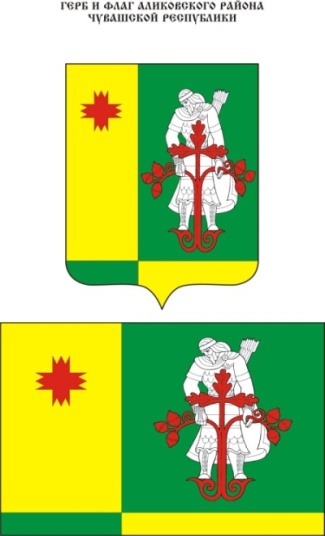 Муниципальная  газета Аликовского   района  Чувашской Республики  ________________________________________________________________Постановление администрации Аликовского района Чувашской Республики от 15.11.2019 г. №1560 «Об утверждении Порядка формирования перечня налоговых расходов Аликовского района»В соответствии со статьей 174.3 Бюджетного кодекса Российской Федерации администрация Аликовского района Чувашской Республики   п о с т а н о в л я е т:1. Утвердить прилагаемый Порядок формирования перечня налоговых расходов Аликовского района.2. Контроль за исполнением настоящего постановления возложить на финансовый отдел администрации Аликовского района.3. Настоящее постановление вступает в силу после его официального опубликования.И.о. главы  администрацииАликовского района                          Л.М. НикитинаУтвержденпостановлением администрацииАликовского районаот 15 ноября 2019 г. N 1560Порядокформирования перечня налоговых расходов Аликовского района1. Общие положения.Настоящий Порядок определяет процедуру формирования перечня налоговых расходов Аликовского района по налогам, установленным решением Собрания депутатов Аликовского района в пределах полномочий, отнесенных законодательством Российской Федерации о налогах и сборах к ведению органов местного самоуправления.Для целей настоящего Порядка используются следующие понятия и термины:налоговые расходы Аликовского района - выпадающие доходы бюджета Аликовского района, обусловленные налоговыми льготами, освобождениями и иными преференциями по налогам и сборам, предусмотренными в качестве мер муниципальной поддержки в соответствии с целями муниципальных программ Аликовского района и их структурных элементов и (или) целями социально-экономического развития Аликовского района, не относящимися к муниципальным программам Аликовского района;куратор налоговых расходов Аликовского района – администрация Аликовского района, ответственная в соответствии с полномочиями, установленными нормативными правовыми актами Аликовского района, за достижение соответствующих налоговому расходу целей муниципальной программы Аликовского района и ее структурных элементов и (или) целей социально-экономического развития Аликовского района, не относящихся к муниципальным программам Аликовского района;перечень налоговых расходов Аликовского района - документ, содержащий сведения о распределении налоговых расходов Аликовского района в соответствии с целями муниципальных программ Аликовского района и их структурных элементов и (или) целями социально-экономического развития Аликовского района, не относящимися к муниципальным программам Аликовского района, а также о кураторах налоговых расходов.2. Порядок формирования перечня налоговых расходов Аликовского района2.1. Проект перечня налоговых расходов Аликовского района на очередной финансовый год и на плановый период (далее - проект перечня налоговых расходов) формируется финансовым отделом администрации Аликовского района (далее - финансовым отделом) ежегодно по форме согласно приложению к настоящему Порядку в срок до 1 ноября текущего года и направляется на согласование куратору налоговых расходов Аликовского района.2.2. Администрация Аликовского района, в срок до 10 ноября текущего года рассматривает проект перечня налоговых расходов на предмет предлагаемого распределения налоговых расходов Аликовского района в соответствии с целями муниципальных программ Аликовского района их структурных элементов, с учетом мер муниципального регулирования в сфере реализации соответствующих муниципальных программ Аликовского района и (или) целями социально-экономического развития Аликовского района, не относящимися к муниципальным программам Аликовского района и определения кураторов налоговых расходов, и информируют финансовый отдел о согласовании проекта перечня налоговых расходов.В случае несогласия с проектом перечня налоговых расходов, администрация Аликовского района в срок, указанный в абзаце первом настоящего пункта, направляет в финансовый отдел замечания и предложения по уточнению распределения налоговых расходов с указанием цели муниципальной программы Аликовского района и ее структурных элементов и (или) целей социально-экономического развития Аликовского района, не относящимися к муниципальным программам Аликовского района.В случае, если результаты рассмотрения не направлены в финансовый отдел в течение срока, указанного в абзаце первом настоящего пункта, проект перечня налоговых расходов считается согласованным.В случае, если замечания и предложения к отдельным позициям проекта перечня налоговых расходов не содержат конкретных предложений по уточнению распределения налоговых расходов Аликовского района и определению кураторов налоговых расходов Аликовского района, перечень налоговых расходов считается согласованным в отношении соответствующих позиций.При наличии разногласий по проекту перечня налоговых расходов финансовый отдел обеспечивает проведение согласительных совещаний с администрацией Аликовского района до 20 ноября текущего финансового года.2.3. После завершения процедур, указанных в пункте 2.2 настоящего Порядка, перечень налоговых расходов считается сформированным и размещается на официальном сайте администрации Аликовского района на портале органов государственной власти Чувашской Республики в информационно-телекоммуникационной сети "Интернет" не позднее 1 декабря текущего года.2.4. В случае изменения в текущем финансовом году состава налоговых расходов Аликовского района, внесения изменений в перечень муниципальных программ Аликовского района и их структурных элементов, изменения полномочий органов местного самоуправления Аликовского района, указанных в пункте 2.2 настоящего Порядка, затрагивающих перечень налоговых расходов, куратор налоговых расходов Аликовского района в срок не позднее 10 рабочих дней с даты внесения соответствующих изменений направляют в финансовый отдел информацию для уточнения перечня налоговых расходов. Финансовый отдел вносит соответствующие изменения в перечень налоговых расходов и размещает перечень налоговых расходов на официальном сайте администрации Аликовского района в информационно-телекоммуникационной сети "Интернет" в течение 10 рабочих дней с даты получения указанной информации.Приложение
к Порядку формирования перечня
налоговых расходов
Аликовского районаПеречень налоговых расходов Аликовского районаПостановление администрации Аликовского района Чувашской Республики от 19.11.2019 г. №1577 «О внесении изменений в муниципальную программу «Развитие сельского хозяйства и регулирование рынка сельскохозяйственной продукции, сырья и продовольствия Аликовского района Чувашской Республики»В соответствии с решением Собрания депутатов Аликовского района Чувашской Республики от 19.09.2019г. № 34 «О внесении изменений в решение Собрания депутатов Аликовского района от 18.12.2018г. № 235 «О бюджете Аликовского района Чувашской Республики на 2019 год и на плановый период 2020 и 2021 годов», администрация Аликовского района Чувашской Республики  п о с т а н о в л я е т1. Внести в муниципальную программу Аликовского района Чувашской Республики «Развитие сельского хозяйства и регулирование рынка сельскохозяйственной продукции, сырья и продовольствия Аликовского района Чувашской Республики», утвержденную постановлением администрации Аликовского района от 11.12.2018г. № 1368 (далее – Муниципальная программа), следующие изменения:1.1.  В паспорте муниципальной программы позиции «Объем финансирования муниципальной программы с разбивкой по годам реализации программы», изложить в следующей редакции:1.2. Приложение № 2 к Муниципальной программе изложить согласно приложению № 1 к настоящему постановлению.1.3. Приложение № 3 к Муниципальной программе изложить согласно приложению № 2 к настоящему постановлению.2.  Внести в подпрограмму «Устойчивое развитие сельских территорий Аликовского района Чувашской Республики» Муниципальной программы «Развитие сельского хозяйства и регулирование рынка сельскохозяйственной продукции, сырья и продовольствия Аликовского района Чувашской Республики» (приложение №5), утвержденную постановлением администрации Аликовского района от 11.12.2018г. № 1368 (далее – подпрограмма Муниципальной программы), следующие изменения:2.1. В паспорте подпрограммы Муниципальной программы позицию «Объем финансирования подпрограммы с разбивкой по годам реализации подпрограммы» изложить в следующей редакции:2.2. Приложение № 2 к подпрограмме Муниципальной программы изложить согласно приложению № 3 к настоящему постановлению.2.3. Приложение № 3 к подпрограмме Муниципальной программы изложить согласно приложению № 4 к настоящему постановлению.3. Настоящее постановление подлежит официальному опубликованию (обнародованию) в муниципальной газете «Аликовский вестник».И.о. главы администрацииАликовского района                                                                                                   Л.М. НикитинаПриложение № 1к постановлению администрацииАликовского района от  19.11.2019г. № 1577Приложение № 2Ресурсное обеспечение  реализации Муниципальной программы (подпрограммы) Аликовского района «Развитие сельского хозяйства и регулирование рынка сельскохозяйственной продукции сырья и продовольствия Аликовского района Чувашской Республики» за счет всех источников финансированияПриложение № 2к постановлению администрацииАликовского района от 19.11.2019г. № 1577Приложение №3План реализации Муниципальной программы Аликовского района  «Развитие сельского хозяйства и регулирование рынка сельскохозяйственной продукции, сырья и продовольствия Аликовского района Чувашской Республики»  на очередной финансовый год и плановый периодПриложение № 3к постановлению администрацииАликовского района от  19.11.2019г. №1577Приложение № 2к подпрограмме «Устойчивое развитие сельских территорий Аликовского района Чувашской Республики» Муниципальной программы  «Развитие сельского хозяйства и регулирование рынка сельскохозяйственной продукции, сырья и продовольствия Аликовского  района Чувашской Республики»РЕСУРСНОЕ ОБЕСПЕЧЕНИЕ реализации подпрограммы «Устойчивое развитие сельских территорий Аликовского района Чувашской Республики» Муниципальной программы «Развитие сельского хозяйства и регулирование рынка сельскохозяйственной продукции, сырья и продовольствия Аликовского района Чувашской Республики»                                                                                                                                                                    Приложение № 4                                                                                                                                       к постановлению администрации                                                                                                                         Аликовского района от   19.11.2019 г. № 1577                                                                                                                                                                       Приложение 3План реализации подпрограммы «Устойчивое развитие сельских территорий Аликовского района  Чувашской Республики Муниципальной программы Аликовского района  «Развитие сельского хозяйства и регулирование рынка сельскохозяйственной продукции, сырья и продовольствия Аликовского района Чувашской Республики»  на очередной финансовый год и плановый периодПостановление администрации Аликовского района Чувашской Республики от 20.11.2019 г. №1592 «О внесении изменений в муниципальную программу Аликовского района Чувашской Республики «Развитие физической культуры и спорта» в Аликовском районе Чувашской Республике»В соответствии с Бюджетным кодексом Российской Федерации, постановлением администрации Аликовского района Чувашской Республики от 11.12.2018 г. №1387 «Об утверждении Порядка разработки и реализации муниципальных программ Аликовского района Чувашской Республики», администрация Аликовского района Чувашской Республики п о с т а н о в л я е т:1.  Внести в муниципальную программу Аликовского района «Развитие физической культуры и спорта в Аликовском районе Чувашской Республике», утвержденную постановлением администрации Аликовского района от 11.12.2018 г. № 1380 (далее – Муниципальная программа), следующие изменения:1.1. В паспорте Муниципальной программы позицию «Объем финансирования Муниципальной программы с разбивкой по годам реализации» изложить в следующей редакции:1.2. Абзацы 2-47 раздела III. «Обоснование объема финансовых ресурсов, необходимых для реализации муниципальной программы  изложить в новой редакции:«Общий объем финансирования Муниципальной программы в 2019–2035 годах составляет 155634,2 тыс. рублей, в том числе за счет средств:федерального бюджета – 0,0 тыс. рублей (0 процентов);республиканского бюджета Чувашской Республики – 91252,8 тыс. рублей (58,6 процентов);местных бюджетов – 63731,4 тыс. рублей (40,9 процент);внебюджетных источников – 650,0 тыс. рублей (0,5 процентов).Прогнозируемый объем финансирования Муниципальной программы на 1 этапе составляет 125134,5  тыс. рублей, в том числе:в 2019 году – 12673,4 тыс. рублей;в 2020 году – 3050,0 тыс. рублей;в 2021 году – 3050,0 тыс. рублей;в 2022 году – 49805,4 тыс. рублей;в 2023 году – 49805,4 тыс. рублей;в 2024 году – 3050,0 тыс. рублей;в 2025 году – 3050,0 тыс. рублей;из них средства:федерального бюджета – 0,0 тыс. рублей, в том числе:в 2019 году – 0,0 тыс. рублей;в 2020 году – 0,0 тыс. рублей;в 2021 году – 0,0 тыс. рублей;в 2022 году –0,0 тыс. рублей;в 2023 году –0,0 тыс. рублей;в 2024 году –0,0 тыс. рублей;в 2025 году –0,0 тыс. рублей;республиканского бюджета Чувашской Республики – 91252,8 тыс. рублей, в том числе:в 2019 году – 2417,6 тыс. рублей;в 2020 году – 0,0 тыс. рублей;в 2021 году – 0,0 тыс. рублей;в 2022 году – 44417,6 тыс. рублей;в 2023 году – 44417,6 тыс. рублей;в 2024 году – 0,0 тыс. рублей;в 2025 году – 0,0 тыс. рублей;местных бюджетов – 33231,4 тыс. рублей, в том числе:в 2019 году – 10255,8 тыс. рублей;в 2020 году – 3050 тыс. рублей;в 2021 году – 3050 тыс. рублей;в 2022 году – 5387,8 тыс. рублей;в 2023 году – 5387,80тыс. рублей;в 2024 году – 3050 тыс. рублей;в 2025 году – 3050 тыс. рублей;внебюджетных источников – 650,0 тыс. рублей, в том числе:в 2019 году – 650,0 тыс. рублей;в 2020 году – 0,0 тыс. рублей;в 2021 году – 0,0 тыс. рублей;в 2022 году – 0,0 тыс. рублей;в 2023 году – 0,0 тыс. рублей;в 2024 году – 0,0 тыс. рублей;в 2025 году – 0,0 тыс. рублей.».1.3. Приложение № 2 к муниципальной программе  Аликовского района Чувашской Республики  «Развитие физической культуры и спорта в  Аликовском районе Чувашской Республики»  «Ресурсное обеспечение и прогнозная (справочная) оценка расходов за счет всех источников финансирования реализации муниципальной программы Аликовского района Чувашской Республики «Развитие физической культуры и спорта в Аликовском районе Чувашской Республики» изложить в новой редакции согласно приложению №1 к настоящему постановлению.1.4. Приложение № 3 к муниципальной программе  Аликовского района Чувашской Республики «Развитие физической культуры и спорта в  Аликовском районе Чувашской Республики» «План реализации муниципальной программы Аликовского района Чувашской Республики «Развитие физической культуры и спорта в  Аликовском районе Чувашской Республики» на очередной финансовый год и плановый период» изложить в новой редакции согласно приложению №2 к настоящему постановлению. 1.5. В приложении № 4 к муниципальной  программе Аликовского  района Чувашской Республики «Развитие физической культуры и спорта в  Аликовском районе Чувашской Республики»  «Подпрограмма «Развитие физической культуры и массового спорта» муниципальной программы Аликовского района Чувашской Республики «Развитие физической культуры и спорта в  Аликовском районе Чувашской Республики» позицию «Объемы финансирования подпрограммы с разбивкой по годам реализации подпрограммы» изложить в следующей редакции:1.6. Абзацы 2-47 Раздела 4. «Обоснование объема финансовых ресурсов, необходимых для реализации подпрограммы (с расшифровкой по источникам финансирования, по этапам и годам реализации подпрограммы)» «Развитие физической культуры и массового спорта» муниципальной программы Аликовского района Чувашской Республики «Развитие физической культуры и спорта в  Аликовском районе Чувашской Республики» изложить в новой редакции: «Общий объем финансирования подпрограммы в 2019–2035 годах составляет 97624,57 тыс. рублей, в том числе за счет средств:федерального бюджета – 0,0 тыс. рублей (0 процентов);республиканского бюджета Чувашской Республики – 91252,8 тыс. рублей (93,5  процента);местных бюджетов – 6371,77 тыс. рублей (6,5  процента);внебюджетных источников – 0,0 тыс. рублей (0 процентов).Объем финансирования подпрограммы на 1 этапе составляет 97124,57 тыс. рублей, в том числе:в 2019 году – 3313,77 тыс. рублей;в 2020 году – 50,0 тыс. рублей;в 2021 году – 50,0 тыс. рублей;в 2022 году – 46805,4 тыс. рублей;в 2023 году – 46805,4 тыс. рублей;в 2024 году – 50,0 тыс. рублей;в 2025 году – 50,0 тыс. рублей;из них средства:федерального бюджета – 0,0 тыс. рублей, в том числе:в 2019 году – 0,0 тыс. рублей;в 2020 году – 0,0 тыс. рублей;в 2021 году – 0,0 тыс. рублей;в 2022 году – 0,0 тыс. рублей;в 2023 году – 0,0 тыс. рублей;в 2024 году – 0,0 тыс. рублей;в 2025 году – 0,0 тыс. рублей;республиканского бюджета Чувашской Республики – 91252,8 тыс. рублей, в том числе:в 2019 году – 2417,6 тыс. рублей;в 2020 году – 0,0 тыс. рублей;в 2021 году – 0,0 тыс. рублей;в 2022 году – 44417,6 тыс. рублей;в 2023 году – 44417,6 тыс. рублей;в 2024 году – 0,0 тыс. рублей;в 2025 году – 0,0 тыс. рублей;местных бюджетов – 5871,77 тыс. рублей, в том числе:в 2019 году –896,17 тыс. рублей;в 2020 году – 50,0 тыс. рублей;в 2021 году – 50,0 тыс. рублей;в 2022 году – 2387,8 тыс. рублей;в 2023 году – 2387,8 тыс. рублей;в 2024 году – 50,0 тыс. рублей;в 2025 году – 50,0 тыс. рублей;внебюджетных источников – 0,0 тыс. рублей, в том числе:в 2019 году – 0,0 тыс. рублей;в 2020 году – 0,0 тыс. рублей;в 2021 году – 0,0 тыс. рублей;в 2022 году – 0,0 тыс. рублей;в 2023 году – 0,0 тыс. рублей;в 2024 году – 0,0 тыс. рублей;в 2025 году – 0,0 тыс. рублей;».1.7. Приложение № 1 к подпрограмме «Развитие физической культуры и массового спорта» муниципальной программы Аликовского района Чувашской Республики «Развитие физической культуры и спорта» Ресурсное обеспечение реализации подпрограммы «Развитие физической культуры и массового спорта»   муниципальной программы Аликовского района Чувашской Республики «Развитие физической культуры и спорта» за счет всех источников финансирования изложить в новой редакции согласно приложению № 3 к настоящему постановлению. 1.8. В приложении № 5 к муниципальной  программе Аликовского  района Чувашской Республики «Развитие физической культуры и спорта в  Аликовском районе Чувашской Республики»  «Подпрограмма «Развитие спорта высших достижений и системы подготовки спортивного резерва» муниципальной программы Аликовского района Чувашской Республики «Развитие физической культуры и спорта в  Аликовском районе Чувашской Республики» позицию «Объемы финансирования подпрограммы с разбивкой по годам реализации подпрограммы» изложить в следующей редакции:1.9. Абзацы 2-47 Раздела 4. «Обоснование объема финансовых ресурсов, необходимых для реализации подпрограммы (с расшифровкой по источникам финансирования, по этапам и годам реализации подпрограммы)» «Развитие спорта высших достижений и системы подготовки спортивного резерва» муниципальной программы Аликовского района Чувашской Республики «Развитие физической культуры и спорта в  Аликовском районе Чувашской Республики» изложить в новой редакции:«Общий объем финансирования подпрограммы в 2019–2035 годах составляет 58009,0 тыс. рублей, в том числе за счет средств:федерального бюджета – 0,0 тыс. рублей (0 процентов);республиканского бюджета Чувашской Республики – 0,0 тыс. рублей (0  процентов);местного бюджета – 57359,66 тыс. рублей (98,9 процента)внебюджетных источников – 650,0 тыс. рублей (1,1 процента).Объем финансирования подпрограммы на 1 этапе составляет 28009,66 тыс. рублей, в том числе:в 2019 году – 10009,66 тыс. рублей;в 2020 году – 3000,0 тыс. рублей;в 2021 году – 3000,0 тыс. рублей;в 2022 году – 3000,0 тыс. рублей;в 2023 году – 3000,0 тыс. рублей;в 2024 году – 3000,0 тыс. рублей;в 2025 году – 3000,0 тыс. рублей;из них средства:федерального бюджета – 0,0 тыс. рублей, в том числе:в 2019 году – 0,0 тыс. рублей;в 2020 году – 0,0 тыс. рублей;в 2021 году – 0,0 тыс. рублей;в 2022 году –0,0 тыс. рублей;в 2023 году –0,0 тыс. рублей;в 2024 году –0,0 тыс. рублей;в 2025 году –0,0 тыс. рублей;республиканского бюджета Чувашской Республики – 0,0 тыс. рублей, в том числе:в 2019 году – 0,0 тыс. рублей;в 2020 году – 0,0 тыс. рублей;в 2021 году – 0,0 тыс. рублей;в 2022 году – 0,0 тыс. рублей;в 2023 году – 0,0 тыс. рублей;в 2024 году – 0,0 тыс. рублей;в 2025 году – 0,0 тыс. рублей;местного бюджета – 27359,66 тыс. рублей, в том числе:в 2019 году – 9359,66 тыс. рублей;в 2020 году – 3000,0 тыс. рублей;в 2021 году – 3000,0 тыс. рублей;в 2022 году – 3000,0 тыс. рублей;в 2023 году – 3000,0 тыс. рублей;в 2024 году – 3000,0 тыс. рублей;в 2025 году – 3000,0 тыс. рублей;внебюджетных источников – 650,0 тыс. рублей, в том числе:в 2019 году – 650,0 тыс. рублей;в 2020 году – 0,0 тыс. рублей;в 2021 году – 0,0 тыс. рублей;в 2022 году – 0,0 тыс. рублей;в 2023 году – 0,0 тыс. рублей;в 2024 году – 0,0 тыс. рублей;в 2025 году – 0,0 тыс. рублей;».1.10.  Приложение № 1 к подпрограмме «Развитие спорта высших достижений и системы подготовки спортивного резерва» муниципальной программы Аликовского района Чувашской Республики «Развитие физической культуры и спорта в  Аликовском районе Чувашской Республики» «Ресурсное обеспечение реализации подпрограммы «Развитие физической культуры и массового спорта»   муниципальной программы Аликовского района Чувашской Республики «Развитие физической культуры и спорта» за счет всех источников финансирования изложить в новой редакции согласно приложению № 4 к настоящему постановлению.2. Контроль за исполнением настоящего постановления возложить на отдел образования, социального развития, опеки и попечительства, молодежной политики, культуры и спорта администрации Аликовского района Чувашской Республики.3. Настоящее постановление подлежит официальному опубликованию.И.о. главы администрации Аликовского района                                               Л.М. Никитина Приложение № 1 к постановлению администрации Аликовского района Чувашской Республикиот 20.11.2019 г. №1592Ресурсное обеспечениеи прогнозная (справочная) оценка расходов за счет всех источников финансирования реализациимуниципальной программы Аликовского района Чувашской Республики «Развитие физической культуры и спорта»Приложение № 2 к постановлению администрации Аликовского района Чувашской Республикиот 20.11.2019  г. №1592План реализации муниципальной программы «Развитие физической культуры и спорта» Аликовского района  Чувашской Республики  на очередной финансовый год и плановый периодРесурсное обеспечениереализации подпрограммы «Развитие физической культуры и массового спорта»
 муниципальной программы Аликовского района Чувашской Республики «Развитие физической культуры и спорта» 
за счет всех источников финансированияПриложение № 4 к постановлению администрации Аликовского района Чувашской Республикиот 20.11.2019  г. №1592Ресурсное обеспечениереализации подпрограммы «Развитие спорта высших достижений и системы подготовки спортивного резерва»
 муниципальной программы Аликовского района Чувашской Республики «Развитие физической культуры и спорта» 
за счет всех источников финансированияПостановление администрации Аликовского района Чувашской Республики от 21.11.2019 г. №1613 «Об утверждении перечня предприятий  и организаций для отбывания исправительных работ на территории Аликовского района Чувашской Республики»В соответствии с пунктом 1 статьи 39 Уголовно-исполнительного кодекса РФ, статьей 50 Уголовного кодекса РФ администрация Аликовского района Чувашской Республики п о с т а н о в л я е т:      1. По согласованию с филиалом по Аликовскому району ФКУ УИИ УФСИН России по Чувашской Республике – Чувашии утвердить перечень предприятий и организаций для отбывания исправительных работ на территории Аликовского района, согласно приложению.2. Признать утратившим силу постановления администрации Аликовского района Чувашской Республики:- от 18.01.2017 г. № 41 «Об утверждении перечня предприятий и организаций Аликовского района для приема лиц, где может быть использован труд осужденных к исправительным работам»;  - от 09.04.2019 г. № 423 «О внесении изменений в постановление администрации Аликовского района Чувашской Республики от 18.01.2017 г.      № 41».3.  Настоящее постановление подлежит официальному опубликованию.И.о. главы администрации Аликовского района                                      Л.М. Никитина     Приложение                                                                                     УТВЕРЖДЕНпостановлением администрации Аликовского    района от  21.11.2019 г. № 1613ПЕРЕЧЕНЬпредприятий и организаций для отбывания исправительных работна территории Аликовского районаПостановление администрации Аликовского района Чувашской Республики от 25.11.2019 г. №1642 «Об утверждении Перечня ярмарок, планируемых к проведению на территории Аликовского района Чувашской Республики в 2020 году»В соответствии с Постановлениями Кабинета Министров  Чувашской Республики от 26.08.2010г. №277 «Об утверждении Порядка организации ярмарок на территории Чувашской республики и продажи товаров  на них» и  в целях обеспечения населения необходимыми качественными товарами  в широком ассортименте и по доступным ценам, создания благоприятных условий  для сельскохозяйственных товаропроизводителей Аликовского района администрация Аликовского района Чувашской Республики п о с т а н о в л я е т:  1. Утвердить прилагаемый Перечень ярмарок, планируемых к проведению на территории Аликовского района Чувашской Республики в 2020 году.2. Организаторам ярмарок провести все необходимые мероприятия по организации и проведению ярмарки и продажи товаров на ней в соответствии с действующим законодательством.3. Настоящее постановление подлежит официальному опубликованию (обнародованию) в средствах массовой информации и размещению на официальном сайте администрации Аликовского района Чувашской Республики.4. Контроль за исполнением настоящего постановления возложить на отдел экономики, земельных и имущественных отношений администрации Аликовского района Чувашской Республики. И.о. главы администрации Аликовского района                                                                                  Л.М. Никитина   Приложение №1УТВЕРЖДЕН постановлением администрации Аликовского района от 25.11.2019г.  № 1642          Перечень ярмарок, планируемых к проведению на территории Аликовского района в 2020 годуПостановление администрации Аликовского района Чувашской Республики от 22.11.2019 г. №1629 «О  проведении торгов (открытого аукциона)»В соответствии со статьями 39.11 и 39.12 Земельного кодекса Российской Федерации администрация Аликовского района Чувашской Республики      п о с т а н о в л я е т:Провести открытый аукцион на право заключения договора аренды земельного участка из земель сельскохозяйственного назначения с кадастровым номером 21:07:190801:222, адрес (описание местоположения): Чувашская Республика–Чувашия, р-н Аликовский, с/пос. Питишевское, разрешенное использование: для сельскохозяйственного производства, общей площадью 209314 кв.м. Начальную цену предмета аукциона на право заключение договора аренды земельного участка определить на основании рыночной стоимости такого земельного участка, определенная в соответствии с Федеральным законом от 29 июля 1998 года N 135-ФЗ "Об оценочной деятельности в Российской Федерации".Провести открытый аукцион на право заключения договора аренды земельного участка из земель сельскохозяйственного назначения с кадастровым номером 21:07:272301:418, адрес (описание местоположения): Чувашская Республика - Чувашия, р-н Аликовский, с/пос. Яндобинское, разрешенное использование: для сельскохозяйственного производства, общей площадью 302506 кв.м. Начальную цену предмета аукциона на право заключение договора аренды земельного участка определить на основании рыночной стоимости такого земельного участка, определенная в соответствии с Федеральным законом от 29 июля 1998 года N 135-ФЗ "Об оценочной деятельности в Российской Федерации".Провести открытый аукцион на право заключения договора аренды земельного участка из земель сельскохозяйственного назначения с кадастровым номером 21:07:272301:417, адрес (описание местоположения): Чувашская Республика–Чувашия, р-н Аликовский, с/пос. Яндобинское, разрешенное использование: для сельскохозяйственного производства, общей площадью 260736 кв.м. Начальную цену предмета аукциона на право заключение договора аренды земельного участка определить на основании рыночной стоимости такого земельного участка, определенная в соответствии с Федеральным законом от 29 июля 1998 года N 135-ФЗ "Об оценочной деятельности в Российской Федерации".Провести открытый аукцион на право заключения договора аренды земельного участка из земель сельскохозяйственного назначения с кадастровым номером 21:07:181101:317, адрес (описание местоположения): Чувашская Республика-Чувашия, р-н Аликовский, с/пос. Крымзарайкинское, разрешенное использование: для сельскохозяйственного производства, общей площадью 11506 кв.м. Начальную цену предмета аукциона на право заключение договора аренды земельного участка определить на основании рыночной стоимости такого земельного участка, определенная в соответствии с Федеральным законом от 29 июля 1998 года N 135-ФЗ "Об оценочной деятельности в Российской Федерации".Провести открытый аукцион на право заключения договора аренды земельного участка из земель сельскохозяйственного назначения с кадастровым номером 21:07:181101:317, адрес (описание местоположения): Чувашская Республика-Чувашия, р-н Аликовский, с/пос. Крымзарайкинское, разрешенное использование: для сельскохозяйственного производства, общей площадью 11506 кв.м. Начальную цену предмета аукциона на право заключение договора аренды земельного участка определить на основании рыночной стоимости такого земельного участка, определенная в соответствии с Федеральным законом от 29 июля 1998 года N 135-ФЗ "Об оценочной деятельности в Российской Федерации".Провести открытый аукцион на право заключения договора аренды земельного участка из земель сельскохозяйственного назначения с кадастровым номером 21:07:200801:110, адрес (описание местоположения): Чувашская Республика-Чувашия, р-н Аликовский, с/пос. Илгышевское, разрешенное использование: для сельскохозяйственного производства, общей площадью 226909 кв.м. Начальную цену предмета аукциона на право заключение договора аренды земельного участка определить на основании рыночной стоимости такого земельного участка, определенная в соответствии с Федеральным законом от 29 июля 1998 года N 135-ФЗ "Об оценочной деятельности в Российской Федерации".Провести открытый аукцион на право заключения договора аренды земельного участка из земель сельскохозяйственного назначения с кадастровым номером 21:07:250503:212, адрес (описание местоположения): Чувашская Республика-Чувашия, р-н Аликовский, с/пос. Ефремкасинское, разрешенное использование: сельскохозяйственное использование, общей площадью 24430 кв.м. Начальную цену предмета аукциона на право заключение договора аренды земельного участка определить на основании рыночной стоимости такого земельного участка, определенная в соответствии с Федеральным законом от 29 июля 1998 года N 135-ФЗ "Об оценочной деятельности в Российской Федерации".Провести открытый аукцион на право заключения договора аренды земельного участка из земель сельскохозяйственного назначения с кадастровым номером 21:07:000000:3210, адрес (описание местоположения): Чувашская Республика-Чувашия, р-н Аликовский, с/пос. Яндобинское, разрешенное использование: для сельскохозяйственного производства, общей площадью 290266 кв.м. Начальную цену предмета аукциона на право заключение договора аренды земельного участка определить на основании рыночной стоимости такого земельного участка, определенная в соответствии с Федеральным законом от 29 июля 1998 года N 135-ФЗ "Об оценочной деятельности в Российской Федерации".Провести открытый аукцион по продаже земельного участка из земель сельскохозяйственного назначения с кадастровым номером 21:07:142124:120, адрес (описание местоположения): Чувашская Республика-Чувашия, р-н Аликовский, с/пос. Аликовское, разрешенное использование: сельскохозяйственное использование, общей площадью 898 кв.м. Начальную цену предмета аукциона по продаже земельного участка определить на основании рыночной стоимости такого земельного участка, определенная в соответствии с Федеральным законом от 29 июля 1998 года N 135-ФЗ "Об оценочной деятельности в Российской Федерации".Провести открытый аукцион по продаже земельного участка из земель сельскохозяйственного назначения с кадастровым номером 21:07:142125:15, адрес (описание местоположения): Чувашская Республика-Чувашия, р-н Аликовский, с/пос. Аликовское, с. Аликово, разрешенное использование: для ведения личного подсобного хозяйства, общей площадью 2952 кв.м. Начальную цену предмета аукциона по продаже земельного участка определить на основании рыночной стоимости такого земельного участка, определенная в соответствии с Федеральным законом от 29 июля 1998 года N 135-ФЗ "Об оценочной деятельности в Российской Федерации".Провести открытый аукцион по продаже земельного участка из земель сельскохозяйственного назначения с кадастровым номером 21:07:030301:183, адрес (описание местоположения): Чувашская Республика-Чувашия, р-н Аликовский, с/пос. Большевыльское, разрешенное использование: ведение личного подсобного хозяйства на полевых участках, общей площадью 5443 кв.м. Начальную цену предмета аукциона по продаже земельного участка определить на основании рыночной стоимости такого земельного участка, определенная в соответствии с Федеральным законом от 29 июля 1998 года N 135-ФЗ "Об оценочной деятельности в Российской Федерации".Провести открытый аукцион по продаже земельного участка из земель сельскохозяйственного назначения с кадастровым номером 21:07:221701:27, адрес (описание местоположения): Чувашская Республика-Чувашия, р-н Аликовский, с/пос. Чувашско-Сорминское, разрешенное использование: для ведения личного подсобного хозяйства, общей площадью 5811 кв.м. Начальную цену предмета аукциона по продаже земельного участка определить на основании рыночной стоимости такого земельного участка, определенная в соответствии с Федеральным законом от 29 июля 1998 года N 135-ФЗ "Об оценочной деятельности в Российской Федерации".Провести открытый аукцион по продаже земельного участка из земель населенных пунктов с кадастровым номером 21:07:142103:363, адрес (описание местоположения): Чувашская Республика-Чувашия, р-н Аликовский, с/пос. Аликовское, с. Аликово, ул. Гагарина, разрешенное использование: сельскохозяйственное использование, общей площадью 114 кв.м. Начальную цену предмета аукциона по продаже земельного участка определить на основании рыночной стоимости такого земельного участка, определенная в соответствии с Федеральным законом от 29 июля 1998 года N 135-ФЗ "Об оценочной деятельности в Российской Федерации".Провести открытый аукцион по продаже земельного участка из земель сельскохозяйственного назначения с кадастровым номером 21:07:130503:233, адрес (описание местоположения): Чувашская Республика-Чувашия, р-н Аликовский, с/пос. Таутовское, разрешенное использование: ведение личного подсобного хозяйства на полевых участках, общей площадью 5651 кв.м. Начальную цену предмета аукциона по продаже земельного участка определить на основании рыночной стоимости такого земельного участка, определенная в соответствии с Федеральным законом от 29 июля 1998 года N 135-ФЗ "Об оценочной деятельности в Российской Федерации".Провести открытый аукцион по продаже земельного участка из земель сельскохозяйственного назначения с кадастровым номером 21:07:210809:11, адрес (описание местоположения): Чувашская Республика-Чувашия, р-н Аликовский, с/пос. Илгышевское, разрешенное использование: для ведения личного подсобного хозяйства, общей площадью 3487 кв.м. Начальную цену предмета аукциона по продаже земельного участка определить на основании рыночной стоимости такого земельного участка, определенная в соответствии с Федеральным законом от 29 июля 1998 года N 135-ФЗ "Об оценочной деятельности в Российской Федерации".Провести открытый аукцион по продаже земельного участка из земель сельскохозяйственного назначения с кадастровым номером 21:07:000000:3217, адрес (описание местоположения): Чувашская Республика-Чувашия, р-н Аликовский, с/пос. Крымзарайкинское, разрешенное использование: для сельскохозяйственного производства, общей площадью 3133 кв.м. Начальную цену предмета аукциона по продаже земельного участка определить на основании рыночной стоимости такого земельного участка, определенная в соответствии с Федеральным законом от 29 июля 1998 года N 135-ФЗ "Об оценочной деятельности в Российской Федерации".Провести открытый аукцион по продаже земельного участка из земель сельскохозяйственного назначения с кадастровым номером 21:07:290401:196, адрес (описание местоположения): Чувашская Республика-Чувашия, р-н Аликовский, с/пос. Ефремкасинское, разрешенное использование: ведение личного подсобного хозяйства на полевых участках, общей площадью 6000 кв.м. Начальную цену предмета аукциона по продаже земельного участка определить на основании рыночной стоимости такого земельного участка, определенная в соответствии с Федеральным законом от 29 июля 1998 года N 135-ФЗ "Об оценочной деятельности в Российской Федерации".Провести открытый аукцион по продаже земельного участка из земель сельскохозяйственного назначения с кадастровым номером 21:07:130503:58, адрес (описание местоположения): Чувашская Республика-Чувашия, р-н Аликовский, с/пос. Таутовское, д. Малые Туваны, разрешенное использование: для ведения личного подсобного хозяйства, общей площадью 6250 кв.м. Начальную цену предмета аукциона по продаже земельного участка определить на основании рыночной стоимости такого земельного участка, определенная в соответствии с Федеральным законом от 29 июля 1998 года N 135-ФЗ "Об оценочной деятельности в Российской Федерации".Провести открытый аукцион по продаже земельного участка из земель населенных пунктов с кадастровым номером 21:07:142103:366, адрес (описание местоположения): Чувашская Республика-Чувашия, р-н Аликовский, с/пос. Аликовское, с. Аликово, ул. Гагарина, разрешенное использование: для ведения личного подсобного хозяйства, общей площадью 1491 кв.м. Начальную цену предмета аукциона по продаже земельного участка определить на основании рыночной стоимости такого земельного участка, определенная в соответствии с Федеральным законом от 29 июля 1998 года N 135-ФЗ "Об оценочной деятельности в Российской Федерации".Провести открытый аукцион по продаже земельного участка из земель населенных пунктов с кадастровым номером 21:07:142120:305, адрес (описание местоположения): Чувашская Республика-Чувашия, р-н Аликовский, с/пос. Аликовское, с. Аликово, ул. Пушкина, разрешенное использование: хранение и переработка сельскохозяйственной продукции, общей площадью 27 кв.м. Начальную цену предмета аукциона по продаже земельного участка определить на основании рыночной стоимости такого земельного участка, определенная в соответствии с Федеральным законом от 29 июля 1998 года N 135-ФЗ "Об оценочной деятельности в Российской Федерации".Провести открытый аукцион по продаже земельного участка из земель населенных пунктов с кадастровым номером 21:07:142115:455, адрес (описание местоположения): Чувашская Республика-Чувашия, р-н Аликовский, с/пос. Аликовское, с. Аликово, ул. Гагарина, разрешенное использование: хранение и переработка сельскохозяйственной продукции, общей площадью 169 кв.м. Начальную цену предмета аукциона по продаже земельного участка определить на основании рыночной стоимости такого земельного участка, определенная в соответствии с Федеральным законом от 29 июля 1998 года N 135-ФЗ "Об оценочной деятельности в Российской Федерации".Утвердить:Извещение о проведении открытого аукциона по продаже земельных участков и на право заключения договора аренды земельного участка, согласно приложению №1 к настоящему постановлению. Форму заявки на участие в аукционе по продаже земельного участка и на право заключения договора аренды земельного участка, согласно приложению №2 к настоящему постановлению;Проект договора купли-продажи земельного участка и проект договора аренды земельного участка, согласно приложению №3 к настоящему постановлению;Утвердить аукционную комиссию по организации и проведении торгов (аукционов) по продаже и на право заключения договора аренды земельных участков  гражданам и юридическим лицам в составе комиссии:  Председатель аукционной комиссии:Никитина Л.М. - первый заместитель главы администрации Аликовского района, начальник управления экономики, сельского хозяйства и экологии;Заместитель председателя аукционной комиссии:Ефимов И.И. - начальник отдела экономики, земельных и имущественных отношений администрации Аликовского района;Секретарь аукционной комиссии: Яковлева Т.А – ведущий специалист-эксперт отдела экономики, земельных и имущественных отношений администрации Аликовского района;Члены аукционной комиссии:Мулюкова А.Ю. – главный специалист-эксперт отдела экономики, земельных и имущественных отношений администрации Аликовского района;Терентьев А.Ю.– заместитель главы администрации района по строительству, ЖКХ, дорожному хозяйству, транспорту и связи - начальник  отдела  строительства, ЖКХ, дорожного хозяйства, транспорта и связи; Яскова Л.Н. –  ведущий специалист-эксперт отдела  строительства, ЖКХ, дорожного хозяйства, транспорта и связи. Извещение, проект договора, форму заявки для проведения открытого аукциона по продаже и на право заключения договора аренды земельных участков разместить на официальном сайте http://torgi.gov.ru/ и в печатном издании администрации Аликовского района Чувашской Республики «Аликовский вестник». Контроль над исполнением настоящего постановления оставляю за собой.И.о. главы администрацииАликовского района                                         Л.М. НикитинаПостановление администрации Аликовского района Чувашской Республики от 26.11.2019 г. №1650 «О предварительных итогах социально-экономического развития  за 2019 год и об основных показателях прогноза социально-экономического развития Аликовского района на 2020-2024 годы»В соответствии с постановлением администрации Аликовского района   от 11.07.2008 г. №137 «О порядке составления проекта муниципального бюджета Аликовского района на очередной финансовый год» администрация Аликовского района Чувашской Республики п о с т а н о в л я е т:1. Принять к сведению информацию о предварительных итогах социально-экономического развития   Аликовского района за 2019 год (приложение №1).2. Утвердить основные показатели прогноза социально – экономического развития Аликовского района на 2020-2024 годы (приложение №2). 3. Признать утратившим силу постановление администрации Аликовского района от 09.11.2018г. №1230 «О предварительных итогах социально-экономического развития    за 2018 год и об основных показателях прогноза социально-экономического развития Аликовского района на 2019-2021 годы».4. Начальнику финансового отдела администрации Аликовского района при разработке проекта решения собрания депутатов Аликовского района о муниципальном бюджете Аликовского района на очередной финансовый год и плановый период исходить из указанных основных показателей.5. Настоящее постановление вступает в силу после его подписания.И.о. главы  администрацииАликовского района                                            Л.М. НикитинаПостановление администрации Аликовского района Чувашской Республики от 26.11.2019 г. №1647 «О внесении изменений в муниципальную программу Аликовского района Чувашской Республики «Управление муниципальными финансами и муниципальным долгом Аликовского района Чувашской Республики» В соответствии с Бюджетным кодексом Российской Федерации, постановлением администрации Аликовского района от 11 декабря 2018 г. № 1387 «Об утверждении Порядка разработки и реализации муниципальных программ Аликовского района Чувашской Республики» администрация Аликовского района Чувашской Республики п о с т а н о в л я е т:1. Внести в Муниципальную программу Аликовского района «Управление муниципальными финансами и муниципальным долгом Аликовского района Чувашской Республики», утвержденную постановлением администрации Аликовского района от 03 декабря 2018 г. № 1340 (далее – Муниципальная программа), следующие изменения и дополнения:1.1. В паспорте Муниципальной программы словазаменить словами1.2. Приложение №1 к Муниципальной программе изложить в новой редакции согласно Приложению №1.1.3 Приложение №2 к Муниципальной программе изложить в новой редакции согласно Приложению №21.4 Приложение № 3 к Муниципальной программе изложить в новой редакции согласно Приложению № 31.5. Приложение №4 к Муниципальной программе изложить в новой редакции согласно Приложению №4.2. Настоящее постановление подлежит официальному опубликованию (обнародованию) в муниципальной газете Аликовского района «Аликовский Вестник».И.о. главы администрацииАликовского района		                                                          Л.М. Никитина Приложение № 1к постановлению администрации Аликовского района Чувашской Республикиот 26.11.2019 г.  № 1647«О внесении изменений в  муниципальную программу Аликовского района «Управление муниципальными финансами и муниципальным долгом Аликовского района Чувашской Республики» «Приложение № 1к муниципальной программе Аликовского района Чувашской Республики «Управление муниципальными финансами и муниципальным долгомАликовского района Чувашской Республики»С В Е Д Е Н И Яо целевых индикаторах и показателях муниципальной программы Аликовского района Чувашской Республики «Управление муниципальными финансами и муниципальным долгом Аликовского района Чувашской Республики», подпрограмм муниципальной программы  Аликовского района Чувашской Республики и их значенияхПриложение № 2к постановлению администрации Аликовского района Чувашской Республикиот 26.11.2019 г.   №1647«О внесении изменений в  муниципальную программу Аликовского района «Управление муниципальными финансами и муниципальным долгом Аликовского района Чувашской Республики» Приложение № 2 к муниципальной программе Аликовского района Чувашской Республики «Управление муниципальными финансами и муниципальным долгом  Аликовского района Чувашской Республики» Ресурсное обеспечение и прогнозная (справочная) оценка расходов 
за счет всех источников финансирования реализации муниципальной программы Аликовского района Чувашской Республики 
«Управление муниципальными финансами и муниципальным долгом Аликовского района Чувашской Республики» Приложение № 3к постановлению администрации Аликовского района Чувашской Республикиот 26.11.2019 г.    №1647«О внесении изменений в  муниципальную программу Аликовского района «Управление муниципальными финансами и муниципальным долгом Аликовского района Чувашской Республики» Приложение №3к подпрограмме «Совершенствование бюджетной политики и эффективноеиспользование бюджетного потенциала Аликовского района ЧувашскойРеспублики» муниципальной программы Аликовского района Чувашской Республики «Управление муниципальными финансами и муниципальным долгом Аликовского района»Ресурсное обеспечение 
реализации подпрограммы «Совершенствование бюджетной политики и эффективное использование бюджетного потенциала 
Аликовского района Чувашской Республики» муниципальной программы  Аликовского района Чувашской Республики «Управление муниципальными финансами  и муниципальным долгом Аликовского района Чувашской Республики» за счет всех источников финансированияN п/пНаименование налогаНаименование налогового расхода (содержание льготы, освобождения или иной преференции)Нормативный правовой акт Аликовского района (статья, часть, пункт, абзац), устанавливающий налоговый расходКатегория получателей налогового расходаУсловия (основания) предоставления налогового расходаДата начала действия налогового расходаДата прекращения действия налогового расходаНаименование муниципальной программы Аликовского района, наименование нормативных правовых актов Аликовского района, определяющих цели социально-экономического развития Аликовского районаНаименование целевого показателя (индикатора) достижения целей предоставления налогового расхода в соответствии с муниципальной программой Аликовского района, ее структурных элементовКуратор налогового расхода1234567891011Объем финансирования муниципальной программыс разбивкой по годам реализации программы-Прогнозируемый объем финансирования Муниципальной программы составляет 51679,916 тыс. рублей, в том числе в:2019 году – 35904,616 тыс. рублей;2020 году –   9980,8 тыс. рублей;2021 году –     386,3 тыс. рублей;2022 году –     386,3 тыс. рублей;2023 году –     386,3 тыс. рублей;2024 году –     386,3 тыс. рублей;2025 году –     386,3 тыс. рублей;2026 - 2030 годы –1931,5 тыс. рублей;2031 – 2035 годы –1931,5 тыс. рублей.из них средства:федерального бюджета – 27332,0 тыс. рублей (52,9%), в том числе в:2019 году – 14360,5 тыс. рублей;2020 году –   9209,5 тыс. рублей;2021 году –     250,8 тыс. рублей;2022 году –     250,8 тыс. рублей;2023 году –     250,8 тыс. рублей;2024 году –     250,8 тыс. рублей;2025 году –     250,8 тыс. рублей;2026 - 2030 годы –1254,0 тыс. рублей;2031 – 2035 годы –1254,0 тыс. рублей.республиканского бюджета Чувашской Республики – 17115,5 тыс. рублей (33,1%), в том числе в:2019 году – 14663,7 тыс. рублей;2020 году –     689,3 тыс. рублей;2021 году –     117,5 тыс. рублей;2022 году –     117,5 тыс. рублей;2023 году –     117,5 тыс. рублей;2024 году –     117,5 тыс. рублей;2025 году –     117,5 тыс. рублей;2026 - 2030 годы – 587,5 тыс. рублей;2031 –2035 годы – 587,5 тыс. рублей.местных бюджетов – 4403,3 тыс. рублей (8,5%), в том числе в:2019 году –    4087,3 тыс. рублей;2020 году –        46,0 тыс. рублей;2021 году –        18,0 тыс. рублей;2022 году –        18,0 тыс. рублей;2023 году –        18,0 тыс. рублей;2024 году –        18,0 тыс. рублей;2025 году –        18,0 тыс. рублей;2026 - 2030 годы –  90,0 тыс. рублей;2031 – 2035 годы – 90,0 тыс. рублей.бюджетов сельских поселений – 2829,116  (5,5%), в том числе в:2019 году –    2793,116 тыс. рублей;2020 году –        36,0 тыс. рублей;2021 году –          0,0 тыс. рублей;2022 году –          0,0 тыс. рублей;2023 году –          0,0 тыс. рублей;2024 году –          0,0 тыс. рублей;2025 году –          0,0 тыс. рублей;2026 - 2030 годы –  0,0 тыс. рублей;2031 – 2035 годы – 0,0 тыс. рублей.внебюджетных источников – 0,0 (0 %) тыс. рублей, в том числе в:2019 году –       0,0 тыс. рублей;2020 году –       0,0 тыс. рублей;2021 году –       0,0 тыс. рублей;2022 году –       0,0 тыс. рублей;2023 году –       0,0 тыс. рублей;2024 году –       0,0 тыс. рублей;    2025 году –       0,0 тыс. рублей;        2026 - 2030 годы –  0,0 тыс. рублей;        2031 – 2035 годы – 0,0 тыс. рублей.Объем финансирования подпрограммы с разбивкой по годам реализации подпрограммы-прогнозируемый объем финансирования подпрограммы составляет 49784,416 тыс. рублей, в том числе в:2019 году – 35793,116 тыс. руб.;2020 году -    9869,3 тыс. руб.;2021 году –     274,8 тыс. руб.;2022 году –     274,8 тыс. руб.;2023 году –     274,8 тыс. руб.;2024 году –     274,8 тыс. руб.;2025 году –     274,8 тыс. руб.;2026-2030 годах – 1374,0 тыс. руб.;2031-2035 годах – 1374,0 тыс. руб.из них средства:федерального бюджета – 27332,0 тыс. руб. (54,9%), в том числе в:2019 году – 14360,5 тыс. руб.;2020 году –   9209,5 тыс. руб.;2021 году –    250,8 тыс. руб.;2022 году –    250,8 тыс. руб.;2023 году –    250,8 тыс. руб.;2024 году –    250,8 тыс. руб.;2025 году -     250,8 тыс. руб.;2026-2030 годах –  1254 тыс. руб.;2031-2035 годах –  1254 тыс. руб.республиканского бюджета Чувашской Республики –15390,0 тыс. руб. (30,9 %), в том  числе в:2019 году –14562,2 тыс. руб.;2020 году –    587,8 тыс. руб.;2021 году –      16,0 тыс. руб.;2022 году –      16,0 тыс. руб.;2023 году –      16,0 тыс. руб.;2024 году –      16,0 тыс. руб.;2025 году -       16,0 тыс. руб.;2026-2030 годах – 80,0 тыс. руб.;2031-2035 годах – 80,0 тыс. руб.местных бюджетов – 4233,3 тыс. руб. (8,5%), в том числе в:2019 году –  4077,3 тыс. руб.;2020 году -       36,0 тыс. руб.;2021 году –        8,0 тыс. руб.;2022 году –        8,0 тыс. руб.;2023 году –        8,0 тыс. руб.;2024 году –        8,0 тыс. руб.;2025 году –        8,0 тыс. руб.;2026-2030 годах –  40,0 тыс. руб.;2031-2035 годах –  40,0 тыс. руб.бюджетов сельских поселений – 2829,116 тыс. рублей (5,7 %), в том числе в:2019 году –  2793,116 тыс. руб.;2020 году -       36,0 тыс. руб.;2021 году –        0,0 тыс. руб.;2022 году –        0,0 тыс. руб.;2023 году –        0,0 тыс. руб.;2024 году –        0,0 тыс. руб.;2025 году –        0,0 тыс. руб.;2026-2030 годах –   0,0 тыс. руб.;2031-2035 годах –   0,0 тыс. руб.внебюджетных источников- 0,0 тыс. рублей, в том числе в:2019 году –        0,0 тыс. руб.;2020 году –       0,0 тыс. руб.;2021 году –       0,0 тыс. руб.;2022 году –       0,0 тыс. руб.;2023 году –       0,0 тыс. руб.;2024 году –       0,0 тыс. руб.;2025 году –       0,0 тыс. руб.;2026-2030 годах –   0,0 тыс. руб.;2031-2035 годах –   0,0 тыс. руб. СтатусНаименование муниципальной программы (подпрограммы) Аликовского района (основного мероприятия)Задача муниципальной программы(подпрограммы) Аликовского районаОтветственный исполнитель, соисполнитель, участникиИсточники 
финансированияКод бюджетной классификацииКод бюджетной классификацииКод бюджетной классификацииКод бюджетной классификации Расходы по годам, тыс. рублей Расходы по годам, тыс. рублей Расходы по годам, тыс. рублей Расходы по годам, тыс. рублей Расходы по годам, тыс. рублей Расходы по годам, тыс. рублей Расходы по годам, тыс. рублей Расходы по годам, тыс. рублей Расходы по годам, тыс. рублей СтатусНаименование муниципальной программы (подпрограммы) Аликовского района (основного мероприятия)Задача муниципальной программы(подпрограммы) Аликовского районаОтветственный исполнитель, соисполнитель, участникиИсточники 
финансированияглавный распорядитель бюджетных средствраздел, подразделцелевая статья расходовгруппа (подгруппа) вида расходов2019 год2020 год2021 год2022 год2023 год2024 год2025 год2026-2030 годы2031-2035 годы123456789101112    131415161718Муниципальнаяпрограмма«Развитие сельского хозяйства и регулирование рынка сельскохозяйственной продукции сырья и продовольствия Аликовского района Чувашской Республики»Формирование эффективно функционирующей системы муниципального стратегического управления;стимулирование увеличения объемов производства основных видов сельскохозяйственной продукции ипродукции пищевой и перерабатывающей промышленности;обеспечение финансовой устойчивости сельскохозяйственных товаропроизводителей и организаций АПК;предупреждение возникновения и распространения заразных болезней животных;поддержка развития инфраструктуры агропродовольственного рынка;повышение эффективности регулирования рынков сельскохозяйственной продукции, сырья и продовольствия;поддержка малых форм хозяйствования;повышение уровня рентабельности в сельском хозяйстве для обеспечения его устойчивого развития;стимулирование модернизации и обновления материально-технической и технологической базы функционирования сельскохозяйственного производства;создание благоприятных условий для увеличения объема инвестиций в АПК;стимулирование развития личных подсобных хозяйств и крестьянских (фермерских) хозяйств, формирование инфраструктуры обслуживания и обеспечения их деятельности, содействие развитию кооперации на селе;создание условий для эффективного использования земель сельскохозяйственного назначения;предотвращение выбытия земель сельскохозяйственного назначения, сохранение и вовлечение их в сельскохозяйственное производство, развитие мелиорации земель сельскохозяйственного назначения;экологически регламентированное использование в сельскохозяйственном производстве земельных, водных и других возобновляемых природных ресурсов, а также повышение плодородия почв до оптимального уровня;повышение качества жизни населения района;повышение общественной значимости развития сельских территорий и привлекательности сельской местности для проживания и работыАдминистрация Аликовского района,отдел сельского хозяйства и экологии администрации Аликовского района, отдел строительства, жилищно-коммунального хозяйства, дорожного хозяйства, транспорта и связи  администрации Аликовского района, администрации сельских поселений Аликовского района(по согласованию),БУ ЧР Аликовская районная СББЖ» Госветслужбы Чувашии  (по согласованию)всего хххх35904,6169980,8386,3386,3386,3386,3386,31931,51931,5Муниципальнаяпрограмма«Развитие сельского хозяйства и регулирование рынка сельскохозяйственной продукции сырья и продовольствия Аликовского района Чувашской Республики»Формирование эффективно функционирующей системы муниципального стратегического управления;стимулирование увеличения объемов производства основных видов сельскохозяйственной продукции ипродукции пищевой и перерабатывающей промышленности;обеспечение финансовой устойчивости сельскохозяйственных товаропроизводителей и организаций АПК;предупреждение возникновения и распространения заразных болезней животных;поддержка развития инфраструктуры агропродовольственного рынка;повышение эффективности регулирования рынков сельскохозяйственной продукции, сырья и продовольствия;поддержка малых форм хозяйствования;повышение уровня рентабельности в сельском хозяйстве для обеспечения его устойчивого развития;стимулирование модернизации и обновления материально-технической и технологической базы функционирования сельскохозяйственного производства;создание благоприятных условий для увеличения объема инвестиций в АПК;стимулирование развития личных подсобных хозяйств и крестьянских (фермерских) хозяйств, формирование инфраструктуры обслуживания и обеспечения их деятельности, содействие развитию кооперации на селе;создание условий для эффективного использования земель сельскохозяйственного назначения;предотвращение выбытия земель сельскохозяйственного назначения, сохранение и вовлечение их в сельскохозяйственное производство, развитие мелиорации земель сельскохозяйственного назначения;экологически регламентированное использование в сельскохозяйственном производстве земельных, водных и других возобновляемых природных ресурсов, а также повышение плодородия почв до оптимального уровня;повышение качества жизни населения района;повышение общественной значимости развития сельских территорий и привлекательности сельской местности для проживания и работыАдминистрация Аликовского района,отдел сельского хозяйства и экологии администрации Аликовского района, отдел строительства, жилищно-коммунального хозяйства, дорожного хозяйства, транспорта и связи  администрации Аликовского района, администрации сельских поселений Аликовского района(по согласованию),БУ ЧР Аликовская районная СББЖ» Госветслужбы Чувашии  (по согласованию)федеральный бюджет хххх14360,59209,5250,8250,8250,8250,8250,81254,01254,0Муниципальнаяпрограмма«Развитие сельского хозяйства и регулирование рынка сельскохозяйственной продукции сырья и продовольствия Аликовского района Чувашской Республики»Формирование эффективно функционирующей системы муниципального стратегического управления;стимулирование увеличения объемов производства основных видов сельскохозяйственной продукции ипродукции пищевой и перерабатывающей промышленности;обеспечение финансовой устойчивости сельскохозяйственных товаропроизводителей и организаций АПК;предупреждение возникновения и распространения заразных болезней животных;поддержка развития инфраструктуры агропродовольственного рынка;повышение эффективности регулирования рынков сельскохозяйственной продукции, сырья и продовольствия;поддержка малых форм хозяйствования;повышение уровня рентабельности в сельском хозяйстве для обеспечения его устойчивого развития;стимулирование модернизации и обновления материально-технической и технологической базы функционирования сельскохозяйственного производства;создание благоприятных условий для увеличения объема инвестиций в АПК;стимулирование развития личных подсобных хозяйств и крестьянских (фермерских) хозяйств, формирование инфраструктуры обслуживания и обеспечения их деятельности, содействие развитию кооперации на селе;создание условий для эффективного использования земель сельскохозяйственного назначения;предотвращение выбытия земель сельскохозяйственного назначения, сохранение и вовлечение их в сельскохозяйственное производство, развитие мелиорации земель сельскохозяйственного назначения;экологически регламентированное использование в сельскохозяйственном производстве земельных, водных и других возобновляемых природных ресурсов, а также повышение плодородия почв до оптимального уровня;повышение качества жизни населения района;повышение общественной значимости развития сельских территорий и привлекательности сельской местности для проживания и работыАдминистрация Аликовского района,отдел сельского хозяйства и экологии администрации Аликовского района, отдел строительства, жилищно-коммунального хозяйства, дорожного хозяйства, транспорта и связи  администрации Аликовского района, администрации сельских поселений Аликовского района(по согласованию),БУ ЧР Аликовская районная СББЖ» Госветслужбы Чувашии  (по согласованию)республиканский бюджет Чувашской Республики хххх14663,7689,3117,5117,5117,5117,5117,5587,5587,5Муниципальнаяпрограмма«Развитие сельского хозяйства и регулирование рынка сельскохозяйственной продукции сырья и продовольствия Аликовского района Чувашской Республики»Формирование эффективно функционирующей системы муниципального стратегического управления;стимулирование увеличения объемов производства основных видов сельскохозяйственной продукции ипродукции пищевой и перерабатывающей промышленности;обеспечение финансовой устойчивости сельскохозяйственных товаропроизводителей и организаций АПК;предупреждение возникновения и распространения заразных болезней животных;поддержка развития инфраструктуры агропродовольственного рынка;повышение эффективности регулирования рынков сельскохозяйственной продукции, сырья и продовольствия;поддержка малых форм хозяйствования;повышение уровня рентабельности в сельском хозяйстве для обеспечения его устойчивого развития;стимулирование модернизации и обновления материально-технической и технологической базы функционирования сельскохозяйственного производства;создание благоприятных условий для увеличения объема инвестиций в АПК;стимулирование развития личных подсобных хозяйств и крестьянских (фермерских) хозяйств, формирование инфраструктуры обслуживания и обеспечения их деятельности, содействие развитию кооперации на селе;создание условий для эффективного использования земель сельскохозяйственного назначения;предотвращение выбытия земель сельскохозяйственного назначения, сохранение и вовлечение их в сельскохозяйственное производство, развитие мелиорации земель сельскохозяйственного назначения;экологически регламентированное использование в сельскохозяйственном производстве земельных, водных и других возобновляемых природных ресурсов, а также повышение плодородия почв до оптимального уровня;повышение качества жизни населения района;повышение общественной значимости развития сельских территорий и привлекательности сельской местности для проживания и работыАдминистрация Аликовского района,отдел сельского хозяйства и экологии администрации Аликовского района, отдел строительства, жилищно-коммунального хозяйства, дорожного хозяйства, транспорта и связи  администрации Аликовского района, администрации сельских поселений Аликовского района(по согласованию),БУ ЧР Аликовская районная СББЖ» Госветслужбы Чувашии  (по согласованию)местный бюджетхххх4087,346,018,018,018,018,018,090,090,0Муниципальнаяпрограмма«Развитие сельского хозяйства и регулирование рынка сельскохозяйственной продукции сырья и продовольствия Аликовского района Чувашской Республики»Формирование эффективно функционирующей системы муниципального стратегического управления;стимулирование увеличения объемов производства основных видов сельскохозяйственной продукции ипродукции пищевой и перерабатывающей промышленности;обеспечение финансовой устойчивости сельскохозяйственных товаропроизводителей и организаций АПК;предупреждение возникновения и распространения заразных болезней животных;поддержка развития инфраструктуры агропродовольственного рынка;повышение эффективности регулирования рынков сельскохозяйственной продукции, сырья и продовольствия;поддержка малых форм хозяйствования;повышение уровня рентабельности в сельском хозяйстве для обеспечения его устойчивого развития;стимулирование модернизации и обновления материально-технической и технологической базы функционирования сельскохозяйственного производства;создание благоприятных условий для увеличения объема инвестиций в АПК;стимулирование развития личных подсобных хозяйств и крестьянских (фермерских) хозяйств, формирование инфраструктуры обслуживания и обеспечения их деятельности, содействие развитию кооперации на селе;создание условий для эффективного использования земель сельскохозяйственного назначения;предотвращение выбытия земель сельскохозяйственного назначения, сохранение и вовлечение их в сельскохозяйственное производство, развитие мелиорации земель сельскохозяйственного назначения;экологически регламентированное использование в сельскохозяйственном производстве земельных, водных и других возобновляемых природных ресурсов, а также повышение плодородия почв до оптимального уровня;повышение качества жизни населения района;повышение общественной значимости развития сельских территорий и привлекательности сельской местности для проживания и работыАдминистрация Аликовского района,отдел сельского хозяйства и экологии администрации Аликовского района, отдел строительства, жилищно-коммунального хозяйства, дорожного хозяйства, транспорта и связи  администрации Аликовского района, администрации сельских поселений Аликовского района(по согласованию),БУ ЧР Аликовская районная СББЖ» Госветслужбы Чувашии  (по согласованию)бюджет сельских поселенийхххх2793,11636,00,00,00,00,00,00,00,0Муниципальнаяпрограмма«Развитие сельского хозяйства и регулирование рынка сельскохозяйственной продукции сырья и продовольствия Аликовского района Чувашской Республики»Формирование эффективно функционирующей системы муниципального стратегического управления;стимулирование увеличения объемов производства основных видов сельскохозяйственной продукции ипродукции пищевой и перерабатывающей промышленности;обеспечение финансовой устойчивости сельскохозяйственных товаропроизводителей и организаций АПК;предупреждение возникновения и распространения заразных болезней животных;поддержка развития инфраструктуры агропродовольственного рынка;повышение эффективности регулирования рынков сельскохозяйственной продукции, сырья и продовольствия;поддержка малых форм хозяйствования;повышение уровня рентабельности в сельском хозяйстве для обеспечения его устойчивого развития;стимулирование модернизации и обновления материально-технической и технологической базы функционирования сельскохозяйственного производства;создание благоприятных условий для увеличения объема инвестиций в АПК;стимулирование развития личных подсобных хозяйств и крестьянских (фермерских) хозяйств, формирование инфраструктуры обслуживания и обеспечения их деятельности, содействие развитию кооперации на селе;создание условий для эффективного использования земель сельскохозяйственного назначения;предотвращение выбытия земель сельскохозяйственного назначения, сохранение и вовлечение их в сельскохозяйственное производство, развитие мелиорации земель сельскохозяйственного назначения;экологически регламентированное использование в сельскохозяйственном производстве земельных, водных и других возобновляемых природных ресурсов, а также повышение плодородия почв до оптимального уровня;повышение качества жизни населения района;повышение общественной значимости развития сельских территорий и привлекательности сельской местности для проживания и работыАдминистрация Аликовского района,отдел сельского хозяйства и экологии администрации Аликовского района, отдел строительства, жилищно-коммунального хозяйства, дорожного хозяйства, транспорта и связи  администрации Аликовского района, администрации сельских поселений Аликовского района(по согласованию),БУ ЧР Аликовская районная СББЖ» Госветслужбы Чувашии  (по согласованию)Муниципальнаяпрограмма«Развитие сельского хозяйства и регулирование рынка сельскохозяйственной продукции сырья и продовольствия Аликовского района Чувашской Республики»Формирование эффективно функционирующей системы муниципального стратегического управления;стимулирование увеличения объемов производства основных видов сельскохозяйственной продукции ипродукции пищевой и перерабатывающей промышленности;обеспечение финансовой устойчивости сельскохозяйственных товаропроизводителей и организаций АПК;предупреждение возникновения и распространения заразных болезней животных;поддержка развития инфраструктуры агропродовольственного рынка;повышение эффективности регулирования рынков сельскохозяйственной продукции, сырья и продовольствия;поддержка малых форм хозяйствования;повышение уровня рентабельности в сельском хозяйстве для обеспечения его устойчивого развития;стимулирование модернизации и обновления материально-технической и технологической базы функционирования сельскохозяйственного производства;создание благоприятных условий для увеличения объема инвестиций в АПК;стимулирование развития личных подсобных хозяйств и крестьянских (фермерских) хозяйств, формирование инфраструктуры обслуживания и обеспечения их деятельности, содействие развитию кооперации на селе;создание условий для эффективного использования земель сельскохозяйственного назначения;предотвращение выбытия земель сельскохозяйственного назначения, сохранение и вовлечение их в сельскохозяйственное производство, развитие мелиорации земель сельскохозяйственного назначения;экологически регламентированное использование в сельскохозяйственном производстве земельных, водных и других возобновляемых природных ресурсов, а также повышение плодородия почв до оптимального уровня;повышение качества жизни населения района;повышение общественной значимости развития сельских территорий и привлекательности сельской местности для проживания и работыАдминистрация Аликовского района,отдел сельского хозяйства и экологии администрации Аликовского района, отдел строительства, жилищно-коммунального хозяйства, дорожного хозяйства, транспорта и связи  администрации Аликовского района, администрации сельских поселений Аликовского района(по согласованию),БУ ЧР Аликовская районная СББЖ» Госветслужбы Чувашии  (по согласованию)внебюджетные источникихххх0,00,00,00,00,00,00,00,00,0Подпрограмма 1«Развитие ветеринарии»Предупреждение возникновения и распространения заразных болезней животных;предоставление субвенций бюджетам муниципальных районов и бюджетам городских округов для осуществления государственных полномочий Чувашской Республики по организации проведения на территории поселений и городских округов мероприятий по отлову и содержанию безнадзорных животных, а также по расчету и предоставлению указанных субвенций бюджетам поселенийАдминистрация Аликовского района Чувашской Республики,отдел сельского хозяйства и экологии администрации Аликовского района; администрации сельских поселений  Аликовского района (по согласованию),БУ ЧР Аликовская районная СББЖ» Госветслужбы Чувашии (по согласованиювсего хххх111,5111,5111,5111,5111,5111,5111,5557,5557,5Подпрограмма 1«Развитие ветеринарии»Предупреждение возникновения и распространения заразных болезней животных;предоставление субвенций бюджетам муниципальных районов и бюджетам городских округов для осуществления государственных полномочий Чувашской Республики по организации проведения на территории поселений и городских округов мероприятий по отлову и содержанию безнадзорных животных, а также по расчету и предоставлению указанных субвенций бюджетам поселенийАдминистрация Аликовского района Чувашской Республики,отдел сельского хозяйства и экологии администрации Аликовского района; администрации сельских поселений  Аликовского района (по согласованию),БУ ЧР Аликовская районная СББЖ» Госветслужбы Чувашии (по согласованиюфедеральный бюджет 0,00,00,00,00,00,00,00,00,0Подпрограмма 1«Развитие ветеринарии»Предупреждение возникновения и распространения заразных болезней животных;предоставление субвенций бюджетам муниципальных районов и бюджетам городских округов для осуществления государственных полномочий Чувашской Республики по организации проведения на территории поселений и городских округов мероприятий по отлову и содержанию безнадзорных животных, а также по расчету и предоставлению указанных субвенций бюджетам поселенийАдминистрация Аликовского района Чувашской Республики,отдел сельского хозяйства и экологии администрации Аликовского района; администрации сельских поселений  Аликовского района (по согласованию),БУ ЧР Аликовская районная СББЖ» Госветслужбы Чувашии (по согласованиюреспубликанский бюджет Чувашской Республики хххх101,5101,5101,5101,5101,5101,5101,5507,5507,5Подпрограмма 1«Развитие ветеринарии»Предупреждение возникновения и распространения заразных болезней животных;предоставление субвенций бюджетам муниципальных районов и бюджетам городских округов для осуществления государственных полномочий Чувашской Республики по организации проведения на территории поселений и городских округов мероприятий по отлову и содержанию безнадзорных животных, а также по расчету и предоставлению указанных субвенций бюджетам поселенийАдминистрация Аликовского района Чувашской Республики,отдел сельского хозяйства и экологии администрации Аликовского района; администрации сельских поселений  Аликовского района (по согласованию),БУ ЧР Аликовская районная СББЖ» Госветслужбы Чувашии (по согласованиюместный бюджетхххх10,010,010,010,010,010,010,050,050,0Подпрограмма 1«Развитие ветеринарии»Предупреждение возникновения и распространения заразных болезней животных;предоставление субвенций бюджетам муниципальных районов и бюджетам городских округов для осуществления государственных полномочий Чувашской Республики по организации проведения на территории поселений и городских округов мероприятий по отлову и содержанию безнадзорных животных, а также по расчету и предоставлению указанных субвенций бюджетам поселенийАдминистрация Аликовского района Чувашской Республики,отдел сельского хозяйства и экологии администрации Аликовского района; администрации сельских поселений  Аликовского района (по согласованию),БУ ЧР Аликовская районная СББЖ» Госветслужбы Чувашии (по согласованиювнебюджетные источники хххх0,00,00,00,00,00,00,00,00,0Основное мероприятие 1«Предупреждение и ликвидация болезней животных»111,5111,5111,5111,5111,5111,5111,5557,5557,5Мероприятие 1.1.Организация и проведение на территории Аликовского района Чувашской Республики мероприятий по отлову и содержанию безнадзорных животныхвсегохххх111,5111,5111,5111,5111,5111,5111,5557,5557,5Мероприятие 1.1.Организация и проведение на территории Аликовского района Чувашской Республики мероприятий по отлову и содержанию безнадзорных животныхфедеральный бюджетхххх0,00,00,00,00,00,00,00,00,0Мероприятие 1.1.Организация и проведение на территории Аликовского района Чувашской Республики мероприятий по отлову и содержанию безнадзорных животныхреспубликанский бюджет Чувашской Республикихххх101,5101,5101,5101,5101,5101,5101,5507,5507,5Мероприятие 1.1.Организация и проведение на территории Аликовского района Чувашской Республики мероприятий по отлову и содержанию безнадзорных животныхместный бюджетхххх10,010,010,010,010,010,010,050,050,0Мероприятие 1.1.Организация и проведение на территории Аликовского района Чувашской Республики мероприятий по отлову и содержанию безнадзорных животныхвнебюджетные источникихххх0,00,00,00,00,00,00,00,00,0Подпрограмма 2«Устойчивое развитие сельских территорий Аликовского района Чувашской Республики »Обеспечение стабилизации численности сельского населения за счет  создания новых рабочих мест, комфортных условий для проживания путем решения задач комплексного обустройства объектами социальной и инженерной инфраструктуры сельских поселений и удовлетворения потребностей сельского населения в благоустроенном жилье, в том числе молодых семей и молодых специалистов, задействованных в реализации инвестиционных проектов в агропромышленном комплексе Аликовского района;повышение общественной значимости развития сельских территорий и привлекательности сельской местности для проживания и работы;формирование эффективно функционирующей системы муниципального стратегического управленияАдминистрация Аликовского района Чувашской Республики, отдел строительства, жилищно-коммунального хозяйства,    дорожного хозяйства, транспорта и связи  администрации Аликовского района, администрации сельских поселений  Аликовского района (по согласованию)всего хххх35793,1169869,3274,8274,8274,8274,8274,81374,01374,0Подпрограмма 2«Устойчивое развитие сельских территорий Аликовского района Чувашской Республики »Обеспечение стабилизации численности сельского населения за счет  создания новых рабочих мест, комфортных условий для проживания путем решения задач комплексного обустройства объектами социальной и инженерной инфраструктуры сельских поселений и удовлетворения потребностей сельского населения в благоустроенном жилье, в том числе молодых семей и молодых специалистов, задействованных в реализации инвестиционных проектов в агропромышленном комплексе Аликовского района;повышение общественной значимости развития сельских территорий и привлекательности сельской местности для проживания и работы;формирование эффективно функционирующей системы муниципального стратегического управленияАдминистрация Аликовского района Чувашской Республики, отдел строительства, жилищно-коммунального хозяйства,    дорожного хозяйства, транспорта и связи  администрации Аликовского района, администрации сельских поселений  Аликовского района (по согласованию)федеральный бюджет хххх14360,59209,5250,8250,8250,8250,8250,81254,01254,0Подпрограмма 2«Устойчивое развитие сельских территорий Аликовского района Чувашской Республики »Обеспечение стабилизации численности сельского населения за счет  создания новых рабочих мест, комфортных условий для проживания путем решения задач комплексного обустройства объектами социальной и инженерной инфраструктуры сельских поселений и удовлетворения потребностей сельского населения в благоустроенном жилье, в том числе молодых семей и молодых специалистов, задействованных в реализации инвестиционных проектов в агропромышленном комплексе Аликовского района;повышение общественной значимости развития сельских территорий и привлекательности сельской местности для проживания и работы;формирование эффективно функционирующей системы муниципального стратегического управленияАдминистрация Аликовского района Чувашской Республики, отдел строительства, жилищно-коммунального хозяйства,    дорожного хозяйства, транспорта и связи  администрации Аликовского района, администрации сельских поселений  Аликовского района (по согласованию)республиканский бюджет Чувашской Республики хххх14562,2587,816,016,016,016,016,080,080,0Подпрограмма 2«Устойчивое развитие сельских территорий Аликовского района Чувашской Республики »Обеспечение стабилизации численности сельского населения за счет  создания новых рабочих мест, комфортных условий для проживания путем решения задач комплексного обустройства объектами социальной и инженерной инфраструктуры сельских поселений и удовлетворения потребностей сельского населения в благоустроенном жилье, в том числе молодых семей и молодых специалистов, задействованных в реализации инвестиционных проектов в агропромышленном комплексе Аликовского района;повышение общественной значимости развития сельских территорий и привлекательности сельской местности для проживания и работы;формирование эффективно функционирующей системы муниципального стратегического управленияАдминистрация Аликовского района Чувашской Республики, отдел строительства, жилищно-коммунального хозяйства,    дорожного хозяйства, транспорта и связи  администрации Аликовского района, администрации сельских поселений  Аликовского района (по согласованию)местный бюджетхххх4077,336,08,08,08,08,08,040,040,0Подпрограмма 2«Устойчивое развитие сельских территорий Аликовского района Чувашской Республики »Обеспечение стабилизации численности сельского населения за счет  создания новых рабочих мест, комфортных условий для проживания путем решения задач комплексного обустройства объектами социальной и инженерной инфраструктуры сельских поселений и удовлетворения потребностей сельского населения в благоустроенном жилье, в том числе молодых семей и молодых специалистов, задействованных в реализации инвестиционных проектов в агропромышленном комплексе Аликовского района;повышение общественной значимости развития сельских территорий и привлекательности сельской местности для проживания и работы;формирование эффективно функционирующей системы муниципального стратегического управленияАдминистрация Аликовского района Чувашской Республики, отдел строительства, жилищно-коммунального хозяйства,    дорожного хозяйства, транспорта и связи  администрации Аликовского района, администрации сельских поселений  Аликовского района (по согласованию)бюджет сельских поселенийхххх2793,11636,00,00,00,00,00,00,00,0Подпрограмма 2«Устойчивое развитие сельских территорий Аликовского района Чувашской Республики »Обеспечение стабилизации численности сельского населения за счет  создания новых рабочих мест, комфортных условий для проживания путем решения задач комплексного обустройства объектами социальной и инженерной инфраструктуры сельских поселений и удовлетворения потребностей сельского населения в благоустроенном жилье, в том числе молодых семей и молодых специалистов, задействованных в реализации инвестиционных проектов в агропромышленном комплексе Аликовского района;повышение общественной значимости развития сельских территорий и привлекательности сельской местности для проживания и работы;формирование эффективно функционирующей системы муниципального стратегического управленияАдминистрация Аликовского района Чувашской Республики, отдел строительства, жилищно-коммунального хозяйства,    дорожного хозяйства, транспорта и связи  администрации Аликовского района, администрации сельских поселений  Аликовского района (по согласованию)внебюджетные источники хххх0,00,00,00,00,00,00,00,00,0Основное мероприятие 1Улучшение жилищных условий граждан на селе1907,51275,2274,8274,8274,8274,8274,81374,01374,0Мероприятие 1.1.Улучшение жилищных условий граждан, проживающих и работающих в сельской местности в рамках реализации мероприятий федеральной целевой программы «Устойчивое развитие сельских территорий на 2014-2017 годы и на период до 2020 года всегохххх1907,51275,2274,8274,8274,8274,8274,81374,01374,0Мероприятие 1.1.Улучшение жилищных условий граждан, проживающих и работающих в сельской местности в рамках реализации мероприятий федеральной целевой программы «Устойчивое развитие сельских территорий на 2014-2017 годы и на период до 2020 года федеральный бюджетхххх1734,81164,9250,8250,8250,8250,8250,81254,01254,0Мероприятие 1.1.Улучшение жилищных условий граждан, проживающих и работающих в сельской местности в рамках реализации мероприятий федеральной целевой программы «Устойчивое развитие сельских территорий на 2014-2017 годы и на период до 2020 года республиканский бюджет Чувашской Республикихххх110,774,316,016,016,016,016,080,080,0Мероприятие 1.1.Улучшение жилищных условий граждан, проживающих и работающих в сельской местности в рамках реализации мероприятий федеральной целевой программы «Устойчивое развитие сельских территорий на 2014-2017 годы и на период до 2020 года местный бюджетхххх62,036,08,08,08,08,08,040,040,0Мероприятие 1.1.Улучшение жилищных условий граждан, проживающих и работающих в сельской местности в рамках реализации мероприятий федеральной целевой программы «Устойчивое развитие сельских территорий на 2014-2017 годы и на период до 2020 года внебюджетные источникихххх000000000Основное мероприятие 2Комплексное обустройство населенных пунктов, расположенных в сельской местности, объектами социальной и  инженерной инфраструктуры, а также строительство и реконструкция автомобильных дорогвсегохххх33885,6168594,10,00,00,00,00,00,00,0Основное мероприятие 2Комплексное обустройство населенных пунктов, расположенных в сельской местности, объектами социальной и  инженерной инфраструктуры, а также строительство и реконструкция автомобильных дорогфедеральный бюджетхххх12625,78044,60,00,00,00,00,00,00,0Основное мероприятие 2Комплексное обустройство населенных пунктов, расположенных в сельской местности, объектами социальной и  инженерной инфраструктуры, а также строительство и реконструкция автомобильных дорогреспубликанский бюджет Чувашской Республикихххх14451,5513,50,00,00,00,00,00,00,0Основное мероприятие 2Комплексное обустройство населенных пунктов, расположенных в сельской местности, объектами социальной и  инженерной инфраструктуры, а также строительство и реконструкция автомобильных дорогместный бюджетхххх4015,30,00,00,00,00,00,00,00,0Основное мероприятие 2Комплексное обустройство населенных пунктов, расположенных в сельской местности, объектами социальной и  инженерной инфраструктуры, а также строительство и реконструкция автомобильных дорогбюджет сельских поселенийхххх2793,11636,00,00,00,00,00,00,00,0Основное мероприятие 2Комплексное обустройство населенных пунктов, расположенных в сельской местности, объектами социальной и  инженерной инфраструктуры, а также строительство и реконструкция автомобильных дорогвнебюджетные источникихххх0,00,00,00,00,00,00,00,00,0Мероприятие 2.1.Развитие водоснабжения в сельской местности в рамках реализации мероприятий по устойчивому развитию сельских территорийвсегохххх13536,08594,10,00,00,00,00,00,00,0Мероприятие 2.1.Развитие водоснабжения в сельской местности в рамках реализации мероприятий по устойчивому развитию сельских территорийфедеральный бюджетхххх12625,78044,60,00,00,00,00,00,00,0Мероприятие 2.1.Развитие водоснабжения в сельской местности в рамках реализации мероприятий по устойчивому развитию сельских территорийреспубликанский бюджет Чувашской Республикихххх805,9513,50,00,00,00,00,00,00,0Мероприятие 2.1.Развитие водоснабжения в сельской местности в рамках реализации мероприятий по устойчивому развитию сельских территорийместный бюджет хххх42,40,00,00,00,00,00,00,00,0Мероприятие 2.1.Развитие водоснабжения в сельской местности в рамках реализации мероприятий по устойчивому развитию сельских территорийбюджет сельских поселенийхххх62,036,00,00,00,00,00,00,00,0Мероприятие 2.1.Развитие водоснабжения в сельской местности в рамках реализации мероприятий по устойчивому развитию сельских территорийвнебюджетные источникихххх0,00,00,00,00,00,00,00,00,0Мероприятие 2.2.Строительство объектов инженерной инфраструктуры для модульных фельдшерско- акушерских пунктоввсегохххх000000000Мероприятие 2.2.Строительство объектов инженерной инфраструктуры для модульных фельдшерско- акушерских пунктовфедеральный бюджетхххх000000000Мероприятие 2.2.Строительство объектов инженерной инфраструктуры для модульных фельдшерско- акушерских пунктовреспубликанский бюджет Чувашской Республикихххх000000000Мероприятие 2.2.Строительство объектов инженерной инфраструктуры для модульных фельдшерско- акушерских пунктовместный бюджетхххх000000000Мероприятие 2.2.Строительство объектов инженерной инфраструктуры для модульных фельдшерско- акушерских пунктоввнебюджетные источникихххх000000000Мероприятие 2.3.Проектирование и строительство (реконструкция) автомобильных дорог общего пользования местного значения с твердым покрытием до сельских населенных пунктов, не имеющих круглогодичной связи с сетью автомобильных дорог общего пользования, в том числе строительство и реконструкция автомобильных дорог общего пользования с твердым покрытием, ведущих к ближайшим общественно значимым объектам сельских населенных пунктов, а также к объектам производства и переработки сельскохозяйственной продукциивсегохххх000000000Мероприятие 2.3.Проектирование и строительство (реконструкция) автомобильных дорог общего пользования местного значения с твердым покрытием до сельских населенных пунктов, не имеющих круглогодичной связи с сетью автомобильных дорог общего пользования, в том числе строительство и реконструкция автомобильных дорог общего пользования с твердым покрытием, ведущих к ближайшим общественно значимым объектам сельских населенных пунктов, а также к объектам производства и переработки сельскохозяйственной продукциифедеральный бюджетхххх000000000Мероприятие 2.3.Проектирование и строительство (реконструкция) автомобильных дорог общего пользования местного значения с твердым покрытием до сельских населенных пунктов, не имеющих круглогодичной связи с сетью автомобильных дорог общего пользования, в том числе строительство и реконструкция автомобильных дорог общего пользования с твердым покрытием, ведущих к ближайшим общественно значимым объектам сельских населенных пунктов, а также к объектам производства и переработки сельскохозяйственной продукцииреспубликанский бюджет Чувашской Республикихххх000000000Мероприятие 2.3.Проектирование и строительство (реконструкция) автомобильных дорог общего пользования местного значения с твердым покрытием до сельских населенных пунктов, не имеющих круглогодичной связи с сетью автомобильных дорог общего пользования, в том числе строительство и реконструкция автомобильных дорог общего пользования с твердым покрытием, ведущих к ближайшим общественно значимым объектам сельских населенных пунктов, а также к объектам производства и переработки сельскохозяйственной продукцииместный бюджетхххх000000000Мероприятие 2.3.Проектирование и строительство (реконструкция) автомобильных дорог общего пользования местного значения с твердым покрытием до сельских населенных пунктов, не имеющих круглогодичной связи с сетью автомобильных дорог общего пользования, в том числе строительство и реконструкция автомобильных дорог общего пользования с твердым покрытием, ведущих к ближайшим общественно значимым объектам сельских населенных пунктов, а также к объектам производства и переработки сельскохозяйственной продукциивнебюджетные источникихххх000000000Мероприятие 2.4.Осуществление капитального ремонта объектов социально-культурной сферы муниципальных образованийвсегохххх000000000Мероприятие 2.4.Осуществление капитального ремонта объектов социально-культурной сферы муниципальных образованийфедеральный бюджетхххх000000000Мероприятие 2.4.Осуществление капитального ремонта объектов социально-культурной сферы муниципальных образованийреспубликанский бюджет Чувашской Республикихххх000000000Мероприятие 2.4.Осуществление капитального ремонта объектов социально-культурной сферы муниципальных образованийместный бюджетхххх000000000Мероприятие 2.4.Осуществление капитального ремонта объектов социально-культурной сферы муниципальных образованийвнебюджетные источникихххх000000000Мероприятие 2.4.Развитие сети учреждений культурно-досугового типа в сельской местностивсегохххх000000000Мероприятие 2.4.Развитие сети учреждений культурно-досугового типа в сельской местностифедеральный бюджетхххх000000000Мероприятие 2.4.Развитие сети учреждений культурно-досугового типа в сельской местностиреспубликанский бюджет Чувашской Республикихххх000000000Мероприятие 2.4.Развитие сети учреждений культурно-досугового типа в сельской местностиместный бюджетхххх000000000Мероприятие 2.4.Развитие сети учреждений культурно-досугового типа в сельской местностибюджет сельских поселенийхххх000000000Мероприятие 2.4.Развитие сети учреждений культурно-досугового типа в сельской местностивнебюджетные источникихххх000000000Мероприятие 2.5.Реализация проектов развития общественной инфраструктуры, основанных на  местных инициативахвсегохххх20349,61600000000Мероприятие 2.5.Реализация проектов развития общественной инфраструктуры, основанных на  местных инициативахфедеральный бюджетхххх000000000Мероприятие 2.5.Реализация проектов развития общественной инфраструктуры, основанных на  местных инициативахреспубликанский бюджет Чувашской Республикихххх13645,600000000Мероприятие 2.5.Реализация проектов развития общественной инфраструктуры, основанных на  местных инициативахместный бюджетхххх3972,900000000Мероприятие 2.5.Реализация проектов развития общественной инфраструктуры, основанных на  местных инициативахбюджет сельских поселенийхххх2731,11600000000Мероприятие 2.5.Реализация проектов развития общественной инфраструктуры, основанных на  местных инициативахвнебюджетные источникихххх000000000Наименование муниципальной программы (подпрограммы), основного мероприятия, мероприятий, реализуемых в рамках основного мероприятияОтветственный исполнитель (структурное подразделение, соисполнители участники)СрокСрокОжидаемый 
непосредственный результат (краткое описание)Код бюджетной классификации (бюджета Аликовского района, бюджета сельских поселений)Финансирование, тыс. рублейФинансирование, тыс. рублейФинансирование, тыс. рублейНаименование муниципальной программы (подпрограммы), основного мероприятия, мероприятий, реализуемых в рамках основного мероприятияОтветственный исполнитель (структурное подразделение, соисполнители участники)начала реализацииокончания реализацииОжидаемый 
непосредственный результат (краткое описание)Код бюджетной классификации (бюджета Аликовского района, бюджета сельских поселений)2019год2020год2021год1234567789999Муниципальная программа «Развитие сельского хозяйства и регулирование рынка сельскохозяйственной продукции, сырья и продовольствия Аликовского района Чувашской Республики» Муниципальная программа «Развитие сельского хозяйства и регулирование рынка сельскохозяйственной продукции, сырья и продовольствия Аликовского района Чувашской Республики» Муниципальная программа «Развитие сельского хозяйства и регулирование рынка сельскохозяйственной продукции, сырья и продовольствия Аликовского района Чувашской Республики» Муниципальная программа «Развитие сельского хозяйства и регулирование рынка сельскохозяйственной продукции, сырья и продовольствия Аликовского района Чувашской Республики» Муниципальная программа «Развитие сельского хозяйства и регулирование рынка сельскохозяйственной продукции, сырья и продовольствия Аликовского района Чувашской Республики» Муниципальная программа «Развитие сельского хозяйства и регулирование рынка сельскохозяйственной продукции, сырья и продовольствия Аликовского района Чувашской Республики» Муниципальная программа «Развитие сельского хозяйства и регулирование рынка сельскохозяйственной продукции, сырья и продовольствия Аликовского района Чувашской Республики» Муниципальная программа «Развитие сельского хозяйства и регулирование рынка сельскохозяйственной продукции, сырья и продовольствия Аликовского района Чувашской Республики» Муниципальная программа «Развитие сельского хозяйства и регулирование рынка сельскохозяйственной продукции, сырья и продовольствия Аликовского района Чувашской Республики» Муниципальная программа «Развитие сельского хозяйства и регулирование рынка сельскохозяйственной продукции, сырья и продовольствия Аликовского района Чувашской Республики» Муниципальная программа «Развитие сельского хозяйства и регулирование рынка сельскохозяйственной продукции, сырья и продовольствия Аликовского района Чувашской Республики» Муниципальная программа «Развитие сельского хозяйства и регулирование рынка сельскохозяйственной продукции, сырья и продовольствия Аликовского района Чувашской Республики» Муниципальная программа «Развитие сельского хозяйства и регулирование рынка сельскохозяйственной продукции, сырья и продовольствия Аликовского района Чувашской Республики» Муниципальная программа «Развитие сельского хозяйства и регулирование рынка сельскохозяйственной продукции, сырья и продовольствия Аликовского района Чувашской Республики » Администрация Аликовского района Чувашской Республики, отдел сельского хозяйства и экологии администрации Аликовского района;. отдел строительства, жилищно-коммунального хозяйства, дорожного хозяйства, транспорта и связи администрации Аликовского района; администрации сельских поселений  Аликовского района (по согласованию); БУ ЧР Аликовская районная СББЖ» Госветслужбы Чувашии (по согласованию01.01.201931.12.2035Увеличение  объема  производства   продукции сельского  хозяйства  в хозяйствах всех категорий  в фактически действующих ценах в 3,6 раза по сравнению с 2017 годом, в сопоставимых ценах на 70,2 процента;- повышение рентабельности сельскохозяйственных организаций  до  17,5 % (с учетом субсидий);- рост среднемесячной номинальной заработной платы в сельском хозяйстве (по сельскохозяйственным организациям, не относящимся к субъектам малого предпринимательства) к 2036 году в 1,7 раза по отношению к 2017 году; - ускоренное развитие агропромышленного комплекса, определяющее высокие требования к качеству социальной среды в сельской местности.         х35904,6169980,89980,89980,8386,3386,3386,3ИТОГО по Муниципальной программех35904,1635904,169980,89980,89980,8386,3386,3Подпрограмма «Развитие ветеринарии»Подпрограмма «Развитие ветеринарии»Подпрограмма «Развитие ветеринарии»Подпрограмма «Развитие ветеринарии»Подпрограмма «Развитие ветеринарии»Подпрограмма «Развитие ветеринарии»Подпрограмма «Развитие ветеринарии»Подпрограмма «Развитие ветеринарии»Подпрограмма «Развитие ветеринарии»Подпрограмма «Развитие ветеринарии»Подпрограмма «Развитие ветеринарии»Подпрограмма «Развитие ветеринарии»Подпрограмма «Развитие ветеринарии»Основное мероприятие  1«Предупреждение и ликвидация болезней животных»Администрация Аликовского района Чувашской Республики, отдел сельского хозяйства и экологии администрации Аликовского района; администрации сельских поселений  Аликовского района (по согласованию); БУ ЧР Аликовская районная СББЖ» Госветслужбы Чувашии (по согласованию)01.01.201931.12.2035Обеспечение эпизоотического и ветеринарно-санитарного благополучия на территории Аликовского района Чувашской Республиких111,5111,5111,5111,5111,5111,5111,5Мероприятие 1.1 Организация и проведение на территории Аликовского района Чувашской Республики мероприятий по отлову и содержанию безнадзорных животныхАдминистрация Аликовского района Чувашской Республики, отдел сельского хозяйства и экологии администрации Аликовского района; администрации сельских поселений  Аликовского района (по согласованию); БУ ЧР Аликовская районная СББЖ» Госветслужбы Чувашии (по согласованию)01.01.201931.12.2035Обеспечение эпизоотического и ветеринарно-санитарного благополучия на территории Аликовского района Чувашской Республиких111,5111,5111,5111,5111,5111,5111,5ИТОГО по подпрограмме 1х111,5111,5111,5111,5111,5111,5111,5Подпрограмма «Устойчивое развитие сельских территорий Аликовского района  Чувашской Республики»Подпрограмма «Устойчивое развитие сельских территорий Аликовского района  Чувашской Республики»Подпрограмма «Устойчивое развитие сельских территорий Аликовского района  Чувашской Республики»Подпрограмма «Устойчивое развитие сельских территорий Аликовского района  Чувашской Республики»Подпрограмма «Устойчивое развитие сельских территорий Аликовского района  Чувашской Республики»Подпрограмма «Устойчивое развитие сельских территорий Аликовского района  Чувашской Республики»Подпрограмма «Устойчивое развитие сельских территорий Аликовского района  Чувашской Республики»Подпрограмма «Устойчивое развитие сельских территорий Аликовского района  Чувашской Республики»Подпрограмма «Устойчивое развитие сельских территорий Аликовского района  Чувашской Республики»Подпрограмма «Устойчивое развитие сельских территорий Аликовского района  Чувашской Республики»Подпрограмма «Устойчивое развитие сельских территорий Аликовского района  Чувашской Республики»Подпрограмма «Устойчивое развитие сельских территорий Аликовского района  Чувашской Республики»Подпрограмма «Устойчивое развитие сельских территорий Аликовского района  Чувашской Республики»Основное мероприятие 1Улучшение жилищных условий граждан  на селе Администрация Аликовского района Чувашской Республики, отдел строительства, жилищно-коммунального хозяйства,    дорожного хозяйства, транспорта и связи  администрации Аликовского района, администрации сельских поселений  Аликовского района (по согласованию01.01.201931.12.2035Удовлетворение потребностей сельского населения в благоустроенном жилье, в том числе молодых семей и молодых специалистов, задействованных в реализации инвестиционных проектов в агропромышленном комплексе Аликовского района;повышение общественной значимости развития сельских территорий и привлекательности сельской местности для проживания и работых1907,51907,51275,21275,21275,21275,2274,8Мероприятие 1.1Улучшение жилищных условий граждан, проживающих и работающих в сельской местности в рамках реализации мероприятий федеральной целевой программы «Устойчивое развитие сельских территорий на 2014-2017 годы и на период до 2020 годаАдминистрация Аликовского района Чувашской Республики, отдел строительства, жилищно-коммунального хозяйства,    дорожного хозяйства, транспорта и связи  администрации Аликовского района, администрации сельских поселений  Аликовского района (по согласованию01.01.201931.12.2035Удовлетворение потребностей сельского населения в благоустроенном жилье, в том числе молодых семей и молодых специалистов, задействованных в реализации инвестиционных проектов в агропромышленном комплексе Аликовского района;повышение общественной значимости развития сельских территорий и привлекательности сельской местности для проживания и работых1907,51907,51275,21275,21275,21275,2274,8Основное мероприятие 2Комплексное обустройство населенных пунктов, расположенных к сельской местности, объектами социальной и инженерной инфраструктуры, а также строительство и реконструкция автомобильных дорогАдминистрация Аликовского района Чувашской Республики, отдел строительства, жилищно-коммунального хозяйства,    дорожного хозяйства, транспорта и связи  администрации Аликовского района, администрации сельских поселений  Аликовского района (по согласованию01.01201931.12.2035 Повышение уровня комплексного обустройства населенных пунктов, расположенных в сельской местности, объектами социальной и инженерной инфраструктурых33885,61633885,6168594,18594,18594,18594,10,0Мероприятие 2.1 Развитие водоснабжения в сельской местности в рамках реализации мероприятий по устойчивому развитию сельских территорийАдминистрация Аликовского района Чувашской Республики, отдел строительства, жилищно-коммунального хозяйства,    дорожного хозяйства, транспорта и связи  администрации Аликовского района, администрации сельских поселений  Аликовского района (по согласованию01.01201931.12.2035Повышение уровня комплексного обустройства населенных пунктов, расположенных в сельской местности, объектами социальной и инженерной инфраструктурых13536,013536,08594,18594,18594,18594,10,0Мероприятие 2.5Реализация проектов развития общественной инфраструктуры, основанных на местных инициативахАдминистрация Аликовского района Чувашской Республики, отдел строительства, жилищно-коммунального хозяйства,    дорожного хозяйства, транспорта и связи  администрации Аликовского района, администрации сельских поселений  Аликовского района (по согласованию01.01201931.12.2035Повышение уровня комплексного обустройства населенных пунктов, расположенных в сельской местности, объектами социальной и инженерной инфраструктурых20349,61620349,6160,00,00,00,00,0ИТОГО по подпрограмме 235793,11635793,1169869,39869,39869,39869,3274,8 СтатусНаименование муниципальной программы (подпрограммы) Аликовского района (основного мероприятия)Задача муниципальной программы(подпрограммы) Аликовского районаОтветственный исполнитель, соисполнитель, участникиИсточники 
финансированияКод бюджетной классификацииКод бюджетной классификацииКод бюджетной классификацииКод бюджетной классификации Расходы по годам, тыс. рублей Расходы по годам, тыс. рублей Расходы по годам, тыс. рублей Расходы по годам, тыс. рублей Расходы по годам, тыс. рублей Расходы по годам, тыс. рублей Расходы по годам, тыс. рублей Расходы по годам, тыс. рублей Расходы по годам, тыс. рублей СтатусНаименование муниципальной программы (подпрограммы) Аликовского района (основного мероприятия)Задача муниципальной программы(подпрограммы) Аликовского районаОтветственный исполнитель, соисполнитель, участникиИсточники 
финансированияглавный распорядитель бюджетных средствраздел, подразделцелевая статья расходовгруппа (подгруппа) вида расходов2019 год2020 год2021 год2022 год2023 год2024 год2025 год2026-2030 годы2031-2035 годы123456789101112    131415161718Подпрограмма 2«Устойчивое развитие сельских территорий Аликовского района Чувашской Республики »Обеспечение стабилизации численности сельского населения за счет  создания новых рабочих мест, комфортных условий для проживания путем решения задач комплексного обустройства объектами социальной и инженерной инфраструктуры сельских поселений и удовлетворения потребностей сельского населения в благоустроенном жилье, в том числе молодых семей и молодых специалистов, задействованных в реализации инвестиционных проектов в агропромышленном комплексе Аликовского района;повышение общественной значимости развития сельских территорий и привлекательности сельской местности для проживания и работы;формирование эффективно функционирующей системы муниципального стратегического управленияАдминистрация Аликовского района Чувашской Республики, отдел строительства, жилищно-коммунального хозяйства,    дорожного хозяйства, транспорта и связи  администрации Аликовского района, администрации сельских поселений  Аликовского района (по согласованию)всего хххх35793,1169869,3274,8274,8274,8274,8274,81374,01374,0Подпрограмма 2«Устойчивое развитие сельских территорий Аликовского района Чувашской Республики »Обеспечение стабилизации численности сельского населения за счет  создания новых рабочих мест, комфортных условий для проживания путем решения задач комплексного обустройства объектами социальной и инженерной инфраструктуры сельских поселений и удовлетворения потребностей сельского населения в благоустроенном жилье, в том числе молодых семей и молодых специалистов, задействованных в реализации инвестиционных проектов в агропромышленном комплексе Аликовского района;повышение общественной значимости развития сельских территорий и привлекательности сельской местности для проживания и работы;формирование эффективно функционирующей системы муниципального стратегического управленияАдминистрация Аликовского района Чувашской Республики, отдел строительства, жилищно-коммунального хозяйства,    дорожного хозяйства, транспорта и связи  администрации Аликовского района, администрации сельских поселений  Аликовского района (по согласованию)федеральный бюджет хххх14360,59209,5250,8250,8250,8250,8250,81254,01254,0Подпрограмма 2«Устойчивое развитие сельских территорий Аликовского района Чувашской Республики »Обеспечение стабилизации численности сельского населения за счет  создания новых рабочих мест, комфортных условий для проживания путем решения задач комплексного обустройства объектами социальной и инженерной инфраструктуры сельских поселений и удовлетворения потребностей сельского населения в благоустроенном жилье, в том числе молодых семей и молодых специалистов, задействованных в реализации инвестиционных проектов в агропромышленном комплексе Аликовского района;повышение общественной значимости развития сельских территорий и привлекательности сельской местности для проживания и работы;формирование эффективно функционирующей системы муниципального стратегического управленияАдминистрация Аликовского района Чувашской Республики, отдел строительства, жилищно-коммунального хозяйства,    дорожного хозяйства, транспорта и связи  администрации Аликовского района, администрации сельских поселений  Аликовского района (по согласованию)республиканский бюджет Чувашской Республики хххх14562,2587,816,016,016,016,016,080,080,0Подпрограмма 2«Устойчивое развитие сельских территорий Аликовского района Чувашской Республики »Обеспечение стабилизации численности сельского населения за счет  создания новых рабочих мест, комфортных условий для проживания путем решения задач комплексного обустройства объектами социальной и инженерной инфраструктуры сельских поселений и удовлетворения потребностей сельского населения в благоустроенном жилье, в том числе молодых семей и молодых специалистов, задействованных в реализации инвестиционных проектов в агропромышленном комплексе Аликовского района;повышение общественной значимости развития сельских территорий и привлекательности сельской местности для проживания и работы;формирование эффективно функционирующей системы муниципального стратегического управленияАдминистрация Аликовского района Чувашской Республики, отдел строительства, жилищно-коммунального хозяйства,    дорожного хозяйства, транспорта и связи  администрации Аликовского района, администрации сельских поселений  Аликовского района (по согласованию)местный бюджетхххх4077,336,08,08,08,08,08,040,040,0Подпрограмма 2«Устойчивое развитие сельских территорий Аликовского района Чувашской Республики »Обеспечение стабилизации численности сельского населения за счет  создания новых рабочих мест, комфортных условий для проживания путем решения задач комплексного обустройства объектами социальной и инженерной инфраструктуры сельских поселений и удовлетворения потребностей сельского населения в благоустроенном жилье, в том числе молодых семей и молодых специалистов, задействованных в реализации инвестиционных проектов в агропромышленном комплексе Аликовского района;повышение общественной значимости развития сельских территорий и привлекательности сельской местности для проживания и работы;формирование эффективно функционирующей системы муниципального стратегического управленияАдминистрация Аликовского района Чувашской Республики, отдел строительства, жилищно-коммунального хозяйства,    дорожного хозяйства, транспорта и связи  администрации Аликовского района, администрации сельских поселений  Аликовского района (по согласованию)бюджет сельских поселенийхххх2793,11636,00,00,00,00,00,00,00,0Подпрограмма 2«Устойчивое развитие сельских территорий Аликовского района Чувашской Республики »Обеспечение стабилизации численности сельского населения за счет  создания новых рабочих мест, комфортных условий для проживания путем решения задач комплексного обустройства объектами социальной и инженерной инфраструктуры сельских поселений и удовлетворения потребностей сельского населения в благоустроенном жилье, в том числе молодых семей и молодых специалистов, задействованных в реализации инвестиционных проектов в агропромышленном комплексе Аликовского района;повышение общественной значимости развития сельских территорий и привлекательности сельской местности для проживания и работы;формирование эффективно функционирующей системы муниципального стратегического управленияАдминистрация Аликовского района Чувашской Республики, отдел строительства, жилищно-коммунального хозяйства,    дорожного хозяйства, транспорта и связи  администрации Аликовского района, администрации сельских поселений  Аликовского района (по согласованию)внебюджетные источники хххх0,00,00,00,00,00,00,00,00,0Основное мероприятие 1Улучшение жилищных условий граждан на селе1907,51275,2274,8274,8274,8274,8274,81374,01374,0Мероприятие 1.1.Улучшение жилищных условий граждан, проживающих и работающих в сельской местности в рамках реализации мероприятий федеральной целевой программы «Устойчивое развитие сельских территорий на 2014-2017 годы и на период до 2020 года всегохххх1907,51275,2274,8274,8274,8274,8274,81374,01374,0Мероприятие 1.1.Улучшение жилищных условий граждан, проживающих и работающих в сельской местности в рамках реализации мероприятий федеральной целевой программы «Устойчивое развитие сельских территорий на 2014-2017 годы и на период до 2020 года федеральный бюджетхххх1734,81164,9250,8250,8250,8250,8250,81254,01254,0Мероприятие 1.1.Улучшение жилищных условий граждан, проживающих и работающих в сельской местности в рамках реализации мероприятий федеральной целевой программы «Устойчивое развитие сельских территорий на 2014-2017 годы и на период до 2020 года республиканский бюджет Чувашской Республикихххх110,774,316,016,016,016,016,080,080,0Мероприятие 1.1.Улучшение жилищных условий граждан, проживающих и работающих в сельской местности в рамках реализации мероприятий федеральной целевой программы «Устойчивое развитие сельских территорий на 2014-2017 годы и на период до 2020 года местный бюджетхххх62,036,08,08,08,08,08,040,040,0Мероприятие 1.1.Улучшение жилищных условий граждан, проживающих и работающих в сельской местности в рамках реализации мероприятий федеральной целевой программы «Устойчивое развитие сельских территорий на 2014-2017 годы и на период до 2020 года внебюджетные источникихххх000000000Основное мероприятие 2Комплексное обустройство населенных пунктов, расположенных в сельской местности, объектами социальной и  инженерной инфраструктуры, а также строительство и реконструкция автомобильных дорогвсегохххх33885,6168594,10,00,00,00,00,00,00,0Основное мероприятие 2Комплексное обустройство населенных пунктов, расположенных в сельской местности, объектами социальной и  инженерной инфраструктуры, а также строительство и реконструкция автомобильных дорогфедеральный бюджетхххх12625,78044,60,00,00,00,00,00,00,0Основное мероприятие 2Комплексное обустройство населенных пунктов, расположенных в сельской местности, объектами социальной и  инженерной инфраструктуры, а также строительство и реконструкция автомобильных дорогреспубликанский бюджет Чувашской Республикихххх14451,5513,50,00,00,00,00,00,00,0Основное мероприятие 2Комплексное обустройство населенных пунктов, расположенных в сельской местности, объектами социальной и  инженерной инфраструктуры, а также строительство и реконструкция автомобильных дорогместный бюджетхххх4015,30,00,00,00,00,00,00,00,0Основное мероприятие 2Комплексное обустройство населенных пунктов, расположенных в сельской местности, объектами социальной и  инженерной инфраструктуры, а также строительство и реконструкция автомобильных дорогбюджет сельских поселенийхххх2793,11636,00,00,00,00,00,00,00,0Основное мероприятие 2Комплексное обустройство населенных пунктов, расположенных в сельской местности, объектами социальной и  инженерной инфраструктуры, а также строительство и реконструкция автомобильных дорогвнебюджетные источникихххх0,00,00,00,00,00,00,00,00,0Мероприятие 2.1.Развитие водоснабжения в сельской местности в рамках реализации мероприятий по устойчивому развитию сельских территорийвсегохххх13536,08594,10,00,00,00,00,00,00,0Мероприятие 2.1.Развитие водоснабжения в сельской местности в рамках реализации мероприятий по устойчивому развитию сельских территорийфедеральный бюджетхххх12625,78044,60,00,00,00,00,00,00,0Мероприятие 2.1.Развитие водоснабжения в сельской местности в рамках реализации мероприятий по устойчивому развитию сельских территорийреспубликанский бюджет Чувашской Республикихххх805,9513,50,00,00,00,00,00,00,0Мероприятие 2.1.Развитие водоснабжения в сельской местности в рамках реализации мероприятий по устойчивому развитию сельских территорийместный бюджет хххх42,40,00,00,00,00,00,00,00,0Мероприятие 2.1.Развитие водоснабжения в сельской местности в рамках реализации мероприятий по устойчивому развитию сельских территорийбюджет сельских поселенийхххх62,036,00,00,00,00,00,00,00,0Мероприятие 2.1.Развитие водоснабжения в сельской местности в рамках реализации мероприятий по устойчивому развитию сельских территорийвнебюджетные источникихххх0,00,00,00,00,00,00,00,00,0Мероприятие 2.2.Строительство объектов инженерной инфраструктуры для модульных фельдшерско- акушерских пунктоввсегохххх000000000Мероприятие 2.2.Строительство объектов инженерной инфраструктуры для модульных фельдшерско- акушерских пунктовфедеральный бюджетхххх000000000Мероприятие 2.2.Строительство объектов инженерной инфраструктуры для модульных фельдшерско- акушерских пунктовреспубликанский бюджет Чувашской Республикихххх000000000Мероприятие 2.2.Строительство объектов инженерной инфраструктуры для модульных фельдшерско- акушерских пунктовместный бюджетхххх000000000Мероприятие 2.2.Строительство объектов инженерной инфраструктуры для модульных фельдшерско- акушерских пунктоввнебюджетные источникихххх000000000Мероприятие 2.3.Проектирование и строительство (реконструкция) автомобильных дорог общего пользования местного значения с твердым покрытием до сельских населенных пунктов, не имеющих круглогодичной связи с сетью автомобильных дорог общего пользования, в том числе строительство и реконструкция автомобильных дорог общего пользования с твердым покрытием, ведущих к ближайшим общественно значимым объектам сельских населенных пунктов, а также к объектам производства и переработки сельскохозяйственной продукциивсегохххх000000000Мероприятие 2.3.Проектирование и строительство (реконструкция) автомобильных дорог общего пользования местного значения с твердым покрытием до сельских населенных пунктов, не имеющих круглогодичной связи с сетью автомобильных дорог общего пользования, в том числе строительство и реконструкция автомобильных дорог общего пользования с твердым покрытием, ведущих к ближайшим общественно значимым объектам сельских населенных пунктов, а также к объектам производства и переработки сельскохозяйственной продукциифедеральный бюджетхххх000000000Мероприятие 2.3.Проектирование и строительство (реконструкция) автомобильных дорог общего пользования местного значения с твердым покрытием до сельских населенных пунктов, не имеющих круглогодичной связи с сетью автомобильных дорог общего пользования, в том числе строительство и реконструкция автомобильных дорог общего пользования с твердым покрытием, ведущих к ближайшим общественно значимым объектам сельских населенных пунктов, а также к объектам производства и переработки сельскохозяйственной продукцииреспубликанский бюджет Чувашской Республикихххх000000000Мероприятие 2.3.Проектирование и строительство (реконструкция) автомобильных дорог общего пользования местного значения с твердым покрытием до сельских населенных пунктов, не имеющих круглогодичной связи с сетью автомобильных дорог общего пользования, в том числе строительство и реконструкция автомобильных дорог общего пользования с твердым покрытием, ведущих к ближайшим общественно значимым объектам сельских населенных пунктов, а также к объектам производства и переработки сельскохозяйственной продукцииместный бюджетхххх000000000Мероприятие 2.3.Проектирование и строительство (реконструкция) автомобильных дорог общего пользования местного значения с твердым покрытием до сельских населенных пунктов, не имеющих круглогодичной связи с сетью автомобильных дорог общего пользования, в том числе строительство и реконструкция автомобильных дорог общего пользования с твердым покрытием, ведущих к ближайшим общественно значимым объектам сельских населенных пунктов, а также к объектам производства и переработки сельскохозяйственной продукциивнебюджетные источникихххх000000000Мероприятие 2.4.Осуществление капитального ремонта объектов социально-культурной сферы муниципальных образованийвсегохххх000000000Мероприятие 2.4.Осуществление капитального ремонта объектов социально-культурной сферы муниципальных образованийфедеральный бюджетхххх000000000Мероприятие 2.4.Осуществление капитального ремонта объектов социально-культурной сферы муниципальных образованийреспубликанский бюджет Чувашской Республикихххх000000000Мероприятие 2.4.Осуществление капитального ремонта объектов социально-культурной сферы муниципальных образованийместный бюджетхххх000000000Мероприятие 2.4.Осуществление капитального ремонта объектов социально-культурной сферы муниципальных образованийвнебюджетные источникихххх000000000Мероприятие 2.4.Развитие сети учреждений культурно-досугового типа в сельской местностивсегохххх000000000Мероприятие 2.4.Развитие сети учреждений культурно-досугового типа в сельской местностифедеральный бюджетхххх000000000Мероприятие 2.4.Развитие сети учреждений культурно-досугового типа в сельской местностиреспубликанский бюджет Чувашской Республикихххх000000000Мероприятие 2.4.Развитие сети учреждений культурно-досугового типа в сельской местностиместный бюджетхххх000000000Мероприятие 2.4.Развитие сети учреждений культурно-досугового типа в сельской местностибюджет сельских поселенийхххх000000000Мероприятие 2.4.Развитие сети учреждений культурно-досугового типа в сельской местностивнебюджетные источникихххх000000000Мероприятие 2.5.Реализация проектов развития общественной инфраструктуры, основанных на  местных инициативахвсегохххх20349,61600000000Мероприятие 2.5.Реализация проектов развития общественной инфраструктуры, основанных на  местных инициативахфедеральный бюджетхххх000000000Мероприятие 2.5.Реализация проектов развития общественной инфраструктуры, основанных на  местных инициативахреспубликанский бюджет Чувашской Республикихххх13645,600000000Мероприятие 2.5.Реализация проектов развития общественной инфраструктуры, основанных на  местных инициативахместный бюджетхххх3972,900000000Мероприятие 2.5.Реализация проектов развития общественной инфраструктуры, основанных на  местных инициативахбюджет сельских поселенийхххх2731,11600000000Мероприятие 2.5.Реализация проектов развития общественной инфраструктуры, основанных на  местных инициативахвнебюджетные источникихххх000000000Наименование подпрограммы муниципальной программы, основного мероприятия, мероприятий, реализуемых в рамках основного мероприятияОтветственный исполнитель (структурное подразделение, соисполнители участники)СрокСрокОжидаемый 
непосредственный результат (краткое описание)Код бюджетной классификации (бюджета Аликовского района, бюджета сельских поселений)Финансирование, тыс. рублейФинансирование, тыс. рублейФинансирование, тыс. рублейНаименование подпрограммы муниципальной программы, основного мероприятия, мероприятий, реализуемых в рамках основного мероприятияОтветственный исполнитель (структурное подразделение, соисполнители участники)начала реализацииокончания реализацииОжидаемый 
непосредственный результат (краткое описание)Код бюджетной классификации (бюджета Аликовского района, бюджета сельских поселений)2019год2020год2021год112345678      9Подпрограмма «Устойчивое развитие сельских территорий Аликовского района  Чувашской РеспубликиПодпрограмма «Устойчивое развитие сельских территорий Аликовского района  Чувашской РеспубликиПодпрограмма «Устойчивое развитие сельских территорий Аликовского района  Чувашской РеспубликиПодпрограмма «Устойчивое развитие сельских территорий Аликовского района  Чувашской РеспубликиПодпрограмма «Устойчивое развитие сельских территорий Аликовского района  Чувашской РеспубликиПодпрограмма «Устойчивое развитие сельских территорий Аликовского района  Чувашской РеспубликиПодпрограмма «Устойчивое развитие сельских территорий Аликовского района  Чувашской РеспубликиПодпрограмма «Устойчивое развитие сельских территорий Аликовского района  Чувашской РеспубликиПодпрограмма «Устойчивое развитие сельских территорий Аликовского района  Чувашской РеспубликиОсновное мероприятие 1Улучшение жилищных условий граждан  на селеАдминистрация Аликовского района Чувашской Республики, отдел строительства, жилищно-коммунального хозяйства,    дорожного хозяйства, транспорта и связи  администрации Аликовского района, администрации сельских поселений  Аликовского района (по согласованию)Администрация Аликовского района Чувашской Республики, отдел строительства, жилищно-коммунального хозяйства,    дорожного хозяйства, транспорта и связи  администрации Аликовского района, администрации сельских поселений  Аликовского района (по согласованию)01.01.201931.12.2035Удовлетворение потребностей сельского населения в благоустроенном жилье, в том числе молодых семей и молодых специалистов, задействованных в реализации инвестиционных проектов в агропромышленном комплексе Аликовского района;повышение общественной значимости развития сельских территорий и привлекательности сельской местности для проживания и работых1907,51275,2274,8Мероприятие 1.1Улучшение жилищных условий граждан, проживающих и работающих в сельской местности в рамках реализации мероприятий федеральной целевой программы «Устойчивое развитие сельских территорий на 2014-2017 годы и на период до 2020 годаАдминистрация Аликовского района Чувашской Республики, отдел строительства, жилищно-коммунального хозяйства,    дорожного хозяйства, транспорта и связи  администрации Аликовского района, администрации сельских поселений  Аликовского района (по согласованию)Администрация Аликовского района Чувашской Республики, отдел строительства, жилищно-коммунального хозяйства,    дорожного хозяйства, транспорта и связи  администрации Аликовского района, администрации сельских поселений  Аликовского района (по согласованию)01.01.201931.12.2035Удовлетворение потребностей сельского населения в благоустроенном жилье, в том числе молодых семей и молодых специалистов, задействованных в реализации инвестиционных проектов в агропромышленном комплексе Аликовского района;повышение общественной значимости развития сельских территорий и привлекательности сельской местности для проживания и работых1907,51275,2274,8Основное мероприятие 2Комплексное обустройство населенных пунктов, расположенных к сельской местности, объектами социальной и инженерной инфраструктуры, а также строительство и реконструкция автомобильных дорогАдминистрация Аликовского района Чувашской Республики, отдел строительства, жилищно-коммунального хозяйства,    дорожного хозяйства, транспорта и связи  администрации Аликовского района, администрации сельских поселений  Аликовского района (по согласованию)Администрация Аликовского района Чувашской Республики, отдел строительства, жилищно-коммунального хозяйства,    дорожного хозяйства, транспорта и связи  администрации Аликовского района, администрации сельских поселений  Аликовского района (по согласованию)01.01.     201931.12.2035Повышение уровня комплексного обустройства населенных пунктов, расположенных в сельской местности, объектами социальной и инженерной инфраструктурых33885,6168594,10,0Мероприятие 2.1 Развитие водоснабжения в сельской местности в рамках реализации мероприятий по устойчивому развитию сельских территорийАдминистрация Аликовского района Чувашской Республики, отдел строительства, жилищно-коммунального хозяйства,    дорожного хозяйства, транспорта и связи  администрации Аликовского района, администрации сельских поселений  Аликовского района (по согласованию)Администрация Аликовского района Чувашской Республики, отдел строительства, жилищно-коммунального хозяйства,    дорожного хозяйства, транспорта и связи  администрации Аликовского района, администрации сельских поселений  Аликовского района (по согласованию)Повышение уровня комплексного обустройства населенных пунктов, расположенных в сельской местности, объектами социальной и инженерной инфраструктурых13536,08594,10,0Мероприятие 2.5.Реализация проектов развития общественной инфраструктуры, основанных на местных инициативахАдминистрация Аликовского района Чувашской Республики, отдел строительства, жилищно-коммунального хозяйства,    дорожного хозяйства, транспорта и связи  администрации Аликовского района, администрации сельских поселений  Аликовского района (по согласованию)Администрация Аликовского района Чувашской Республики, отдел строительства, жилищно-коммунального хозяйства,    дорожного хозяйства, транспорта и связи  администрации Аликовского района, администрации сельских поселений  Аликовского района (по согласованию)01.01.     201931.12.2035Повышение уровня комплексного обустройства населенных пунктов, расположенных в сельской местности, объектами социальной и инженерной инфраструктуры20349,6160,00,0ИТОГО по подпрограмме 2х35793,1169869,3274,8«Объемы финансирования Муниципальной программы с разбивкой по годам реализации»–прогнозируемые объемы финансирования Муниципальной программы в 2019–2035 годах составляют 155634,2 тыс. рублей, в том числе:в 2019 году – 12673,4 тыс. рублей; в 2020 году – 3050,0 тыс. рублей;в 2021 году – 3050,0 тыс. рублей;в 2022 году – 49805,4 тыс. рублей;в 2023 году – 49805,4 тыс. рублей;в 2024 году – 3050,0 тыс. рублей;в 2025 году – 3050,0 тыс. рублей;в 2026-2030 годах – 15250,0 тыс. рублей;в 2031-2035 годах – 15250,0 тыс. рублей;республиканского бюджета Чувашской Республики – 91252,8 тыс. рублей (58,6 процентов), в том числе:в 2019 году – 2417,6 тыс. рублей; в 2020 году – 0,0 тыс. рублей;в 2021 году – 0,0 тыс. рублей;в 2022 году – 44417,6 тыс. рублей;в 2023 году – 44417,6 тыс. рублей;в 2024 году – 0,0 тыс. рублей;в 2025 году – 0,0 тыс. рублей;в 2026–2030 годах –0,0 тыс. рублей;в 2031–2035 годах – 0,0 тыс. рублей;местного бюджета Аликовского района Чувашской Республики – 63731,4 тыс. рублей (40,9 процент), в том числе:в 2019 году – 10255,8 тыс. рублей; в 2020 году – 3050 тыс. рублей;в 2021 году – 3050 тыс. рублей;в 2022 году – 5387,8 тыс. рублей;в 2023 году – 5387,8 тыс. рублей;в 2024 году – 3050 тыс. рублей;в 2025 году – 3050 тыс. рублей;в 2026–2030 годах –15250,0 тыс. рублей;в 2031–2035 годах – 15250,0 тыс. рублейвнебюджетных источников – 650,0 тыс. рублей (0,5 процентов), в том числе:в 2019 году – 650,0 тыс. рублей; в 2020 году – 0,0 тыс. рублей;в 2021 году – 0,0 тыс. рублей;в 2022 году – 0,0 тыс. рублей;в 2023 году – 0,0 тыс. рублей;в 2024 году – 0,0 тыс. рублей;в 2025 году – 0,0 тыс. рублей;в 2026–2030 годах – 0,0 тыс. рублей;в 2031–2035 годах – 0,0 тыс. рублей.Объемы и источники финансирования уточняются при формировании республиканского и местного бюджета Чувашской Республики на очередной финансовый год и плановый период».«Объемы финансирования подпрограммы с разбивкой по годам реализации подпрограммы–прогнозируемые объемы бюджетных ассигнований на реализацию мероприятий подпрограммы в 2019–2035 годах составляют  97624,57 тыс. рублей, в том числе:в 2019 году – 3313,77 тыс. рублей;в 2020 году – 50 тыс. рублей;в 2021 году – 50 тыс. рублей;в 2022 году – 46805,4 тыс. рублей;в 2023 году – 46805,4 рублей;в 2024 году – 50 тыс. рублей;в 2025 году – 50 тыс. рублей;в 2026–2030 годах – 250 тыс. рублей;в 2031–2035 годах – 250 тыс. рублей;из них средства:федерального бюджета – 0,0 тыс. рублей 
(0  процентов), в том числе:в 2019 году – 0,0 тыс. рублей;в 2020 году – 0,0 тыс. рублей;в 2021 году – 0,0 тыс. рублей;в 2022 году –0,0 тыс. рублей;в 2023 году –0,0 тыс. рублей;в 2024 году –0,0 тыс. рублей;в 2025 году –0,0 тыс. рублей;республиканского бюджета Чувашской Республики – 91252,8 тыс. рублей (93,5 процента), в том числе:в 2019 году – 2417,6 тыс. рублей; в 2020 году – 0,0 тыс. рублей;в 2021 году – 0,0 тыс. рублей;в 2022 году – 44417,6 тыс. рублей;в 2023 году – 44417,6 тыс. рублей;в 2024 году – 0,0 тыс. рублей;в 2025 году – 0,0 тыс. рублей;в 2026–2030 годах –0,0 тыс. рублей;в 2031–2035 годах – 0,0 тыс. рублей;местных бюджетов – 6317,77 тыс. рублей 
(6,5 процента), в том числе:в 2019 году – 896,17 тыс. рублей;в 2020 году – 50 тыс. рублей;в 2021 году – 50 тыс. рублей;в 2022 году – 2387,8 тыс. рублей;в 2023 году – 2387,8 тыс. рублей;в 2024 году – 50 тыс. рублей;в 2025 году – 50 тыс. рублей;в 2026–2030 годах – 250 тыс. рублей;в 2031–2035 годах – 250 тыс. рублей;внебюджетных источников – 0,0 тыс. рублей (0 процентов), в том числе:в 2019 году – 0,0 тыс. рублей;в 2020 году – 0,0 тыс. рублей;в 2021 году – 0,0 тыс. рублей;в 2022 году – 0,0 тыс. рублей;в 2023 году – 0,0 тыс. рублей;в 2024 году – 0,0 тыс. рублей;в 2025 году – 0,0 тыс. рублей;в 2026–2030 годах – 0,0 тыс. рублей;в 2031–2035 годах – 0,0 тыс. рублей.Объемы и источники финансирования уточняются при формировании республиканского и местного бюджета Чувашской Республики на очередной финансовый год и плановый период.».«Объемы финансирования подпрограммы с разбивкой по годам реализации подпрограммы–прогнозируемые объемы бюджетных ассигнований на реализацию мероприятий подпрограммы в 2019–2035 годах составляют 58009,66 тыс. рублей, в том числе:в 2019 году – 10009,66 тыс. рублей;в 2020 году – 3000,0 тыс. рублей;в 2021 году – 3000,0 тыс. рублей;в 2022 году – 3000,0 тыс. рублей;в 2023 году – 3000,0 тыс. рублей;в 2024 году – 3000,0 тыс. рублей;в 2025 году – 3000,0 тыс. рублей;в 2026–2030 годах – 15000,0 тыс. рублей;в 2031–2035 годах – 15000,0 тыс. рублей;из них средства:федерального бюджета – 0,0 тыс. рублей 
(0  процентов), в том числе:в 2019 году – 0,0 тыс. рублей;в 2020 году – 0,0 тыс. рублей;в 2021 году – 0,0 тыс. рублей;в 2022 году –0,0 тыс. рублей;в 2023 году –0,0 тыс. рублей;в 2024 году –0,0 тыс. рублей;в 2025 году –0,0 тыс. рублей;в 2026–2030 годах –0,0 тыс. рублей;в 2031–2035 годах –0,0 тыс. рублей;республиканского бюджета Чувашской Республики – 0,0 тыс. рублей (0 процентов), в том числе: в 2019 году – 0,0 тыс. рублей;в 2020 году – 0,0 тыс. рублей;в 2021 году – 0,0 тыс. рублей;в 2022 году – 0,0 тыс. рублей;в 2023 году – 0,0 тыс. рублей;в 2024 году – 0,0 тыс. рублей;в 2025 году – 0,0 тыс. рублей;в 2026–2030 годах – 0,0 тыс. рублей;в 2031–2035 годах – 0,0 тыс. рублей;местного бюджета – 57359,66 тыс. рублей (98,9 процента), в том числе: в 2019 году – 9359,66 тыс. рублей;в 2020 году – 3000,0 тыс. рублей;в 2021 году – 3000,0 тыс. рублей;в 2022 году – 3000,0 тыс. рублей;в 2023 году – 3000,0 тыс. рублей;в 2024 году – 3000,0 тыс. рублей;в 2025 году – 3000,0 тыс. рублей;в 2026–2030 годах – 15000,0 тыс. рублей;в 2031–2035 годах – 15000,0 тыс. рублей;внебюджетных источников – 650,0 тыс. рублей (1,1 процента), в том числе:в 2019 году – 650,0 тыс. рублей;в 2020 году – 0,0 тыс. рублей;в 2021 году – 0,0 тыс. рублей;в 2022 году – 0,0 тыс. рублей;в 2023 году – 0,0 тыс. рублей;в 2024 году – 0,0 тыс. рублей;в 2025 году – 0,0 тыс. рублей;в 2026–2030 годах – 0,0 тыс. рублей;в 2031–2035 годах – 0,0 тыс. рублей.Объемы и источники финансирования уточняются при формировании республиканского и местного бюджета Чувашской Республики на очередной финансовый год и плановый период».Приложение № 2к муниципальной программе Аликовского района Чувашской Республики «Развитие физической культуры и спорта»СтатусНаименование Муниципальной программы Аликовского района Чувашской Республики, подпрограммы муниципальной программы Аликовского района Чувашской Республики (программы, ведомственной целевой программы Аликовского района Чувашской Республики, основного мероприятия)Код бюджетной классификацииКод бюджетной классификацииИсточники финансированияРасходы по годам, тыс. рублейРасходы по годам, тыс. рублейРасходы по годам, тыс. рублейРасходы по годам, тыс. рублейРасходы по годам, тыс. рублейРасходы по годам, тыс. рублейРасходы по годам, тыс. рублейРасходы по годам, тыс. рублейРасходы по годам, тыс. рублейСтатусНаименование Муниципальной программы Аликовского района Чувашской Республики, подпрограммы муниципальной программы Аликовского района Чувашской Республики (программы, ведомственной целевой программы Аликовского района Чувашской Республики, основного мероприятия)главный распорядитель бюджетных средств целевая статья расходов*Источники финансированияРасходы по годам, тыс. рублейРасходы по годам, тыс. рублейРасходы по годам, тыс. рублейРасходы по годам, тыс. рублейРасходы по годам, тыс. рублейРасходы по годам, тыс. рублейРасходы по годам, тыс. рублейРасходы по годам, тыс. рублейРасходы по годам, тыс. рублейСтатусНаименование Муниципальной программы Аликовского района Чувашской Республики, подпрограммы муниципальной программы Аликовского района Чувашской Республики (программы, ведомственной целевой программы Аликовского района Чувашской Республики, основного мероприятия)главный распорядитель бюджетных средств целевая статья расходов*Источники финансирования20192020202120222023202420252026-20302031-20351234567891011121314Муниципальная программа Аликовского района Чувашской Республики«Развитие физической культуры и спорта» 867Ц500000000всего13323,433050,03050,049805,449805,43050,03050,015250,015250,0Муниципальная программа Аликовского района Чувашской Республики«Развитие физической культуры и спорта» 867Ц500000000федеральный бюджет0,0 0,0 0,0 0,0 0,0 0,0 0,0 0,0 0,0 Муниципальная программа Аликовского района Чувашской Республики«Развитие физической культуры и спорта» 867Ц500000000республиканский бюджет Чувашской Республики2417,60,0 0,0 44417,6 44417,6 0,0 0,0 0,0 0,0 Муниципальная программа Аликовского района Чувашской Республики«Развитие физической культуры и спорта» 867Ц500000000местные бюджеты10255,833050,03050,05387,85387,83050,03050,015250,015250,0Муниципальная программа Аликовского района Чувашской Республики«Развитие физической культуры и спорта» 867Ц500000000внебюджетные источники650,00,0 0,0 0,0 0,0 0,0 0,0 0,0 0,0 Подпрограмма 1«Развитие физической культуры и массового спорта»867Ц510000000всего3313,7750,050,046805,446805,450,050,0250,0250,0Подпрограмма 1«Развитие физической культуры и массового спорта»867Ц510000000федеральный бюджет0,050 50 0,0 0,0 0,0 0,0 0,0 0,0 Подпрограмма 1«Развитие физической культуры и массового спорта»867Ц510000000республиканский бюджет Чувашской Республики2417,60,0 0,0 44417,644417,60,0 0,0 0,0 0,0 Подпрограмма 1«Развитие физической культуры и массового спорта»867Ц510000000местные бюджеты896,1750,050,02387,8 2387,8 50,050,0250,0250,0Подпрограмма 1«Развитие физической культуры и массового спорта»867Ц510000000внебюджетные источники0,00,0 0,0 0,0 0,0 0,0 0,0 0,0 0,0 Основное мероприятие 1Повышение интереса населения Чувашской Республики к систематическим занятиям физической культурой и спортом, в том числе с привлечением средств массовой информации867Ц510100000всего330,7350,050,0 45,0 45,0 45,0 45,0 270,0 270,0 Основное мероприятие 1Повышение интереса населения Чувашской Республики к систематическим занятиям физической культурой и спортом, в том числе с привлечением средств массовой информации867Ц510100000федеральный бюджет0,00,0 0,0 0,0 0,0 0,0 0,0 0,0 0,0 Основное мероприятие 1Повышение интереса населения Чувашской Республики к систематическим занятиям физической культурой и спортом, в том числе с привлечением средств массовой информации867Ц510100000республиканский бюджет Чувашской Республики0,00,0 0,0 0,0 0,0 0,0 0,0 0,0 0,0 Основное мероприятие 1Повышение интереса населения Чувашской Республики к систематическим занятиям физической культурой и спортом, в том числе с привлечением средств массовой информации867Ц510100000местные бюджеты330,7350 ,050 ,045,0 45,0 45,0 45,0 270,0 270,0 Основное мероприятие 1Повышение интереса населения Чувашской Республики к систематическим занятиям физической культурой и спортом, в том числе с привлечением средств массовой информации867Ц510100000внебюджетные источники0,00,0 0,0 0,0 0,0 0,0 0,0 0,0 0,0 Основное мероприятие 2Развитие спортивной инфраструктуры867Ц510200000всего2983,0400 46755,4 46755,4 1,0 1,0 6,0 6,0 Основное мероприятие 2Развитие спортивной инфраструктуры867Ц510200000федеральный бюджет0,00,00,00,00,00,00,00,0Основное мероприятие 2Развитие спортивной инфраструктуры867Ц510200000республиканский бюджет Чувашской Республики2400,00,00,044417,644417,60,00,00,00,0Основное мероприятие 2Развитие спортивной инфраструктуры867Ц510200000местные бюджеты354,02229,00 0 2337,8 2337,8 1,0 1,0 6,0 6,0 Основное мероприятие 2Развитие спортивной инфраструктуры867Ц510200000внебюджетные источники0,00,00,00,00,00,00,00,00,0Основное мероприятие 3Реализация отдельных мероприятий регионального проекта Спорт – норма жизни»867Ц51Р500000всего0004,04,04,04,024,024,0Основное мероприятие 3Реализация отдельных мероприятий регионального проекта Спорт – норма жизни»867Ц51Р500000федеральный бюджет0,0 0,0 0,0 0,0 0,0 0,0 0,0 0,0 0,0 Основное мероприятие 3Реализация отдельных мероприятий регионального проекта Спорт – норма жизни»867Ц51Р500000республиканский бюджет Чувашской Республики0,00,0 0,0 0,0 0,0 0,0 0,0 0,0 0,0 Основное мероприятие 3Реализация отдельных мероприятий регионального проекта Спорт – норма жизни»867Ц51Р500000местные бюджеты0004,04,04,04,024,024,0Основное мероприятие 3Реализация отдельных мероприятий регионального проекта Спорт – норма жизни»867Ц51Р500000внебюджетные источникиПодпрограмма 2«Развитие спорта высших достижений и системы подготовки спортивного резерва»867Ц520000000всего10009,663000,03000,03000,03000,03000,03000,015000,015000,0Подпрограмма 2«Развитие спорта высших достижений и системы подготовки спортивного резерва»867Ц520000000федеральный бюджет0,00,00,00,00,00,00,00,00,0Подпрограмма 2«Развитие спорта высших достижений и системы подготовки спортивного резерва»867Ц520000000республиканский бюджет Чувашской Республики0,00,00,00,00,00,00,00,00,0Подпрограмма 2«Развитие спорта высших достижений и системы подготовки спортивного резерва»867Ц520000000местные бюджеты9359,663000,03000,03000,03000,03000,03000,015000,015000,0Подпрограмма 2«Развитие спорта высших достижений и системы подготовки спортивного резерва»867Ц520000000внебюджетные источники650,00,00,00,00,00,00,00,00,0Основное мероприятие 1Содержание МАУДО «ДЮСШ «Хелхем» Аликовского района Чувашской Республики867Ц520100000всего10009,663000,03000,02750,02750,02750,02750,013750,013750,0Основное мероприятие 1Содержание МАУДО «ДЮСШ «Хелхем» Аликовского района Чувашской Республики867Ц520100000федеральный бюджет0,00,00,00,00,00,00,00,00,0Основное мероприятие 1Содержание МАУДО «ДЮСШ «Хелхем» Аликовского района Чувашской Республики867Ц520100000республиканский бюджет Чувашской Республики0,00,00,00,00,00,00,00,00,0Основное мероприятие 1Содержание МАУДО «ДЮСШ «Хелхем» Аликовского района Чувашской Республики867Ц520100000местные бюджеты9359,663000,03000,02750,02750,02750,02750,013750,013750,0Основное мероприятие 1Содержание МАУДО «ДЮСШ «Хелхем» Аликовского района Чувашской Республики867Ц520100000внебюджетные источники650,00,00,00,00,00,00,00,00,0Основное мероприятие 2Организация тренировочных мероприятий для членов спортивных сборных команд Аликовского района Чувашской Республики867Ц520200000всего0,00,00,0100,0100,0100,0100,0500,0500,0Основное мероприятие 2Организация тренировочных мероприятий для членов спортивных сборных команд Аликовского района Чувашской Республики867Ц520200000федеральный бюджет0,00,00,00,00,00,00,00,00,0Основное мероприятие 2Организация тренировочных мероприятий для членов спортивных сборных команд Аликовского района Чувашской Республики867Ц520200000республиканский бюджет Чувашской Республики0,00,00,00,00,00,00,00,00,0Основное мероприятие 2Организация тренировочных мероприятий для членов спортивных сборных команд Аликовского района Чувашской Республики867Ц520200000местные бюджеты0,00,00,0100,0100,0100,0100,0500,0500,0Основное мероприятие 2Организация тренировочных мероприятий для членов спортивных сборных команд Аликовского района Чувашской Республики867Ц520200000внебюджетные источники0,00,00,00,00,00,00,00,00,0Основное мероприятие 3Подготовка спортивного резерва, спортсменов высокого класса, материально-техническое обеспечение, участие в подготовке, организации и проведении официальных районных и республиканских спортивных соревнований, проводимых на территории Аликовского района Чувашской Республики, а также мероприятий по управлению развитием отрасли физической культуры и спорта867Ц520300000всего0,00,00,0150,0150,0150,0150,0750,0750,0Основное мероприятие 3Подготовка спортивного резерва, спортсменов высокого класса, материально-техническое обеспечение, участие в подготовке, организации и проведении официальных районных и республиканских спортивных соревнований, проводимых на территории Аликовского района Чувашской Республики, а также мероприятий по управлению развитием отрасли физической культуры и спорта867Ц520300000федеральный бюджет0,00,00,00,00,00,00,00,00,0Основное мероприятие 3Подготовка спортивного резерва, спортсменов высокого класса, материально-техническое обеспечение, участие в подготовке, организации и проведении официальных районных и республиканских спортивных соревнований, проводимых на территории Аликовского района Чувашской Республики, а также мероприятий по управлению развитием отрасли физической культуры и спорта867Ц520300000республиканский бюджет Чувашской Республики0,00,00,00,00,00,00,00,00,0Основное мероприятие 3Подготовка спортивного резерва, спортсменов высокого класса, материально-техническое обеспечение, участие в подготовке, организации и проведении официальных районных и республиканских спортивных соревнований, проводимых на территории Аликовского района Чувашской Республики, а также мероприятий по управлению развитием отрасли физической культуры и спорта867Ц520300000местные бюджеты0,00,00,0150,0150,0150,0150,0750,0750,0Основное мероприятие 3Подготовка спортивного резерва, спортсменов высокого класса, материально-техническое обеспечение, участие в подготовке, организации и проведении официальных районных и республиканских спортивных соревнований, проводимых на территории Аликовского района Чувашской Республики, а также мероприятий по управлению развитием отрасли физической культуры и спорта867Ц520300000внебюджетные источники0,00,00,00,00,00,00,00,00,0Приложение 3к муниципальной программе           «Развитие физической культуры и спорта» Аликовского района Чувашской Республики Наименование подпрограммы муниципальной программы, основного мероприятия, мероприятий, реализуемых в рамках основного мероприятияОтветственный исполнитель (структурное подразделение, соисполнители участники)СрокСрокОжидаемый 
непосредственный результат (краткое описание)Код бюджетной классификации (бюджета Аликовского района, бюджета сельских поселений)Финансирование, тыс. рублейФинансирование, тыс. рублейФинансирование, тыс. рублейНаименование подпрограммы муниципальной программы, основного мероприятия, мероприятий, реализуемых в рамках основного мероприятияОтветственный исполнитель (структурное подразделение, соисполнители участники)начала реализацииокончания реализацииКод бюджетной классификации (бюджета Аликовского района, бюджета сельских поселений)2019год2020год2021год123456789Муниципальная программа «Развитие физической культуры и спорта» Аликовского района Чувашской РеспубликиМуниципальная программа «Развитие физической культуры и спорта» Аликовского района Чувашской РеспубликиМуниципальная программа «Развитие физической культуры и спорта» Аликовского района Чувашской РеспубликиМуниципальная программа «Развитие физической культуры и спорта» Аликовского района Чувашской РеспубликиМуниципальная программа «Развитие физической культуры и спорта» Аликовского района Чувашской РеспубликиМуниципальная программа «Развитие физической культуры и спорта» Аликовского района Чувашской РеспубликиМуниципальная программа «Развитие физической культуры и спорта» Аликовского района Чувашской РеспубликиМуниципальная программа «Развитие физической культуры и спорта» Аликовского района Чувашской РеспубликиПодпрограмма «Развитие физической культуры и массового спорта»Отдел образования, социального развития, опеки и попечительства, молодежной политики, культуры и спорта администрации Аликовского района 01.01.201931.12.20353313,7750,050,0Основное мероприятие 1Повышение интереса населения Аликовского района Чувашской Республики к систематическим занятиям физической культурой и спортом, в том числе с привлечением средств массовой информацииОтдел образования, социального развития, опеки и попечительства, молодежной политики, культуры и спорта администрации Аликовского района01.01.201931.12.2035Удовлетворение интереса населения Аликовского района Чувашской Республики к систематическим занятиям физической культурой и спортом330,7350,050,0Основное мероприятие 2Развитие спортивной инфраструктурыАдминистрация Аликовского района 01.01.201931.12.2035Удовлетворение потребностей населения Аликовского района в наличии спортивной инфраструктуры2983,040,00,0Основное мероприятие 3Реализация отдельных мероприятий регионального проекта Спорт – норма жизни»Администрация Аликовского района01.01.201931.12.2035Удовлетворение потребностей населения Аликовского района в  реализация отдельных мероприятий регионального проекта Спорт – норма жизни»0,00,00,0Подпрограмма «Развитие спорта высших достижений и системы подготовки спортивного резерва»Отдел образования, социального развития, опеки и попечительства, молодежной политики, культуры и спорта администрации Аликовского района, МАУДО «ДЮСШ «Хелхем»01.01.201931.12.203510009,663000,03000,0Основное мероприятие 1Содержание МАУДО «ДЮСШ «Хелхем» Аликовского района Чувашской РеспубликиОтдел образования, социального развития, опеки и попечительства, молодежной политики, культуры и спорта администрации Аликовского района, МАУДО «ДЮСШ «Хелхем»01.01.201931.12.2035Максимально эффективное и целесообразное содержание МАУДО «ДЮСШ «Хелхем» Аликовского района Чувашской республики10009,663000,03000,0Основное мероприятие 2Организация тренировочных мероприятий для членов спортивных сборных команд Аликовского района Чувашской РеспубликиОтдел образования, социального развития, опеки и попечительства, молодежной политики, культуры и спорта администрации Аликовского района, МАУДО «ДЮСШ «Хелхем»01.01.201931.12.2035Удовлетворение потребностей спортсменов в тренировочных мероприятий для членов спортивных сборных команд Аликовского района Чувашской Республики0,00,00,0Основное мероприятие 3Подготовка спортивного резерва, спортсменов высокого класса, материально-техническое обеспечение, участие в подготовке, организации и проведении официальных районных и республиканских спортивных соревнований, проводимых на территории Аликовского района Чувашской Республики, а также мероприятий по управлению развитием отрасли физической культуры и спортаОтдел образования, социального развития, опеки и попечительства, молодежной политики, культуры и спорта администрации Аликовского района, МАУДО «ДЮСШ «Хелхем»01.01.201931.12.2035Удовлетворение потребностей спортсменов в подготовке спортивного резерва, спортсменов высокого класса, материально-техническое обеспечение, участие в подготовке, организации и проведении официальных районных и республиканских спортивных соревнований, проводимых на территории Аликовского района Чувашской Республики, а также мероприятий по управлению развитием отрасли физической культуры и спорта0,00,00,0Приложение № 3 к постановлению администрации Аликовского района Чувашской Республикиот 20.11.2019 г. №1592Приложение 1к подпрограмме «Развитие физической культуры и массового спорта» муниципальной программы Аликовского района Чувашской Республики «Развитие физической культуры и спорта»СтатусНаименование подпрограммы государственной программы Чувашской Республики (основного мероприятия, мероприятия)Задача подпрограммы государственной программы Чувашской РеспубликиОтветственный исполнитель, соисполнителиКод бюджетной классификацииКод бюджетной классификацииКод бюджетной классификацииКод бюджетной классификацииИсточники финансированияРасходы по годам, тыс. рублейРасходы по годам, тыс. рублейРасходы по годам, тыс. рублейРасходы по годам, тыс. рублейРасходы по годам, тыс. рублейРасходы по годам, тыс. рублейРасходы по годам, тыс. рублейРасходы по годам, тыс. рублейРасходы по годам, тыс. рублейСтатусНаименование подпрограммы государственной программы Чувашской Республики (основного мероприятия, мероприятия)Задача подпрограммы государственной программы Чувашской РеспубликиОтветственный исполнитель, соисполнителиглавный распорядитель бюджетных средствраздел, подразделцелевая статья расходовгруппа (подгруппа) вида расходовИсточники финансирования20192020202120222023202420252026–20302031–2035123456789101112131415161718Подпрограмма«Развитие физической культуры и массового спорта»ответственный исполнитель – администрация Аликовского района, соисполнители – МАУДО «ДЮСШ «Хелхем»ххххвсего3313,7750,050,046805,446805,450,050,0250,0250,0Подпрограмма«Развитие физической культуры и массового спорта»ответственный исполнитель – администрация Аликовского района, соисполнители – МАУДО «ДЮСШ «Хелхем»ххххфедеральный бюджет0,0 0,0 0,0 0,0 0,0 0,0 0,0 0,0 0,0 Подпрограмма«Развитие физической культуры и массового спорта»ответственный исполнитель – администрация Аликовского района, соисполнители – МАУДО «ДЮСШ «Хелхем»ххххреспубликанский бюджет Чувашской Республики2417,6 0,0 0,0 44417,644417,6 0,0 0,0 0,0 0,0 Подпрограмма«Развитие физической культуры и массового спорта»ответственный исполнитель – администрация Аликовского района, соисполнители – МАУДО «ДЮСШ «Хелхем»ххххместные бюджеты896,1750,050,02387,82387,850,050,0250,0250,0Подпрограмма«Развитие физической культуры и массового спорта»ответственный исполнитель – администрация Аликовского района, соисполнители – МАУДО «ДЮСШ «Хелхем»ххххвнебюджетные источники0,0 0,0 0,0 0,0 0,0 0,0 0,0 0,0 0,0 Цель «Создание для всех категорий и групп населения условий для занятий физической культурой и спортом»Цель «Создание для всех категорий и групп населения условий для занятий физической культурой и спортом»Цель «Создание для всех категорий и групп населения условий для занятий физической культурой и спортом»Цель «Создание для всех категорий и групп населения условий для занятий физической культурой и спортом»Цель «Создание для всех категорий и групп населения условий для занятий физической культурой и спортом»Цель «Создание для всех категорий и групп населения условий для занятий физической культурой и спортом»Цель «Создание для всех категорий и групп населения условий для занятий физической культурой и спортом»Цель «Создание для всех категорий и групп населения условий для занятий физической культурой и спортом»Цель «Создание для всех категорий и групп населения условий для занятий физической культурой и спортом»Цель «Создание для всех категорий и групп населения условий для занятий физической культурой и спортом»Цель «Создание для всех категорий и групп населения условий для занятий физической культурой и спортом»Цель «Создание для всех категорий и групп населения условий для занятий физической культурой и спортом»Цель «Создание для всех категорий и групп населения условий для занятий физической культурой и спортом»Цель «Создание для всех категорий и групп населения условий для занятий физической культурой и спортом»Цель «Создание для всех категорий и групп населения условий для занятий физической культурой и спортом»Цель «Создание для всех категорий и групп населения условий для занятий физической культурой и спортом»Цель «Создание для всех категорий и групп населения условий для занятий физической культурой и спортом»Цель «Создание для всех категорий и групп населения условий для занятий физической культурой и спортом»Основное мероприятие 1Повышение интереса населения Аликовского района Чувашской Республики к систематическим занятиям физической культурой и спортом, в том числе с привлечением средств массовой информацииповышение мотивации населения Аликовского района Чувашской Республики к систематическим занятиям физической культурой и спортом;
увеличение доли граждан, принявших участие в тестовых испытаниях Всероссийского физкультурно-спортивного комплекса «Готов к труду и обороне» (ГТО);
улучшение охвата населения мероприятиями информационно-коммуникационной кампанииответственный исполнитель – администрация Аликовского района, соисполнители –МАУДО «ДЮСШ «Хелхем»ххххвсего330,73 50,0 50,0 45,0 45,0 45,0 45,0 225,0 225,0 Основное мероприятие 1Повышение интереса населения Аликовского района Чувашской Республики к систематическим занятиям физической культурой и спортом, в том числе с привлечением средств массовой информацииповышение мотивации населения Аликовского района Чувашской Республики к систематическим занятиям физической культурой и спортом;
увеличение доли граждан, принявших участие в тестовых испытаниях Всероссийского физкультурно-спортивного комплекса «Готов к труду и обороне» (ГТО);
улучшение охвата населения мероприятиями информационно-коммуникационной кампанииответственный исполнитель – администрация Аликовского района, соисполнители –МАУДО «ДЮСШ «Хелхем»ххххфедеральный бюджет0,00,0 0,0 0,0 0,0 0,0 0,0 0,0 0,0 Основное мероприятие 1Повышение интереса населения Аликовского района Чувашской Республики к систематическим занятиям физической культурой и спортом, в том числе с привлечением средств массовой информацииповышение мотивации населения Аликовского района Чувашской Республики к систематическим занятиям физической культурой и спортом;
увеличение доли граждан, принявших участие в тестовых испытаниях Всероссийского физкультурно-спортивного комплекса «Готов к труду и обороне» (ГТО);
улучшение охвата населения мероприятиями информационно-коммуникационной кампанииответственный исполнитель – администрация Аликовского района, соисполнители –МАУДО «ДЮСШ «Хелхем»xxxреспубликанский бюджет Чувашской Республики0,00,00,00,00,00,00,00,00,0Основное мероприятие 1Повышение интереса населения Аликовского района Чувашской Республики к систематическим занятиям физической культурой и спортом, в том числе с привлечением средств массовой информацииповышение мотивации населения Аликовского района Чувашской Республики к систематическим занятиям физической культурой и спортом;
увеличение доли граждан, принявших участие в тестовых испытаниях Всероссийского физкультурно-спортивного комплекса «Готов к труду и обороне» (ГТО);
улучшение охвата населения мероприятиями информационно-коммуникационной кампанииответственный исполнитель – администрация Аликовского района, соисполнители –МАУДО «ДЮСШ «Хелхем»ххххместные бюджеты330,7350,050,045,0 45,0 45,0 45,0 225,0 225,0 Основное мероприятие 1Повышение интереса населения Аликовского района Чувашской Республики к систематическим занятиям физической культурой и спортом, в том числе с привлечением средств массовой информацииповышение мотивации населения Аликовского района Чувашской Республики к систематическим занятиям физической культурой и спортом;
увеличение доли граждан, принявших участие в тестовых испытаниях Всероссийского физкультурно-спортивного комплекса «Готов к труду и обороне» (ГТО);
улучшение охвата населения мероприятиями информационно-коммуникационной кампанииответственный исполнитель – администрация Аликовского района, соисполнители –МАУДО «ДЮСШ «Хелхем»ххххвнебюджетные источники0,00,0 0,0 0,0 0,0 0,0 0,0 0,0 0,0 Целевые индикаторы и показатели подпрограммы, увязанные с основным мероприятием 1Доля детей и молодежи, систематически занимающихся физической культурой и спортом, в общей численности детей и молодежи, процентов  Доля детей и молодежи, систематически занимающихся физической культурой и спортом, в общей численности детей и молодежи, процентов  Доля детей и молодежи, систематически занимающихся физической культурой и спортом, в общей численности детей и молодежи, процентов  Доля детей и молодежи, систематически занимающихся физической культурой и спортом, в общей численности детей и молодежи, процентов  Доля детей и молодежи, систематически занимающихся физической культурой и спортом, в общей численности детей и молодежи, процентов  Доля детей и молодежи, систематически занимающихся физической культурой и спортом, в общей численности детей и молодежи, процентов  Доля детей и молодежи, систематически занимающихся физической культурой и спортом, в общей численности детей и молодежи, процентов  х80,280,681,081,581,982,482,583,083,5Целевые индикаторы и показатели подпрограммы, увязанные с основным мероприятием 1Доля граждан среднего возраста, систематически занимающихся физической культурой и спортом, в общей численности граждан среднего возраста, процентов Доля граждан среднего возраста, систематически занимающихся физической культурой и спортом, в общей численности граждан среднего возраста, процентов Доля граждан среднего возраста, систематически занимающихся физической культурой и спортом, в общей численности граждан среднего возраста, процентов Доля граждан среднего возраста, систематически занимающихся физической культурой и спортом, в общей численности граждан среднего возраста, процентов Доля граждан среднего возраста, систематически занимающихся физической культурой и спортом, в общей численности граждан среднего возраста, процентов Доля граждан среднего возраста, систематически занимающихся физической культурой и спортом, в общей численности граждан среднего возраста, процентов Доля граждан среднего возраста, систематически занимающихся физической культурой и спортом, в общей численности граждан среднего возраста, процентов х38,040,844,047,551,255,055,256,257,5Целевые индикаторы и показатели подпрограммы, увязанные с основным мероприятием 1Доля граждан старшего возраста, систематически занимающихся физической культурой и спортом, в общей численности граждан старшего возраста, процентов Доля граждан старшего возраста, систематически занимающихся физической культурой и спортом, в общей численности граждан старшего возраста, процентов Доля граждан старшего возраста, систематически занимающихся физической культурой и спортом, в общей численности граждан старшего возраста, процентов Доля граждан старшего возраста, систематически занимающихся физической культурой и спортом, в общей численности граждан старшего возраста, процентов Доля граждан старшего возраста, систематически занимающихся физической культурой и спортом, в общей численности граждан старшего возраста, процентов Доля граждан старшего возраста, систематически занимающихся физической культурой и спортом, в общей численности граждан старшего возраста, процентов Доля граждан старшего возраста, систематически занимающихся физической культурой и спортом, в общей численности граждан старшего возраста, процентов х12,314,617,019,622,225,026,030,035,0Целевые индикаторы и показатели подпрограммы, увязанные с основным мероприятием 1Доля граждан, занимающихся физической культурой и спортом по месту работы, в общей численности населения, занятого в экономике, процентовДоля граждан, занимающихся физической культурой и спортом по месту работы, в общей численности населения, занятого в экономике, процентовДоля граждан, занимающихся физической культурой и спортом по месту работы, в общей численности населения, занятого в экономике, процентовДоля граждан, занимающихся физической культурой и спортом по месту работы, в общей численности населения, занятого в экономике, процентовДоля граждан, занимающихся физической культурой и спортом по месту работы, в общей численности населения, занятого в экономике, процентовДоля граждан, занимающихся физической культурой и спортом по месту работы, в общей численности населения, занятого в экономике, процентовДоля граждан, занимающихся физической культурой и спортом по месту работы, в общей численности населения, занятого в экономике, процентовх32,533,033,53,0435,036,036,540,045,0Целевые индикаторы и показатели подпрограммы, увязанные с основным мероприятием 1Доля граждан, выполнивших нормативы Всероссийского физкультурно-спортивного комплекса «Готов к труду и обороне» (ГТО), в общей численности населения, принявшего участие в сдаче нормативов Всероссийского физкультурно-спортивного комплекса «Готов к труду и обороне» (ГТО), процентовДоля граждан, выполнивших нормативы Всероссийского физкультурно-спортивного комплекса «Готов к труду и обороне» (ГТО), в общей численности населения, принявшего участие в сдаче нормативов Всероссийского физкультурно-спортивного комплекса «Готов к труду и обороне» (ГТО), процентовДоля граждан, выполнивших нормативы Всероссийского физкультурно-спортивного комплекса «Готов к труду и обороне» (ГТО), в общей численности населения, принявшего участие в сдаче нормативов Всероссийского физкультурно-спортивного комплекса «Готов к труду и обороне» (ГТО), процентовДоля граждан, выполнивших нормативы Всероссийского физкультурно-спортивного комплекса «Готов к труду и обороне» (ГТО), в общей численности населения, принявшего участие в сдаче нормативов Всероссийского физкультурно-спортивного комплекса «Готов к труду и обороне» (ГТО), процентовДоля граждан, выполнивших нормативы Всероссийского физкультурно-спортивного комплекса «Готов к труду и обороне» (ГТО), в общей численности населения, принявшего участие в сдаче нормативов Всероссийского физкультурно-спортивного комплекса «Готов к труду и обороне» (ГТО), процентовДоля граждан, выполнивших нормативы Всероссийского физкультурно-спортивного комплекса «Готов к труду и обороне» (ГТО), в общей численности населения, принявшего участие в сдаче нормативов Всероссийского физкультурно-спортивного комплекса «Готов к труду и обороне» (ГТО), процентовДоля граждан, выполнивших нормативы Всероссийского физкультурно-спортивного комплекса «Готов к труду и обороне» (ГТО), в общей численности населения, принявшего участие в сдаче нормативов Всероссийского физкультурно-спортивного комплекса «Готов к труду и обороне» (ГТО), процентовх35,040,042,545,047,049,051,055,060,0Целевые индикаторы и показатели подпрограммы, увязанные с основным мероприятием 1Доля лиц с ограниченными возможностями здоровья и инвалидов, систематически занимающихся физической культурой и спортом, в общей численности указанной категории населения, процентовДоля лиц с ограниченными возможностями здоровья и инвалидов, систематически занимающихся физической культурой и спортом, в общей численности указанной категории населения, процентовДоля лиц с ограниченными возможностями здоровья и инвалидов, систематически занимающихся физической культурой и спортом, в общей численности указанной категории населения, процентовДоля лиц с ограниченными возможностями здоровья и инвалидов, систематически занимающихся физической культурой и спортом, в общей численности указанной категории населения, процентовДоля лиц с ограниченными возможностями здоровья и инвалидов, систематически занимающихся физической культурой и спортом, в общей численности указанной категории населения, процентовДоля лиц с ограниченными возможностями здоровья и инвалидов, систематически занимающихся физической культурой и спортом, в общей численности указанной категории населения, процентовДоля лиц с ограниченными возможностями здоровья и инвалидов, систематически занимающихся физической культурой и спортом, в общей численности указанной категории населения, процентовх15,215,616,216,817,518,219,022,025,0Цель «Повышение уровня обеспеченности населения объектами спорта»Цель «Повышение уровня обеспеченности населения объектами спорта»Цель «Повышение уровня обеспеченности населения объектами спорта»Цель «Повышение уровня обеспеченности населения объектами спорта»Цель «Повышение уровня обеспеченности населения объектами спорта»Цель «Повышение уровня обеспеченности населения объектами спорта»Цель «Повышение уровня обеспеченности населения объектами спорта»Цель «Повышение уровня обеспеченности населения объектами спорта»Цель «Повышение уровня обеспеченности населения объектами спорта»Цель «Повышение уровня обеспеченности населения объектами спорта»Цель «Повышение уровня обеспеченности населения объектами спорта»Цель «Повышение уровня обеспеченности населения объектами спорта»Цель «Повышение уровня обеспеченности населения объектами спорта»Цель «Повышение уровня обеспеченности населения объектами спорта»Цель «Повышение уровня обеспеченности населения объектами спорта»Цель «Повышение уровня обеспеченности населения объектами спорта»Цель «Повышение уровня обеспеченности населения объектами спорта»Цель «Повышение уровня обеспеченности населения объектами спорта»Основное мероприятие 2Развитие спортивной инфраструктурыРазвитие спортивной инфраструктуры и улучшение эффективности её использования для приобщения населения всех социальных категорий к занятиям массовым спортомответственный исполнитель – администрация Аликовского района ххххвсего2983,04 0,00,0 1,0 1,0 1,0 1,0 5,0 5,0 Основное мероприятие 2Развитие спортивной инфраструктурыРазвитие спортивной инфраструктуры и улучшение эффективности её использования для приобщения населения всех социальных категорий к занятиям массовым спортомответственный исполнитель – администрация Аликовского района ххххфедеральный бюджет0,00,00,00,00,00,00,00,00,0Основное мероприятие 2Развитие спортивной инфраструктурыРазвитие спортивной инфраструктуры и улучшение эффективности её использования для приобщения населения всех социальных категорий к занятиям массовым спортомответственный исполнитель – администрация Аликовского района 867хххреспубликанский бюджет Чувашской Республики2417,60,00,00,00,00,00,00,00,0Основное мероприятие 2Развитие спортивной инфраструктурыРазвитие спортивной инфраструктуры и улучшение эффективности её использования для приобщения населения всех социальных категорий к занятиям массовым спортомответственный исполнитель – администрация Аликовского района ххххместные бюджеты354,02211,42 0,00,0 1,0 1,0 1,0 1,0 5,0 5,0 Основное мероприятие 2Развитие спортивной инфраструктурыРазвитие спортивной инфраструктуры и улучшение эффективности её использования для приобщения населения всех социальных категорий к занятиям массовым спортомответственный исполнитель – администрация Аликовского района ххххвнебюджетные источники0,00,00,00,00,00,00,00,00,0Целевые индикаторы и показатели подпрограммы, увязанные с основным мероприятием 2Единовременная пропускная способность спортивных сооружений, тысяч человекЕдиновременная пропускная способность спортивных сооружений, тысяч человекЕдиновременная пропускная способность спортивных сооружений, тысяч человекЕдиновременная пропускная способность спортивных сооружений, тысяч человекЕдиновременная пропускная способность спортивных сооружений, тысяч человекЕдиновременная пропускная способность спортивных сооружений, тысяч человекЕдиновременная пропускная способность спортивных сооружений, тысяч человекх1,61,61,71,71,81,82,02,02,1Целевые индикаторы и показатели подпрограммы, увязанные с основным мероприятием 2Эффективность использования существующих объектов спорта, процентовЭффективность использования существующих объектов спорта, процентовЭффективность использования существующих объектов спорта, процентовЭффективность использования существующих объектов спорта, процентовЭффективность использования существующих объектов спорта, процентовЭффективность использования существующих объектов спорта, процентовЭффективность использования существующих объектов спорта, процентовх70,076,077,078,079,080,081,083,085,0Мероприятие 2.1Плавательный бассейн в с. Аликово Аликовского района Чувашской Республикиответственный исполнитель – администрация Аликовского районаххххвсего354,020,00,046755,446755,40,00,00,00,0Мероприятие 2.1Плавательный бассейн в с. Аликово Аликовского района Чувашской Республикиответственный исполнитель – администрация Аликовского районаххххфедеральный бюджет0,00,00,00,00,00,00,00,00,0Мероприятие 2.1Плавательный бассейн в с. Аликово Аликовского района Чувашской Республикиответственный исполнитель – администрация Аликовского района867хххреспубликанский бюджет Чувашской Республики0,00,00,044417,644417,60,00,00,00,0Мероприятие 2.1Плавательный бассейн в с. Аликово Аликовского района Чувашской Республикиответственный исполнитель – администрация Аликовского районаххххместные бюджеты354,020,00,02337,82337,80,00,00,00,0Мероприятие 2.1Плавательный бассейн в с. Аликово Аликовского района Чувашской Республикиответственный исполнитель – администрация Аликовского районаххххвнебюджетные источники0,00,00,00,00,00,00,00,00,0Мероприятие 2.2Укрепление материально-технической базы муниципальных учреждений в сфере физической культуры и спорта ответственный исполнитель – администрация Аликовского районаххххвсего2629,02Мероприятие 2.2Укрепление материально-технической базы муниципальных учреждений в сфере физической культуры и спорта ответственный исполнитель – администрация Аликовского районаххххфедеральный бюджетМероприятие 2.2Укрепление материально-технической базы муниципальных учреждений в сфере физической культуры и спорта ответственный исполнитель – администрация Аликовского района867хххреспубликанский бюджет Чувашской Республики2417,6Мероприятие 2.2Укрепление материально-технической базы муниципальных учреждений в сфере физической культуры и спорта ответственный исполнитель – администрация Аликовского районаххххместные бюджеты211,42Мероприятие 2.2Укрепление материально-технической базы муниципальных учреждений в сфере физической культуры и спорта ответственный исполнитель – администрация Аликовского районаххххвнебюджетные источникиОсновное мероприятие 3Реализация отдельных мероприятий регионального проекта «Спорт – норма жизни»Развитие спортивной инфраструктуры и улучшение эффективности её использования для приобщения населения всех социальных категорий к занятиям массовым спортомответственный исполнитель – администрация Аликовского района ххххвсего0,00,00,04,04,04,04,024,024,0Основное мероприятие 3Реализация отдельных мероприятий регионального проекта «Спорт – норма жизни»Развитие спортивной инфраструктуры и улучшение эффективности её использования для приобщения населения всех социальных категорий к занятиям массовым спортомответственный исполнитель – администрация Аликовского района ххххфедеральный бюджет0,0 0,0 0,0 0,0 0,0 0,0 0,0 0,0 0,0 Основное мероприятие 3Реализация отдельных мероприятий регионального проекта «Спорт – норма жизни»Развитие спортивной инфраструктуры и улучшение эффективности её использования для приобщения населения всех социальных категорий к занятиям массовым спортомответственный исполнитель – администрация Аликовского района 867хххреспубликанский бюджет Чувашской Республики0,00,0 0,0 0,0 0,0 0,0 0,0 0,0 0,0 Основное мероприятие 3Реализация отдельных мероприятий регионального проекта «Спорт – норма жизни»Развитие спортивной инфраструктуры и улучшение эффективности её использования для приобщения населения всех социальных категорий к занятиям массовым спортомответственный исполнитель – администрация Аликовского района местные бюджеты0,00,00,04,04,04,04,024,024,0Основное мероприятие 3Реализация отдельных мероприятий регионального проекта «Спорт – норма жизни»Развитие спортивной инфраструктуры и улучшение эффективности её использования для приобщения населения всех социальных категорий к занятиям массовым спортомответственный исполнитель – администрация Аликовского района ххххвнебюджетные источники0,00,0 0,0 0,0 0,0 0,0 0,0 0,0 0,0 Целевые индикаторы и показатели подпрограммы, увязанные с основным мероприятием 3Единовременная пропускная способность спортивных сооружений, тысяч человекЕдиновременная пропускная способность спортивных сооружений, тысяч человекЕдиновременная пропускная способность спортивных сооружений, тысяч человекЕдиновременная пропускная способность спортивных сооружений, тысяч человекЕдиновременная пропускная способность спортивных сооружений, тысяч человекЕдиновременная пропускная способность спортивных сооружений, тысяч человекЕдиновременная пропускная способность спортивных сооружений, тысяч человекх1,61,61,71,71,81,82,02,02,1Целевые индикаторы и показатели подпрограммы, увязанные с основным мероприятием 3Эффективность использования существующих объектов спорта, процентовЭффективность использования существующих объектов спорта, процентовЭффективность использования существующих объектов спорта, процентовЭффективность использования существующих объектов спорта, процентовЭффективность использования существующих объектов спорта, процентовЭффективность использования существующих объектов спорта, процентовЭффективность использования существующих объектов спорта, процентовх70,076,077,078,079,080хххПриложение 1к подпрограмме «Развитие спорта высших достижений и системы подготовки спортивного резерва» муниципальной программы Аликовского района Чувашской Республики «Развитие физической культуры и спорта»СтатусНаименование подпрограммы муниципальной программы Аликовского района Чувашской Республики (основного мероприятия, мероприятия)Задача подпрограммы муниципальной программы Аликовского района  Чувашской РеспубликиОтветственный исполнитель, соисполнители Код бюджетной классификацииКод бюджетной классификацииКод бюджетной классификацииКод бюджетной классификацииИсточники финансированияРасходы по годам, тыс. рублейРасходы по годам, тыс. рублейРасходы по годам, тыс. рублейРасходы по годам, тыс. рублейРасходы по годам, тыс. рублейРасходы по годам, тыс. рублейРасходы по годам, тыс. рублейРасходы по годам, тыс. рублейРасходы по годам, тыс. рублейСтатусНаименование подпрограммы муниципальной программы Аликовского района Чувашской Республики (основного мероприятия, мероприятия)Задача подпрограммы муниципальной программы Аликовского района  Чувашской РеспубликиОтветственный исполнитель, соисполнители главный распорядитель бюджетных средствраздел, подразделцелевая статья расходовгруппа (подгруппа) вида расходовИсточники финансирования20192020202120222023202420252026–20302031–2035123456789101112131415161718Подпрограмма «Развитие спорта высших достижений и системы подготовки спортивного резерва»ответственный исполнитель – администрация Аликовского района, соисполнители – МАУДО «ДЮСШ «Хелхем» Чувашской Республикиххххвсего10009,663000,03000,03000,03000,03000,03000,015000,015000,0ххххфедеральный бюджет0,00,00,00,00,00,00,00,00,0ххххреспубликанский бюджет Чувашской Республики0,00,00,00,00,00,00,00,00,0ххххместные бюджеты9359,663000,03000,03000,03000,03000,03000,015000,015000,0ххххвнебюджетные источники650,00,00,00,00,00,00,00,00,0Цель «Обеспечение успешного выступления спортсменов Чувашской Республики на всероссийских и международных 
спортивных соревнованиях и совершенствование системы подготовки спортивного резерва»Основное мероприятие 1Содержание МАУДО «ДЮСШ «Хелхем» Аликовского района Чувашской Республикисоздание условий для успешного выступления спортсменов Аликовского района на республиканских и  всероссийских спортивных соревнованиях;
создание условий для подготовки и совершенствования спортсменов и тренеров с учетом непрерывности процессов обучения и спортивной подготовки;
повышение эффективности научно-методического и информационно-аналитического обеспечения подготовки спортсменов высокого класса и спортивного резерва;
развитие инфраструктуры ответственный исполнитель –администрация Аликовского района, соисполнители – МАУДО «ДЮСШ «Хелхем» Аликовского района Чувашской Республики ххххвсего10009,663000,03000,02750,02750,02750,02750,013750,013750,0ххххфедеральный бюджет0,00,00,00,00,00,00,00,00,0867xxxреспубликанский бюджет Чувашской Республики0,00,00,00,00,00,00,00,00,0ххххместные бюджеты9359,663000,03000,02750,02750,02750,02750,013750,013750,0ххххвнебюджетные источники650,00,00,00,00,00,00,00,00,0Целевые индикаторы и показатели подпрограммы, увязанные с основным мероприятием 1Доля граждан, занимающихся в спортивных организациях, в общей численности детей и молодежи в возрасте 6-15 лет, процентовх45,050,051,051,552,052,553,054,055,0Доля спортсменов-разрядников в общем количестве лиц, занимающихся в системе спортивных школ олимпийского резерва и училищ олимпийского резерва, процентовх48,048,549,049,550,050,551,053,055,0Основное мероприятие 2Организация тренировочных мероприятий для членов спортивных сборных команд Аликовского района Чувашской Республикисоздание условий для успешного выступления спортсменов Аликовского района на республиканских и  всероссийских спортивных соревнованиях;
создание условий для подготовки и совершенствования спортсменов;
развитие инфраструктуры ответственный исполнитель – администрация Аликовского района, соисполнители – АУ Чувашской Республики «ФОЦ «Росинка», АУ Чувашской Республики «ФОЦ «Белые камни»ххххвсего0,00,00,0100,0100,0100,0100,0500,0500,0ххххфедеральный бюджет0,00,00,00,00,00,00,00,00,0867xxxреспубликанский бюджет Чувашской Республики0,00,00,00,00,00,00,00,00,0ххххместные бюджеты0,00,00,0100,0100,0100,0100,0500,0500,0ххххвнебюджетные источники0,00,00,00,00,00,00,00,00,0Целевые индикаторы и показатели подпрограммы, увязанные с основным мероприятием 2Количество подготовленных спортсменов Чувашской Республики - членов спортивных сборных команд Чувашской Республики Российской Федерации, человекх67891011121314Основное мероприятие 3Подготовка спортивного резерва, спортсменов высокого класса, материально-техническое обеспечение, участие в подготовке, организации и проведении официальных районных и республиканских спортивных соревнований, проводимых на территории Аликовского района Чувашской Республики, а также мероприятий по управлению развитием отрасли физической культуры и спортасоздание условий для успешного выступления спортсменов Аликовского района на республиканских и всероссийских спортивных соревнованиях;
создание условий для подготовки и совершенствования спортсменов;
развитие спортивной инфраструктуры.ответственный исполнитель – администрация Аликовского района, соисполнители –МАУДО «ДЮСШ «Хелхем» Аликовского районаххххвсего0,00,00,0150,0150,0150,0150,0750,0750,0ххххфедеральный бюджет0,00,00,00,00,00,00,00,00,0867xxxреспубликанский бюджет Чувашской Республики0,00,00,00,00,00,00,00,00,0ххххместные бюджеты0,00,00,0150,0150,0150,0150,0750,0750,0ххххвнебюджетные источники0,00,00,00,00,00,00,00,00,0Целевые индикаторы и показатели Государственной программы, подпрограммы, увязанные с основным мероприятием 3Доля граждан, занимающихся в спортивных организациях, в общей численности детей и молодежи в возрасте 6-15 лет, процентовх45,050,051,051,0552,052,553,054,055,0Доля спортсменов-разрядников в общем количестве лиц, занимающихся в системе спортивных школ олимпийского резерва и училищ олимпийского резерва, процентовх48,048,549,049,550,050,551,053,055,0Доля спортсменов-разрядников, имеющих разряды и звания (от I разряда до спортивного звания «Заслуженный мастер спорта»), в общем количестве спортсменов-разрядников МАУДО «ДЮСШ «Хелхем», процентовх2345678910Количество квалифицированных тренеров и тренеров-преподавателей физкультурно-спортивных организаций, работающих по специальности, процентовх8083858890939598100Целевые индикаторы и показатели подпрограммы, увязанные с основным мероприятием 4Количество подготовленных спортсменов Аликовского района Чувашской Республики - членов спортивных сборных команд Чувашской Республики Российской Федерации, человекх67891011121314№п/пНаименование1ООО "Тепловодоканал" (по согласованию)2ООО "МСО "Аликовская" (по согласованию)3ООО "Жилище" (по согласованию)4БУ "Аликовская ЦРБ" (по согласованию)5ОАО "Алиководорстрой" (по согласованию) 6КФХ "Волкова С.П." (по согласованию)7СХПК "Новый путь" (по согласованию)8ООО "Алмаз" (по согласованию)9ООО "АПФ "Колос" (по согласованию)10СХПК "им. Ульянова" (по согласованию)11СХПК "Авангард" (по согласованию)12Аликовское РайПО (по согласованию)13ООО "Аликовский коопзаготпром" (по согласованию)14ООО "Аликовский плодокомбинат" (по согласованию)15ООО "Паркер-Н"(по согласованию)16ООО "ВММ"(по согласованию)№ п/ пОрганизатор ярмарки(наименование, ИНН, юридический адрес)Место проведения ярмарки(адрес)Специализация ярмаркиПериодичность проведения ярмаркиСроки организации ярмаркиМУП «Сельский двор» Аликовского сельского поселения Аликовского района Чувашской Республики ИНН 2102421643, 429250, Аликовский район, д.Тогачь, ул. Прокопьева, д.5с. Аликово, ул. Пушкинауниверсальнаярегулярная: четверг с 06.00 до 15.0001.01.2020 - 31.12.2020МУП «Сельский двор» Аликовского сельского поселения Аликовского района Чувашской Республики ИНН 2102421643, 429250, Аликовский район, д.Тогачь, ул. Прокопьева, д.5.с. Аликово, ул. Гагаринанепродовольственнаярегулярная: четверг с 06.00 до 15.0001.01.2020 - 31.12.2020  Приложение №1  Приложение №1  Приложение №1     к постановлению  администрации Аликовского района       к постановлению  администрации Аликовского района       к постановлению  администрации Аликовского района       к постановлению  администрации Аликовского района   от 26.11.2019г.  №1650  от 26.11.2019г.  №1650  от 26.11.2019г.  №1650 Предварительные итоги социально-экономического развития 2019 года и прогноз социально-экономического развития Аликовского района Чувашской Республики     на 2020 год.Предварительные итоги социально-экономического развития 2019 года и прогноз социально-экономического развития Аликовского района Чувашской Республики     на 2020 год.Предварительные итоги социально-экономического развития 2019 года и прогноз социально-экономического развития Аликовского района Чувашской Республики     на 2020 год.Показатели Факт ОценкаПрогнозПоказатели январь-сентябрь 2019г.2019г.на 2020г. 1. Социальная политикаФонд начисленной заработной платы по организациям, не относящимся к субъектам малого и среднего предпринимательства, млн. рублей452,3603,1635Среднемесячная начисленная заработная плата (по организациям, не относящимся к субъектам малого и среднего предпринимательства), рублей23947,7023947,7025384,60Уровень зарегистрированной безработицы, %0,260,320,32 2. Развитие экономического потенциала:Обрабатывающие производства; производство и распределение электроэнергии, газа и воды                  Объем отгруженных товаров собственного производства, выполненных работ и услуг собственными силами в  обрабатывающих производствах, производстве и распределении электроэнергии, газа и воды организаций, не относящихся к субъектам малого предпринимательства, млн. рублей      9,117,818,3Индекс физического объема отгруженных товаров собственного производства, выполненных работ и услуг собственными силами в добывающих, обрабатывающих производствах, производстве и распределении электроэнергии, газа и воды организаций, не относящихся к субъектам малого предпринимательства , в % к соответствующему периоду предыдущего года99,8100,4100,3Агропромышленный комплекс                    Объем  производства сельскохозяйственной продукции во всех категориях хозяйств, млн. рублей863,21203,81306,5Индекс физического объема сельскохозяйственной продукции во всех категориях хозяйств, %101,3103,4104,2Валовой сбор в хозяйствах всех категорий, тыс. тонн:зерна16,12916,43019,878картофеля 12,74015,71215,901овощей4,1007,7527,775Производство продукции животноводства в хозяйствах всех категорий, тонн:мяса (скот и птица на убой в живом весе)1,1901,8331,855молока17,45123,25823,351яиц, тыс. штук2,3342,4752,483.ИинвестицииОбъем инвестиций в основной  капитал за счет всех источников финансирования, млн. рублей  57,9119,6127,0Темп роста (снижения) инвестиций в основной капитал в сопоставимых ценах, %193,3100,1100,04. Потребительский рынокОборот розничной торговли организаций,  млн. рублей254,9339,8367,2Индекс физического объема оборота розничной торговли организаций,  в % к соответствующему периоду предыдущего года104,1104,4104,5Оборот общественного питания, млн. рублей31,441,843,8Индекс физического объема оборота общественного питания, в % к соответствующему периоду предыдущего года10,4р.8,9р.100,5Объем платных услуг населению, млн. рублей97,2128,6135,3Индекс физического объема платных услуг населению, в % к соответствующему периоду предыдущего года99,8100,2101,25. Бюджетная политикаДоходы  консолидированного бюджета района, млн. рублей290,695431,3567в т.ч. собственные доходы 48,59768,4069,90Расходы  консолидированного бюджета района, млн. рублей301,033449,1548,4Дефицит (профицит)  бюджета муниципального района, млн. рублей-10,338-17,818,66.Развитие малого предпринимательстваЧисло малых предприятий, единиц373738Численность  работающих в сфере малого предпринимательства, тыс. человек:1,3721,3721,375на малых предприятиях и К(Ф)Х, тыс.человек0,8950,8950,889индивидуальные предприниматели без образования юридического лица, тыс.человек0,2580,2680,2807. Развитие общественной  инфраструктурыОбъем ввода жилья за счет всех источников финансирования, тыс.кв.метров5,45,46,2Приложение №2УТВЕРЖДЕНАпостановлением администрацииАликовского района от 26.11.2019г. №1650Форма по основным показателям, представляемым органами местного самоуправления Чувашской Республики
в Минэкономразвития Чувашии для разработки прогноза социально-экономического Чувашской Республики на среднесрочный периодПриложение №2УТВЕРЖДЕНАпостановлением администрацииАликовского района от 26.11.2019г. №1650Форма по основным показателям, представляемым органами местного самоуправления Чувашской Республики
в Минэкономразвития Чувашии для разработки прогноза социально-экономического Чувашской Республики на среднесрочный периодПриложение №2УТВЕРЖДЕНАпостановлением администрацииАликовского района от 26.11.2019г. №1650Форма по основным показателям, представляемым органами местного самоуправления Чувашской Республики
в Минэкономразвития Чувашии для разработки прогноза социально-экономического Чувашской Республики на среднесрочный периодПриложение №2УТВЕРЖДЕНАпостановлением администрацииАликовского района от 26.11.2019г. №1650Форма по основным показателям, представляемым органами местного самоуправления Чувашской Республики
в Минэкономразвития Чувашии для разработки прогноза социально-экономического Чувашской Республики на среднесрочный периодПриложение №2УТВЕРЖДЕНАпостановлением администрацииАликовского района от 26.11.2019г. №1650Форма по основным показателям, представляемым органами местного самоуправления Чувашской Республики
в Минэкономразвития Чувашии для разработки прогноза социально-экономического Чувашской Республики на среднесрочный периодПриложение №2УТВЕРЖДЕНАпостановлением администрацииАликовского района от 26.11.2019г. №1650Форма по основным показателям, представляемым органами местного самоуправления Чувашской Республики
в Минэкономразвития Чувашии для разработки прогноза социально-экономического Чувашской Республики на среднесрочный периодПриложение №2УТВЕРЖДЕНАпостановлением администрацииАликовского района от 26.11.2019г. №1650Форма по основным показателям, представляемым органами местного самоуправления Чувашской Республики
в Минэкономразвития Чувашии для разработки прогноза социально-экономического Чувашской Республики на среднесрочный периодПриложение №2УТВЕРЖДЕНАпостановлением администрацииАликовского района от 26.11.2019г. №1650Форма по основным показателям, представляемым органами местного самоуправления Чувашской Республики
в Минэкономразвития Чувашии для разработки прогноза социально-экономического Чувашской Республики на среднесрочный периодПриложение №2УТВЕРЖДЕНАпостановлением администрацииАликовского района от 26.11.2019г. №1650Форма по основным показателям, представляемым органами местного самоуправления Чувашской Республики
в Минэкономразвития Чувашии для разработки прогноза социально-экономического Чувашской Республики на среднесрочный периодПриложение №2УТВЕРЖДЕНАпостановлением администрацииАликовского района от 26.11.2019г. №1650Форма по основным показателям, представляемым органами местного самоуправления Чувашской Республики
в Минэкономразвития Чувашии для разработки прогноза социально-экономического Чувашской Республики на среднесрочный периодПриложение №2УТВЕРЖДЕНАпостановлением администрацииАликовского района от 26.11.2019г. №1650Форма по основным показателям, представляемым органами местного самоуправления Чувашской Республики
в Минэкономразвития Чувашии для разработки прогноза социально-экономического Чувашской Республики на среднесрочный периодПриложение №2УТВЕРЖДЕНАпостановлением администрацииАликовского района от 26.11.2019г. №1650Форма по основным показателям, представляемым органами местного самоуправления Чувашской Республики
в Минэкономразвития Чувашии для разработки прогноза социально-экономического Чувашской Республики на среднесрочный периодПриложение №2УТВЕРЖДЕНАпостановлением администрацииАликовского района от 26.11.2019г. №1650Форма по основным показателям, представляемым органами местного самоуправления Чувашской Республики
в Минэкономразвития Чувашии для разработки прогноза социально-экономического Чувашской Республики на среднесрочный периодПриложение №2УТВЕРЖДЕНАпостановлением администрацииАликовского района от 26.11.2019г. №1650Форма по основным показателям, представляемым органами местного самоуправления Чувашской Республики
в Минэкономразвития Чувашии для разработки прогноза социально-экономического Чувашской Республики на среднесрочный периодПриложение №2УТВЕРЖДЕНАпостановлением администрацииАликовского района от 26.11.2019г. №1650Форма по основным показателям, представляемым органами местного самоуправления Чувашской Республики
в Минэкономразвития Чувашии для разработки прогноза социально-экономического Чувашской Республики на среднесрочный периодПриложение №2УТВЕРЖДЕНАпостановлением администрацииАликовского района от 26.11.2019г. №1650Форма по основным показателям, представляемым органами местного самоуправления Чувашской Республики
в Минэкономразвития Чувашии для разработки прогноза социально-экономического Чувашской Республики на среднесрочный периодПриложение №2УТВЕРЖДЕНАпостановлением администрацииАликовского района от 26.11.2019г. №1650Форма по основным показателям, представляемым органами местного самоуправления Чувашской Республики
в Минэкономразвития Чувашии для разработки прогноза социально-экономического Чувашской Республики на среднесрочный периодПриложение №2УТВЕРЖДЕНАпостановлением администрацииАликовского района от 26.11.2019г. №1650Форма по основным показателям, представляемым органами местного самоуправления Чувашской Республики
в Минэкономразвития Чувашии для разработки прогноза социально-экономического Чувашской Республики на среднесрочный периодПриложение №2УТВЕРЖДЕНАпостановлением администрацииАликовского района от 26.11.2019г. №1650Форма по основным показателям, представляемым органами местного самоуправления Чувашской Республики
в Минэкономразвития Чувашии для разработки прогноза социально-экономического Чувашской Республики на среднесрочный периодПриложение №2УТВЕРЖДЕНАпостановлением администрацииАликовского района от 26.11.2019г. №1650Форма по основным показателям, представляемым органами местного самоуправления Чувашской Республики
в Минэкономразвития Чувашии для разработки прогноза социально-экономического Чувашской Республики на среднесрочный периодПриложение №2УТВЕРЖДЕНАпостановлением администрацииАликовского района от 26.11.2019г. №1650Форма по основным показателям, представляемым органами местного самоуправления Чувашской Республики
в Минэкономразвития Чувашии для разработки прогноза социально-экономического Чувашской Республики на среднесрочный периодАЛИКОВСКИЙ РАЙОНАЛИКОВСКИЙ РАЙОНАЛИКОВСКИЙ РАЙОНАЛИКОВСКИЙ РАЙОНАЛИКОВСКИЙ РАЙОНАЛИКОВСКИЙ РАЙОНАЛИКОВСКИЙ РАЙОНАЛИКОВСКИЙ РАЙОНАЛИКОВСКИЙ РАЙОНАЛИКОВСКИЙ РАЙОНАЛИКОВСКИЙ РАЙОНАЛИКОВСКИЙ РАЙОНАЛИКОВСКИЙ РАЙОНАЛИКОВСКИЙ РАЙОНАЛИКОВСКИЙ РАЙОНАЛИКОВСКИЙ РАЙОНАЛИКОВСКИЙ РАЙОНАЛИКОВСКИЙ РАЙОНАЛИКОВСКИЙ РАЙОНАЛИКОВСКИЙ РАЙОНАЛИКОВСКИЙ РАЙОНотчет *отчет *оценка показателяпрогнозпрогнозпрогнозпрогнозпрогнозпрогнозпрогнозпрогнозпрогнозпрогнозпрогнозпрогнозпрогнозпрогнозПоказателиЕдиница измерения20202020202020212021202120222022202220232023202320242024201720182019консервативныйбазовый**консервативныйконсервативныйбазовый**консервативныйконсервативныйбазовый**консервативныйконсервативныйбазовый**консервативныйконсервативныйбазовый**1 вариант2 вариант1 вариант1 вариант2 вариант1 вариант1 вариант2 вариант1 вариант1 вариант2 вариант1 вариант1 вариант2 вариантНаселение1.1Численность населения (в среднегодовом исчислении)тыс. чел.15,72215,36815,04714,79314,82514,53514,53514,60214,27014,27014,38813,99913,99914,18213,81213,81214,0411.2Численность населения (на 1 января года)тыс. чел.15,88215,56315,17314,92114,93814,66514,66514,71114,40414,40414,49214,13614,13614,28313,86213,86214,0811.3Численность населения трудоспособного возраста (на 1 января года)тыс. чел.8,1607,9577,5878,2078,2168,0668,0668,0917,9227,9227,9717,7757,7757,8567,6247,6247,7451.4Численность населения старше трудоспособного возраста (на 1 января года)тыс. чел.4,6994,7174,096713,8793,8843,8133,8133,8253,7453,7453,7683,6753,6753,7143,6043,6043,6611.5Ожидаемая продолжительность жизни при рождениичисло лет73727270727070727070727070737070731.6Общий коэффициент рождаемостичисло родившихся живыми
на 1000 человек населения10,010,210,210,310,510,410,410,810,510,511,110,610,611,510,710,711,81.7Суммарный коэффициент рождаемостичисло детей на 1 женщину0,0550,0600,0590,0590,0600,0590,0590,0610,0580,0580,0620,0580,0580,0630,0570,0570,0641.8Общий коэффициент смертностичисло умерших на 1000 человек населения19,118,218,519,118,819,619,618,920,120,119,020,620,619,021,021,019,11.9Коэффициент естественного прироста населенияна 1000 человек населения-9,1-8-8,4-8,9-8,4-9,2-9,2-8,1-9,6-9,6-7,9-10,0-10,0-7,5-10,3-10,3-7,31.10Миграционный прирост (убыль)тыс. чел.-0,175-0,267-0,117-0,121-0,111-0,122-0,122-0,109-0,124-0,124-0,106-0,128-0,128-0,102-0,132-0,132-0,099Валовой региональный продукт2.1Валовой региональный продуктмлн руб.2271,91896,42086,42225,92246,72333,02333,02369,12448,62448,62506,82592,42592,42673,82741,02741,02849,62.2Индекс физического объема валового регионального продуктав % к предыдущему году92,582,6107,3104,1104,0102,1102,1101,8102,0102,0101,9101,7101,7102,1101,6101,6102,02.3Индекс-дефлятор объема валового регионального продуктав % к предыдущему году102,5101,1102,5102,5103,5102,7102,7103,6102,9102,9103,8104,1104,1104,5104,1104,1104,5Промышленное производство3.1Объем отгруженных товаров собственного производства, выполненных работ и услуг собственными силамимлн руб.16,517,317,818,318,618,8718,8719,519,5419,5420,520,4820,4821,7221,521,523,053.2Индекс промышленного производства% к предыдущему году
в сопоставимых ценах99,3103,7100,4100,3101,0100,4100,4101,2100,6100,6101,3100,7100,7101,4100,8100,8101,6Индексы производства по видам экономической деятельности3.3Добыча полезных ископаемых (раздел B)% к предыдущему году
в сопоставимых ценах000000000000000003.4Добыча угля (05)% к предыдущему году
в сопоставимых ценах000000000000000003.5Добыча сырой нефти и природного газа (06)% к предыдущему году
в сопоставимых ценах000000000000000003.6Добыча металлических руд (07)% к предыдущему году
в сопоставимых ценах000000000000000003.7Добыча прочих полезных ископаемых (08)% к предыдущему году
в сопоставимых ценах000000000000000003.8Предоставление услуг в области добычи полезных ископаемых (09)% к предыдущему году
в сопоставимых ценах000000000000000003.9Обрабатывающие производства (раздел C)% к предыдущему году
в сопоставимых ценах96,398,45100,15100,3100,65100,55100,55101,1101,05101,05101,7101,45101,45102,1101,85101,85102,453.10Производство пищевых продуктов (10)% к предыдущему году
в сопоставимых ценах95,197,8100,2100,3100,8100,7100,7101,3101,2101,2101,9101,5101,5102,3101,9101,9102,83.11Производство напитков (11)% к предыдущему годув сопоставимых ценах95,197,8100,2100,3100,8100,7100,7101,3101,2101,2101,9101,5101,5102,3101,9101,9102,83.12Производство табачных изделий (12)% к предыдущему году
в сопоставимых ценах000000000000000003.13Производство текстильных изделий (13)% к предыдущему году
в сопоставимых ценах97,599,1100,1100,3100,5100,4100,4100,9100,9100,9101,5101,4101,4101,9101,8101,8102,13.14Производство одежды (14)% к предыдущему году
в сопоставимых ценах000000000000000003.15Производство кожи и изделий из кожи (15)% к предыдущему году
в сопоставимых ценах000000000000000003.16Обработка древесины и производство изделий из дерева и пробки, кроме мебели, производство изделий из соломки и материалов для плетения (16)% к предыдущему году
в сопоставимых ценах000000000000000003.17Производство бумаги и бумажных изделий (17)% к предыдущему году
в сопоставимых ценах000000000000000003.18Деятельность полиграфическая и копирование носителей информации (18)% к предыдущему году
в сопоставимых ценах000000000000000003.19Производство кокса и нефтепродуктов (19)% к предыдущему году
в сопоставимых ценах000000000000000003.20Производство химических веществ и химических продуктов (20)% к предыдущему году
в сопоставимых ценах000000000000000003.21Производство лекарственных средств и материалов, применяемых в медицинских целях (21)% к предыдущему году
в сопоставимых ценах000000000000000003.22Производство резиновых и пластмассовых изделий (22)% к предыдущему году
в сопоставимых ценах000000000000000003.23Производство прочей неметаллической минеральной продукции (23)% к предыдущему году
в сопоставимых ценах000000000000000003.24Производство металлургическое (24)% к предыдущему году
в сопоставимых ценах000000000000000003.25Производство готовых металлических изделий, кроме машин и оборудования (25)% к предыдущему году
в сопоставимых ценах000000000000000003.26Производство компьютеров, электронных и оптических изделий (26)% к предыдущему году
в сопоставимых ценах000000000000000003.27Производство электрического оборудования (27)% к предыдущему году
в сопоставимых ценах000000000000000003.28Производство машин и оборудования, не включенных в другие группировки (28)% к предыдущему году
в сопоставимых ценах000000000000000003.29Производство автотранспортных средств, прицепов и
полуприцепов (29)% к предыдущему году
в сопоставимых ценах000000000000000003.30Производство прочих транспортных средств и оборудования (30)% к предыдущему году
в сопоставимых ценах000000000000000003.31Производство мебели (31)% к предыдущему году
в сопоставимых ценах000000000000000003.32Производство прочих готовых изделий (32)% к предыдущему году
в сопоставимых ценах000000000000000003.33Ремонт и монтаж машин и оборудования (33)% к предыдущему году
в сопоставимых ценах3.34Обеспечение электрической энергией, газом и паром; кондиционирование воздуха (раздел D)% к предыдущему году
в сопоставимых ценах102,3102,5102,8102,5103102,7102,7103,5103,2103,2104103,5103,5104,3103,9103,9104,83.35Водоснабжение; водоотведение, организация сбора и утилизации отходов, деятельность по ликвидации загрязнений (раздел E)% к предыдущему году
в сопоставимых ценах3.36Потребление электроэнергиимлн кВт.ч3.37Средние тарифы на электроэнергию, отпущенную различным категориям потребителейруб./тыс.кВт.ч3121,03446,13557,04055,03637,04186,04186,03719,04321,04321,03803,04461,04461,03889,04606,04606,03978,03.38Индекс тарифов на электроэнергию, отпущенную различным категориям потребителейза период с начала года
к соотв. периоду
предыдущего года, %110,8110,0105,5114,0102,3103,2103,2102,3103,2103,2102,3103,2103,2102,3103,2103,2102,3Сельское хозяйство4.1Продукция сельского хозяйствамлн руб.1170,821059,431203,8061296,6521306,5171356,2591356,2591366,1061416,0411416,0411427,8611497,6441497,6441512,3811579,0121579,0121599,074.2Индекс производства продукции сельского хозяйства% к предыдущему году
в сопоставимых ценах90,296,6103,41102,94104,24100,18100,18100,92101,07101,07101,99101,82101,82102,73102,35102,35103,524.3Продукция растениеводствамлн руб.470,303480,167585,852647,741657,502678,971678,971687,693708,056708,056716,527757,535757,535767,748806,79806,79821,3164.4Индекс производства продукции растениеводства% к предыдущему году
в сопоставимых ценах79,1102,9104,2108,47111,68100,53100,53101,06100,6100,6101,25102,43102,43103,12103,74103,74105,134.5Продукция животноводствамлн руб.700,515579,259617,954648,911649,015677,288677,288678,413707,985707,985711,334740,109740,109744,633772,222772,222777,7544.6Индекс производства продукции животноводства% к предыдущему году
в сопоставимых ценах100,992,4103,04100,27100,65100100100,84101,32101,32102,39101,51101,51102,52101,63101,63102,66Строительство5.1Объем работ, выполненных по виду деятельности "Строительство"в ценах соответствующих лет; млн руб.39,039,442,945,746,648,548,550,652,052,055,855,855,861,659,959,967,75.2Индекс физического объема работ, выполненных по виду деятельности "Строительство"% к предыдущему году
в сопоставимых ценах93,698,7104,2101,2104,3101,5101,5104,8101,9101,9105,4102,3102,3105,8102,5102,5106,15.3Индекс-дефлятор по виду деятельности "Строительство"% г/г102,1102,3104,6105,3104,2104,5104,5103,5105,2105,2104,7104,9104,9104,2104,8104,8103,65.4Ввод в действие жилых домовтыс. кв. м общей площади6,5255,3515,45,96,26,26,26,56,56,56,86,86,87,27,27,27,6Торговля и услуги населению6.1Индекс потребительских цен на товары и услуги, на конец года% к декабрю
предыдущего года101,4104,7104,0104,1103,0104,9104,9104,0105,5105,5104,2105,1105,1104,0105,0105,0104,06.2Индекс потребительских цен на товары и услуги, в среднем за год% г/г102,5102,3104,6105,3104,2104,5104,5103,5105,2105,2104,7104,9104,9104,2104,8104,8103,66.3Оборот розничной торговлимлн рублей505,6312,3339,8358,0367,2378,3378,3399,4401,7401,7436,6429,4429,4479,0460,0460,0527,56.4Индекс физического объема оборота розничной торговли% к предыдущему году
в сопоставимых ценах102,1128,4104,4101,5104,5101,7101,7104,8102,1102,1105,2102,7102,7105,6103,0103,0106,06.5Индекс-дефлятор оборота розничной торговли% г/г104,5101,8104,2103,8103,4103,9103,9103,8104,0104,0103,9104,1104,1103,9104,0104,0103,96.6Объем платных услуг населениюмлн рублей117,0122,0128,6135,0135,3141,7141,7143,4149,0149,0152,3157,2157,2162,0166,1166,1172,76.7Индекс физического объема платных услуг населению% к предыдущему году
в сопоставимых ценах99,8100,1100,2100,3101,2100,5100,5101,6100,8100,8101,9101,3101,3102,2101,5101,5102,56.8Индекс-дефлятор объема платных услуг населению% г/г105,4102,5105,2104,7104,0104,4104,4104,3104,3104,3104,2104,2104,2104,1104,1104,1104,0Внешнеэкономическая деятельность7.1Экспорт товаровмлн долл. США000000000000000007.2Импорт товаровмлн долл. США00000000000000000Страны дальнего зарубежья7.3Экспорт товаров - всегомлн долл. США000000000000000007.4Экспорт ТЭКмлн долл. США000000000000000007.5Импорт товаров - всегомлн долл. США00000000000000000Государства - участники СНГ7.6Экспорт товаров - всегомлн долл. США000000000000000007.7Импорт товаров - всегомлн долл. США00000000000000000Малое и среднее предпринимательство, включая микропредприятия8.1Количество малых и средних предприятий, включая микропредприятия (на конец года)единиц43363737383838393939404040414141428.2Среднесписочная численность работников на предприятиях малого и среднего предпринимательства (включая микропредприятия) (без внешних совместителей)тыс. чел.1,0610,9130,8950,8040,8890,8520,8520,8530,8830,8830,8940,8940,8940,9260,9260,9260,9508.3Оборот малых и средних предприятий, включая микропредприятиямлрд руб.0,2930,3460,3540,3720,3720,3890,3890,3900,4100,4100,4140,4320,4320,4370,4540,4540,460Инвестиции9.1Инвестиции в основной капиталмлн рублей103,8112,4119,6127,035127,049135,1135,1136,4142,8142,8145,9150,8150,8156,9159,2159,2169,39.2Индекс физического объема инвестиций в основной капитал% к предыдущему году
в сопоставимых ценах100,2100,1100,0100,2100,3100,3101,5100,4100,4101,9100,5100,5102,5100,6100,6103,09.3Индекс-дефлятор инвестиций в основной капитал% г/г102,1108,1106,3106,2106,0106,0106,0105,8105,3105,3105,0105,1105,1104,9104,9104,9104,79.4Удельный вес инвестиций в основной капитал в валовом региональном продукте%7,69,18,37,77,77,87,87,97,97,97,97,97,98,08,08,08,1Инвестиции в основной капитал по источникам
финансирования (без субъектов малого и среднего предпринимательства и объема инвестиций, не наблюдаемых прямыми статистическими методами)87,771,977,379,280,482,582,583,886,086,087,489,789,791,293,693,695,19.5Собственные средствамлн рублей55,741,736,837,537,938,738,739,039,839,840,241,041,041,442,242,242,79.6Привлеченные средства, из них:млн рублей30,829,040,541,742,543,943,944,846,246,247,248,748,749,751,451,452,59.7кредиты банков, в том числе:млн рублей000000000000000009.8кредиты иностранных банковмлн рублей000000000000000009.9заемные средства других организациймлн рублей000000000000000009.10бюджетные средства, в том числе:млн рублей29,63127,840,541,742,543,943,944,846,246,247,248,748,749,751,451,452,59.11федеральный бюджетмлн рублей16,818,013,814,214,815,415,416,016,616,617,318,018,018,719,519,520,29.12бюджеты субъектов Российской Федерациимлн рублей7,34,122,122,823,023,723,723,924,624,624,925,625,625,926,626,626,99.13из местных бюджетовмлн рублей5,5315,74,64,74,74,84,84,95,05,05,05,15,15,25,35,35,39.14прочиемлн рублей1,21,2000000000000000Консолидированный бюджет субъекта Российской Федерации10.1Доходы консолидированного бюджета субъекта
Российской Федерациимлн руб.330,95386,90431,30565,663567,009588,289588,289589,689611,821611,821613,277636,294636,294637,808661,745661,745663,32010.2Налоговые и неналоговые доходы, всегомлн руб.66,5966,4568,4368,432769,88671,17071,17072,68174,01774,01775,58976,97776,97778,61280,05780,05781,75710.3Налоговые доходы консолидированного бюджета субъекта Российской Федерации всего, в том числе:млн руб.50,8854,5555,3955,3956,29757,60657,60658,54959,91059,91060,89162,30662,30663,32664,79864,79865,86010.4налог на прибыль организациймлн руб.---10.5налог на доходы физических лицмлн руб.30,4833,7533,8032,1532,14833,43433,43433,43434,77134,77134,77136,16236,16236,16237,60937,60937,60910.6налог на добычу полезных ископаемыхмлн руб.-0,0000,0000,0000,0000,0000,0000,0000,0000,0000,0000,0000,00010.7акцизымлн руб.7,802468,549,148,548,7758,8848,8849,1269,2399,2399,4919,6099,6099,8719,9939,99310,26610.8налог, взимаемый в связи с применением упрощенной системы налогообложениямлн руб.5,455,115,715,115,7135,3195,3195,9425,5315,5316,1795,7535,7536,4265,9835,9836,68310.9налог на имущество физических лицмлн руб.1,352,091,841,842,0891,9151,9152,1731,9911,9912,2592,0712,0712,3502,1542,1542,44410.10налог на имущество организациймлн руб.----10.11налог на игорный бизнесмлн руб.----10.12транспортный налогмлн руб.0,914870,995030,950,950,9500,9880,9880,9881,0281,0281,0281,0691,0691,0691,1111,1111,11110.13земельный налогмлн руб.4,884,063,943,944,0564,1004,1004,2184,2644,2644,3874,4344,4344,5624,6124,6124,74510.14Неналоговые доходымлн руб.15,7220,8013,0413,0415,71913,56413,56416,34814,10614,10617,00214,67014,67017,68215,25715,25718,38910.15Безвозмездные поступления всего, в том числемлн руб.22,7026,63362,86497,23497,123517,119517,119517,008537,804537,804537,688559,316559,316559,196581,689581,689581,56410.16субсидии из федерального бюджетамлн руб.7,069,3225,13122,681122,681127,588127,588127,588132,692132,692132,692137,999137,999137,999143,519143,519143,51910.17субвенции из федерального бюджетамлн руб.2,593,454,362,8412,8412,9552,9552,9553,0733,0733,0733,1963,1963,1963,3243,3243,32410.18дотации из федерального бюджета, в том числе:млн руб.---10.19дотации на выравнивание бюджетной обеспеченностимлн руб.5,207,2937,5639,99339,99341,59341,59341,59343,25643,25643,25644,98744,98744,98746,78646,78646,78610.20Расходы консолидированного бюджета субъекта
Российской Федерации всего, в том числе по направлениям:млн руб.330,96375,95449,10548,413548,413570,350570,350570,350593,164593,164593,164616,890616,890616,890641,566641,566641,56610.21общегосударственные вопросымлн руб.43,9247,8051,4851,99151,99154,07154,07154,07156,23356,23356,23358,48358,48358,48360,82260,82260,82210.22национальная оборонамлн руб.1,261,481,621,6121,6121,6761,6761,6761,7441,7441,7441,8131,8131,8131,8861,8861,88610.23национальная безопасность и правоохранительная деятельностьмлн руб.5,545,3116,422,6972,6972,8052,8052,8052,9172,9172,9173,0343,0343,0343,1553,1553,15510.24национальная экономикамлн руб.69,6659,6365,5649,75849,75851,74851,74851,74853,81853,81853,81855,97155,97155,97158,21058,21058,21010.25жилищно-коммунальное хозяйствомлн руб.8,9313,0357,845,7685,7685,9995,9995,9996,2396,2396,2396,4886,4886,4886,7486,7486,74810.26охрана окружающей средымлн руб.1,000,61341-10.27образованиемлн руб.155,79188,09199,34268,963268,963279,722279,722279,722290,910290,910290,910302,547302,547302,547314,649314,649314,64910.28культура, кинематографиямлн руб.26,9846,702,9633,33533,33534,66834,66834,66836,05536,05536,05537,49737,49737,49738,99738,99738,99710.29здравоохранениемлн руб.---10.30социальная политикамлн руб.17,6213,0114,5714,89514,89515,49115,49115,49116,11016,11016,11016,75516,75516,75517,42517,42517,42510.31физическая культура и спортмлн руб.0,26930,297822,96119,394119,394124,170124,170124,170129,137129,137129,137134,302134,302134,302139,674139,674139,67410.32средства массовой информациимлн руб.---10.33обслуживание государственного и муниципального долгамлн руб.---10.34Дефицит(-), профицит(+) консолидированного бюджета субъекта Российской Федерации, млн рублеймлн руб.-13,81-10,94-17,8017,2518,6017,9417,9419,3418,6618,6620,1119,4019,4020,9220,1820,1821,7510.35Государственный долг субъекта Российской Федерациимлн руб.---10.36Муниципальный долг муниципальных образований, входящих в состав субъекта Российской Федерациимлн руб.---Денежные доходы населения11.1Реальные располагаемые денежные доходы населения% г/г98,399,6100,3100,6101,3100,8100,8101,5101,1101,1101,8101,4101,4102,2101,6101,6102,611.2Прожиточный минимум в среднем на душу населения (в среднем за год), в том числе по основным социально-демографическим группам населения:руб./мес.8779,08791,09 049,09 529,09 430,09 958,09 958,09 760,010 476,010 476,010 218,010 989,010 989,010 647,011 516,011 516,011 031,011.3трудоспособного населенияруб./мес.9303,09331,09 591,010 099,09 994,010 554,010 554,010 344,011 103,011 103,010 830,011 647,011 647,011 285,012 206,012 206,011 691,011.4пенсионеровруб./мес.7134,07170,07 381,07 772,07 691,08 121,08 121,07 960,08 544,08 544,08 334,08 962,08 962,08 684,09 393,09 393,08 996,011.5детейруб./мес.8916,08834,09 149,09 633,09 533,010 067,010 067,09 866,010 590,010 590,010 330,011 109,011 109,010 764,011 643,011 643,011 152,011.6Численность населения с денежными доходами ниже прожиточного минимума к общей численности населения%18,21817,817,617,317,217,216,8171716,616,816,816,416,616,616,2Труд и занятость12.1Численность рабочей силытыс. чел.6,1565,9955,7166,1856,1886,0796,0796,0945,9725,9726,0045,8615,8615,9185,7485,7485,83412.2Среднегодовая численность занятых в экономике (по данным баланса трудовых ресурсов)тыс. чел.6,1205,9685,6906,1556,1626,0496,0496,0685,9425,9425,9785,8315,8315,8925,7185,7185,80812.3Номинальная начисленная среднемесячная заработная плата работников организацийрублей1938221847,423947,724147,825384,625234,525234,527415,326925,226925,230047,228836,828836,833051,931086,131086,137051,212.4Темп роста номинальной начисленной среднемесячной заработной платы работников организаций% г/г110,1112,7109,6100,8106,0104,5104,5108,0106,7106,7109,6107,1107,1110,0107,8107,8112,112.5Среднемесячная начисленная заработная плата наемных работников в организациях, у индивидуальных предпринимателей и физических лиц (среднемесячный доход от трудовой деятельности)рублей12892,013394,713957,314027,114515,614125,314125,315168,814252,414252,415912,014423,414423,416755,414639,814639,817727,212.6Темп роста среднемесячной начисленной заработной платы наемных работников в организациях, у индивидуальных предпринимателей и физических лиц (среднемесячный доход от трудовой деятельности)% г/г105,0103,9104,2100,5104,0100,7100,7104,5100,9100,9104,9101,2101,2105,3101,5101,5105,812.7Реальная заработная плата работников организаций% г/г107,4107,9105,3101105,7103,3103,3107,5103,6103,6106,5105,2105,2108,5105,3105,3110,212.8Индекс производительности трудав % к предыдущему году97,294,3100,399,6101,6101,1101,1102,7101,5101,5103,1101,8101,8103,7102,1102,1104,112.9Уровень безработицы (по методологии МОТ)% к раб. силе12.10Уровень зарегистрированной безработицы (на конец года)%0,440,340,26/0,320,370,320,370,370,320,380,380,330,390,390,330,390,390,3412.11Общая численность безработных (по методологии МОТ)тыс. чел.12.12Численность безработных, зарегистрированных в государственных учреждениях службы занятости населения (на конец года)тыс. чел.0,0360,0270,0260,0300,0260,0300,0300,0260,0300,0300,0260,0300,0300,0260,0300,0300,02612.13Фонд заработной платы работников организациймлн руб.551,1556,6603,1592,0635,0619,9619,9680,7657,9657,9741,4697,4697,4814,8747,2747,2906,412.14Темп роста фонда заработной платы работников организаций% г/г102,0101,0108,498,2105,3104,7104,7107,2106,1106,1108,9106,0106,0109,9107,1107,1111,2Основные фонды13.1Амортизация основных фондовмлрд рублей1,0531,1471,1691,2061,2511,2511,2511,3451,3021,3021,4521,3621,3621,5731,4301,4301,71313.2Темп роста амортизации основных фондов% г/г96,3108,9101,9103,2107103,7103,7107,5104,1104,1108104,6104,6108,3105105108,913.3Среднегодовая стоимость амортизируемого имуществамлрд рублейФинансы организаций14.1Темп роста прибыли прибыльных организаций для целей бухгалтерского учета% г/г10010080100100100100100100100100100100100100100100Примечание:Примечание:Примечание:Примечание:Примечание:Примечание:Примечание:Примечание:Примечание:Примечание:Примечание:Примечание:Примечание:Примечание:Примечание:Примечание:Примечание:Примечание:Примечание:Примечание:Примечание:* Используются фактические статистические данные, которые разрабатываются субъектами официального статистического учета.* Используются фактические статистические данные, которые разрабатываются субъектами официального статистического учета.* Используются фактические статистические данные, которые разрабатываются субъектами официального статистического учета.* Используются фактические статистические данные, которые разрабатываются субъектами официального статистического учета.* Используются фактические статистические данные, которые разрабатываются субъектами официального статистического учета.* Используются фактические статистические данные, которые разрабатываются субъектами официального статистического учета.* Используются фактические статистические данные, которые разрабатываются субъектами официального статистического учета.* Используются фактические статистические данные, которые разрабатываются субъектами официального статистического учета.* Используются фактические статистические данные, которые разрабатываются субъектами официального статистического учета.* Используются фактические статистические данные, которые разрабатываются субъектами официального статистического учета.* Используются фактические статистические данные, которые разрабатываются субъектами официального статистического учета.* Используются фактические статистические данные, которые разрабатываются субъектами официального статистического учета.* Используются фактические статистические данные, которые разрабатываются субъектами официального статистического учета.* Используются фактические статистические данные, которые разрабатываются субъектами официального статистического учета.* Используются фактические статистические данные, которые разрабатываются субъектами официального статистического учета.* Используются фактические статистические данные, которые разрабатываются субъектами официального статистического учета.* Используются фактические статистические данные, которые разрабатываются субъектами официального статистического учета.* Используются фактические статистические данные, которые разрабатываются субъектами официального статистического учета.* Используются фактические статистические данные, которые разрабатываются субъектами официального статистического учета.* Используются фактические статистические данные, которые разрабатываются субъектами официального статистического учета.* Используются фактические статистические данные, которые разрабатываются субъектами официального статистического учета.**Базовый вариант принят за основу для разработки прогноза социально-экономического развития Российской Федерации и проектировок федерального бюджета на 2020 год и на плановый период 2021и 2022 годов на заседании Правительства Российской Федерации 18 апреля 2019 г. (протокол № 13).**Базовый вариант принят за основу для разработки прогноза социально-экономического развития Российской Федерации и проектировок федерального бюджета на 2020 год и на плановый период 2021и 2022 годов на заседании Правительства Российской Федерации 18 апреля 2019 г. (протокол № 13).**Базовый вариант принят за основу для разработки прогноза социально-экономического развития Российской Федерации и проектировок федерального бюджета на 2020 год и на плановый период 2021и 2022 годов на заседании Правительства Российской Федерации 18 апреля 2019 г. (протокол № 13).**Базовый вариант принят за основу для разработки прогноза социально-экономического развития Российской Федерации и проектировок федерального бюджета на 2020 год и на плановый период 2021и 2022 годов на заседании Правительства Российской Федерации 18 апреля 2019 г. (протокол № 13).**Базовый вариант принят за основу для разработки прогноза социально-экономического развития Российской Федерации и проектировок федерального бюджета на 2020 год и на плановый период 2021и 2022 годов на заседании Правительства Российской Федерации 18 апреля 2019 г. (протокол № 13).**Базовый вариант принят за основу для разработки прогноза социально-экономического развития Российской Федерации и проектировок федерального бюджета на 2020 год и на плановый период 2021и 2022 годов на заседании Правительства Российской Федерации 18 апреля 2019 г. (протокол № 13).**Базовый вариант принят за основу для разработки прогноза социально-экономического развития Российской Федерации и проектировок федерального бюджета на 2020 год и на плановый период 2021и 2022 годов на заседании Правительства Российской Федерации 18 апреля 2019 г. (протокол № 13).**Базовый вариант принят за основу для разработки прогноза социально-экономического развития Российской Федерации и проектировок федерального бюджета на 2020 год и на плановый период 2021и 2022 годов на заседании Правительства Российской Федерации 18 апреля 2019 г. (протокол № 13).**Базовый вариант принят за основу для разработки прогноза социально-экономического развития Российской Федерации и проектировок федерального бюджета на 2020 год и на плановый период 2021и 2022 годов на заседании Правительства Российской Федерации 18 апреля 2019 г. (протокол № 13).**Базовый вариант принят за основу для разработки прогноза социально-экономического развития Российской Федерации и проектировок федерального бюджета на 2020 год и на плановый период 2021и 2022 годов на заседании Правительства Российской Федерации 18 апреля 2019 г. (протокол № 13).**Базовый вариант принят за основу для разработки прогноза социально-экономического развития Российской Федерации и проектировок федерального бюджета на 2020 год и на плановый период 2021и 2022 годов на заседании Правительства Российской Федерации 18 апреля 2019 г. (протокол № 13).**Базовый вариант принят за основу для разработки прогноза социально-экономического развития Российской Федерации и проектировок федерального бюджета на 2020 год и на плановый период 2021и 2022 годов на заседании Правительства Российской Федерации 18 апреля 2019 г. (протокол № 13).**Базовый вариант принят за основу для разработки прогноза социально-экономического развития Российской Федерации и проектировок федерального бюджета на 2020 год и на плановый период 2021и 2022 годов на заседании Правительства Российской Федерации 18 апреля 2019 г. (протокол № 13).**Базовый вариант принят за основу для разработки прогноза социально-экономического развития Российской Федерации и проектировок федерального бюджета на 2020 год и на плановый период 2021и 2022 годов на заседании Правительства Российской Федерации 18 апреля 2019 г. (протокол № 13).**Базовый вариант принят за основу для разработки прогноза социально-экономического развития Российской Федерации и проектировок федерального бюджета на 2020 год и на плановый период 2021и 2022 годов на заседании Правительства Российской Федерации 18 апреля 2019 г. (протокол № 13).**Базовый вариант принят за основу для разработки прогноза социально-экономического развития Российской Федерации и проектировок федерального бюджета на 2020 год и на плановый период 2021и 2022 годов на заседании Правительства Российской Федерации 18 апреля 2019 г. (протокол № 13).**Базовый вариант принят за основу для разработки прогноза социально-экономического развития Российской Федерации и проектировок федерального бюджета на 2020 год и на плановый период 2021и 2022 годов на заседании Правительства Российской Федерации 18 апреля 2019 г. (протокол № 13).**Базовый вариант принят за основу для разработки прогноза социально-экономического развития Российской Федерации и проектировок федерального бюджета на 2020 год и на плановый период 2021и 2022 годов на заседании Правительства Российской Федерации 18 апреля 2019 г. (протокол № 13).**Базовый вариант принят за основу для разработки прогноза социально-экономического развития Российской Федерации и проектировок федерального бюджета на 2020 год и на плановый период 2021и 2022 годов на заседании Правительства Российской Федерации 18 апреля 2019 г. (протокол № 13).**Базовый вариант принят за основу для разработки прогноза социально-экономического развития Российской Федерации и проектировок федерального бюджета на 2020 год и на плановый период 2021и 2022 годов на заседании Правительства Российской Федерации 18 апреля 2019 г. (протокол № 13).**Базовый вариант принят за основу для разработки прогноза социально-экономического развития Российской Федерации и проектировок федерального бюджета на 2020 год и на плановый период 2021и 2022 годов на заседании Правительства Российской Федерации 18 апреля 2019 г. (протокол № 13).Объемы финансирования Муниципальной программы с разбивкой по годам реализации программы-прогнозируемый объем финансирования Муниципальной программы в 2019 - 2035 годах составляет 307421,1 тыс. рублей, в том числе:в 2019 году – 19361,7 тыс. рублей;в 2020 году – 17996,4 тыс. рублей;в 2021 году – 18004,2 тыс. рублей;в 2022 году – 18004,2 тыс. рублей;в 2023 году – 18004,2 тыс. рублей;в 2024 году – 18004,2 тыс. рублей;в 2025 году – 18004,2 тыс. рублей;в 2026 - 2030 годах – 90021,0 тыс. рублей;в 2031 – 2035 годах – 90021,0 тыс. рублей;из федерального бюджета – 27225,5 тыс. рублей (8,9 процента), в том числе:в 2019 году – 1601,5 тыс. рублей;в 2020 году – 1601,5 тыс. рублей;в 2021 году – 1601,5 тыс. рублей;в 2022 году – 1601,5 тыс. рублей;в 2023 году – 1601,5 тыс. рублей;в 2024 году – 1601,5 тыс. рублей;в 2025 году – 1601,5 тыс. рублей;в 2026 – 2030 годах – 8007,5 тыс. рублей;в 2031 – 2035 годах – 8007,5 тыс. рублей.республиканского бюджета Чувашской Республики – 228044,5 тыс. рублей (70,9 процента), в том числе:в 2019 году – 13881,5 тыс. рублей;в 2020 году – 12752,5 тыс. рублей;в 2021 году – 12760,7 тыс. рублей;в 2022 году – 12760,7 тыс. рублей;в 2023 году – 12760,7 тыс. рублей;в 2024 году – 12760,7 тыс. рублей;в 2025 году – 12760,7 тыс. рублей;в 2026 – 2030 годах – 63803,5 тыс. рублей;в 2031 – 2035 годах – 63803,5 тыс. рублей.бюджета Аликовского района – 61521,3 тыс. рублей (20,0 процента), в том числе:в 2019 году – 3841,3 тыс. рублей;в 2020 году – 3605,0 тыс. рублей;в 2021 году – 3605,0 тыс. рублей;в 2022 году – 3605,0 тыс. рублей;в 2023 году – 3605,0 тыс. рублей;в 2024 году – 3605,0 тыс. рублей;в 2025 году – 3605,0 тыс. рублей;в 2026 – 2030 годах – 18025,0 тыс. рублей;в 2031 – 2035 годах – 18025,0 тыс. рублей.бюджетов сельских поселений – 629,8 тыс. рублей (0,2 процента), в том числе:в 2019 году – 37,4 тыс. рублей;в 2020 году – 37,4 тыс. рублей;в 2021 году – 37,0 тыс. рублей;в 2022 году – 37,0 тыс. рублей;в 2023 году – 37,0 тыс. рублей;в 2024 году – 37,0 тыс. рублей;в 2025 году – 37,0 тыс. рублей;в 2026 – 2030 годах – 185,0 тыс. рублей;в 2031 – 2035 годах – 185,0 тыс. рублей.Объемы финансирования Муниципальной программы подле-жат ежегодному уточнению исходя из возможностей бюджетов всех уровнейОбъемы финансирования Муниципальной программы с разбивкой по годам реализации программы-прогнозируемый объем финансирования Муниципальной программы в 2019 - 2035 годах составляет 323437,9 тыс. рублей, в том числе:в 2019 году – 35378,5 тыс. рублей;в 2020 году – 17996,4 тыс. рублей;в 2021 году – 18004,2 тыс. рублей;в 2022 году – 18004,2 тыс. рублей;в 2023 году – 18004,2 тыс. рублей;в 2024 году – 18004,2 тыс. рублей;в 2025 году – 18004,2 тыс. рублей;в 2026 - 2030 годах – 90021,0 тыс. рублей;в 2031 – 2035 годах – 90021,0 тыс. рублей;из федерального бюджета – 27225,5 тыс. рублей (8,9 процента), в том числе:в 2019 году – 1619,0 тыс. рублей;в 2020 году – 1612,7 тыс. рублей;в 2021 году – 1627,0 тыс. рублей;в 2022 году – 1688,5 тыс. рублей;в 2023 году – 1688,5 тыс. рублей;в 2024 году – 1688,5 тыс. рублей;в 2025 году – 1688,5  тыс. рублей;в 2026 – 2030 годах – 8007,5 тыс. рублей;в 2031 – 2035 годах – 8007,5 тыс. рублей.республиканского бюджета Чувашской Республики – 228985,1 тыс. рублей (70,9 процента), в том числе:в 2019 году – 24822,1 тыс. рублей;в 2020 году – 12752,5 тыс. рублей;в 2021 году – 12760,7 тыс. рублей;в 2022 году – 12760,7 тыс. рублей;в 2023 году – 12760,7 тыс. рублей;в 2024 году – 12760,7 тыс. рублей;в 2025 году – 12760,7 тыс. рублей;в 2026 – 2030 годах – 63803,5 тыс. рублей;в 2031 – 2035 годах – 63803,5 тыс. рублей.бюджета Аликовского района – 66580,0 тыс. рублей (20,0 процента), в том числе:в 2019 году – 8900,0 тыс. рублей;в 2020 году – 3605,0 тыс. рублей;в 2021 году – 3605,0 тыс. рублей;в 2022 году – 3605,0 тыс. рублей;в 2023 году – 3605,0 тыс. рублей;в 2024 году – 3605,0 тыс. рублей;в 2025 году – 3605,0 тыс. рублей;в 2026 – 2030 годах – 18025,0 тыс. рублей;в 2031 – 2035 годах – 18025,0 тыс. рублей.бюджетов сельских поселений – 629,8 тыс. рублей (0,2 процента), в том числе:в 2019 году – 37,4 тыс. рублей;в 2020 году – 37,4 тыс. рублей;в 2021 году – 37,0 тыс. рублей;в 2022 году – 37,0 тыс. рублей;в 2023 году – 37,0 тыс. рублей;в 2024 году – 37,0 тыс. рублей;в 2025 году – 37,0 тыс. рублей;в 2026 – 2030 годах – 185,0 тыс. рублей;в 2031 – 2035 годах – 185,0 тыс. рублей.Объемы финансирования Муниципальной программы подле-жат ежегодному уточнению исходя из возможностей бюджетов всех уровнейЦелевой индикатор и показатель (наименование)Единица измеренияЗначения целевых индикаторов и показателейЗначения целевых индикаторов и показателейЗначения целевых индикаторов и показателейЗначения целевых индикаторов и показателейЗначения целевых индикаторов и показателейЗначения целевых индикаторов и показателейЗначения целевых индикаторов и показателейЗначения целевых индикаторов и показателейЗначения целевых индикаторов и показателейЗначения целевых индикаторов и показателейЦелевой индикатор и показатель (наименование)Единица измерения2017 год2018 год2019 год2020 год2021 год2022 год2023 год2024 год2025 год2030 год2035 год1234567891011121314Муниципальная программа Аликовского района Чувашской Республики «Управление муниципальными финансами и муниципальным долгом  Аликовского района Чувашской Республики»Муниципальная программа Аликовского района Чувашской Республики «Управление муниципальными финансами и муниципальным долгом  Аликовского района Чувашской Республики»Муниципальная программа Аликовского района Чувашской Республики «Управление муниципальными финансами и муниципальным долгом  Аликовского района Чувашской Республики»Муниципальная программа Аликовского района Чувашской Республики «Управление муниципальными финансами и муниципальным долгом  Аликовского района Чувашской Республики»Муниципальная программа Аликовского района Чувашской Республики «Управление муниципальными финансами и муниципальным долгом  Аликовского района Чувашской Республики»Муниципальная программа Аликовского района Чувашской Республики «Управление муниципальными финансами и муниципальным долгом  Аликовского района Чувашской Республики»Муниципальная программа Аликовского района Чувашской Республики «Управление муниципальными финансами и муниципальным долгом  Аликовского района Чувашской Республики»Муниципальная программа Аликовского района Чувашской Республики «Управление муниципальными финансами и муниципальным долгом  Аликовского района Чувашской Республики»Муниципальная программа Аликовского района Чувашской Республики «Управление муниципальными финансами и муниципальным долгом  Аликовского района Чувашской Республики»Муниципальная программа Аликовского района Чувашской Республики «Управление муниципальными финансами и муниципальным долгом  Аликовского района Чувашской Республики»Муниципальная программа Аликовского района Чувашской Республики «Управление муниципальными финансами и муниципальным долгом  Аликовского района Чувашской Республики»Муниципальная программа Аликовского района Чувашской Республики «Управление муниципальными финансами и муниципальным долгом  Аликовского района Чувашской Республики»Муниципальная программа Аликовского района Чувашской Республики «Управление муниципальными финансами и муниципальным долгом  Аликовского района Чувашской Республики»Муниципальная программа Аликовского района Чувашской Республики «Управление муниципальными финансами и муниципальным долгом  Аликовского района Чувашской Республики»1.Удельный вес программных расходов бюджета Аликовского района в общем объеме расходов бюджета Аликовского районапроцентов100,0100,0100,0100,0100,0100,0100,0100,0100,0100,0100,02.Темп роста налоговых и неналоговых доходов консолидированного бюджета Аликовского района (к предыдущему году)процентов103,7103,7104,5103,6103,4103,2103,0103,2103,6103,6103,63.Отношение дефицита бюджета Аликовского района к доходам бюджета Аликовского района (без учета безвозмездных поступлений)процентов5,05,05,05,05,05,05,05,05,05,05,04.Отношение муниципального долга Аликовского района к доходам бюджета Аликовского района (без учета безвозмездных поступлений)процентов50,050,050,050,050,050,050,050,050,050,050,05.Отношение объема просроченной задолженности по долговым обязательствам Аликовского района к общему объему задолженности по долговым обязательствам Аликовского районапроцентов0,00,00,00,00,00,00,00,00,00,00,0Подпрограмма «Совершенствование бюджетной политики и эффективное использование бюджетного потенциала  Аликовского района Чувашской Республики»Подпрограмма «Совершенствование бюджетной политики и эффективное использование бюджетного потенциала  Аликовского района Чувашской Республики»Подпрограмма «Совершенствование бюджетной политики и эффективное использование бюджетного потенциала  Аликовского района Чувашской Республики»Подпрограмма «Совершенствование бюджетной политики и эффективное использование бюджетного потенциала  Аликовского района Чувашской Республики»Подпрограмма «Совершенствование бюджетной политики и эффективное использование бюджетного потенциала  Аликовского района Чувашской Республики»Подпрограмма «Совершенствование бюджетной политики и эффективное использование бюджетного потенциала  Аликовского района Чувашской Республики»Подпрограмма «Совершенствование бюджетной политики и эффективное использование бюджетного потенциала  Аликовского района Чувашской Республики»Подпрограмма «Совершенствование бюджетной политики и эффективное использование бюджетного потенциала  Аликовского района Чувашской Республики»Подпрограмма «Совершенствование бюджетной политики и эффективное использование бюджетного потенциала  Аликовского района Чувашской Республики»Подпрограмма «Совершенствование бюджетной политики и эффективное использование бюджетного потенциала  Аликовского района Чувашской Республики»Подпрограмма «Совершенствование бюджетной политики и эффективное использование бюджетного потенциала  Аликовского района Чувашской Республики»Подпрограмма «Совершенствование бюджетной политики и эффективное использование бюджетного потенциала  Аликовского района Чувашской Республики»Подпрограмма «Совершенствование бюджетной политики и эффективное использование бюджетного потенциала  Аликовского района Чувашской Республики»Подпрограмма «Совершенствование бюджетной политики и эффективное использование бюджетного потенциала  Аликовского района Чувашской Республики»1.Доля расходов бюджета Аликовского района на осуществление бюджетных инвестиций в объекты капитального строительства, формируемых в рамках программ, в общем объеме бюджетных инвестиций в объекты капитального строительства республиканской адресной инвестиционной программы на соответствующий годпроцентов100,0100,0100,0100,0100,0100,0100,0100,0100,0100,0100,02.Темп роста налоговых и неналоговых доходов бюджета Аликовского района (к предыдущему году)процентов103,7103,7103,7103,6103,4103,2103,0103,2103,6103,6103,63.Отношение количества проведенных комплексных проверок бюджетов сельских поселений к количеству комплексных проверок, предусмотренных планом проведения комплексных проверок бюджетов сельских поселений – получателей межбюджетных трансфертов из бюджета Аликовского района на соответствующий годпроцентов100,0100,0100,0100,0100,0100,0100,0100,0100,0100,0100,04.Отношение фактического объема расходов бюджета Аликовского района, направленных на выравнивание бюджетной обеспеченности сельских поселений, к их плановому объему на соответствующий годпроцентов100,0100,0100,0100,0100,0100,0100,0100,0100,0100,0100,05.Доля просроченной задолженности по бюджетным кредитам, предоставленным из республиканского бюджета Чувашской Республики, в общем объеме задолженности по бюджетным кредитам, предоставленным из республиканского бюджета Чувашской Республикипроцентов0,00,00,00,00,00,00,00,00,00,00,06Объем просроченной кредиторской задолженности муниципальных бюджетных и автономных учреждений в сфере образованиятыс. рублей0,07Объем просроченной кредиторской задолженности муниципальных бюджетных и автономных учреждений в сфере физической культуры и спортатыс. рублей0,0Подпрограмма «Повышение эффективности бюджетных расходов Аликовского района Чувашской Республики»Подпрограмма «Повышение эффективности бюджетных расходов Аликовского района Чувашской Республики»Подпрограмма «Повышение эффективности бюджетных расходов Аликовского района Чувашской Республики»Подпрограмма «Повышение эффективности бюджетных расходов Аликовского района Чувашской Республики»Подпрограмма «Повышение эффективности бюджетных расходов Аликовского района Чувашской Республики»Подпрограмма «Повышение эффективности бюджетных расходов Аликовского района Чувашской Республики»Подпрограмма «Повышение эффективности бюджетных расходов Аликовского района Чувашской Республики»Подпрограмма «Повышение эффективности бюджетных расходов Аликовского района Чувашской Республики»Подпрограмма «Повышение эффективности бюджетных расходов Аликовского района Чувашской Республики»Подпрограмма «Повышение эффективности бюджетных расходов Аликовского района Чувашской Республики»Подпрограмма «Повышение эффективности бюджетных расходов Аликовского района Чувашской Республики»Подпрограмма «Повышение эффективности бюджетных расходов Аликовского района Чувашской Республики»Подпрограмма «Повышение эффективности бюджетных расходов Аликовского района Чувашской Республики»Подпрограмма «Повышение эффективности бюджетных расходов Аликовского района Чувашской Республики»1.Доля расходов на обслуживание муниципального долга Аликовского района в объеме расходов бюджета Аликовского района, за исключением объема расходов, которые осуществляются за счет субвенций, предоставляемых из бюджетов бюджетной системы Российской Федерациипроцентов1,41,41,41,41,41,41,41,41,41,41,42.Отношение объема просроченной кредиторской задолженности бюджета Аликовского района к объему расходов бюджета Аликовского районапроцентов0,00,00,00,00,00,00,00,00,00,00,03.Отношение доли расходов на содержание органов местного самоуправления Аликовского района к установленному нормативу формирования данных расходов в отчетном финансовом годукоэффициент1,01,01,01,01,01,01,01,01,01,01,04.Отношение количества проведенных контрольных мероприятий к количеству контрольных мероприятий, предусмотренных планом контрольных мероприятий по проверке соблюдения бюджетного законодательства Российской Федерации и законодательства Российской Федерации о контрактной системе в сфере закупок товаров, работ, услуг для обеспечения муниципальных и муниципальных нужд на соответствующий финансовый годпроцентов100,0100,0100,0100,0100,0100,0100,0100,0100,0100,0100,05.Доля электронных процедур закупок в общем объеме закупок уполномоченного органа местного самоуправления Аликовского района на определение поставщиков (подрядчиков, исполнителей) для заказчиков Аликовского района, осуществляющих закупки товаров, работ, услуг для обеспечения нужд Аликовского районапроцентов99,0100,0100,0100,0100,0100,0100,0100,0100,0100,0100,06.Доля объектов капитального строительства, по которым осуществляется регулярный мониторинг освоения бюджетных инвестиций, в общем количестве объектов капитального строительства, финансируемых за счет средств бюджета Аликовского района в рамках адресной инвестиционной программы Аликовского районапроцентов100,0100,0100,0100,0100,0100,0100,0100,0100,0100,0100,07.Доля инвестиционных проектов, включенных в адресную инвестиционную программу Аликовского района, по которым обеспечено проведение комплексной оценки100,0100,0100,0100,0100,0100,0100,0100,0100,0100,0100,0100,08.Доля результатов оценки качества финансового менеджмента главных распорядителей средств бюджета Аликовского района, размещенных на Портале управления муниципальными финансами Чувашской Республики в информационно-телекоммуникационной сети «Интернет», в общем количестве подведенных результатов указанной оценки в отчетном финансовом годупроцентов100,0100,0100,0100,0100,0100,0100,0100,0100,0100,0100,09.Уровень актуализации информации о бюджете Аликовского района на очередной финансовый год и плановый период, размещаемой на Портале управления муниципальными финансами Чувашской Республики в информационно-телекоммуникационной сети «Интернет»процентов100,0100,0100,0100,0100,0100,0100,0100,0100,0100,0100,010.Отношение количества подготовленных заключений по результатам внешней проверки годовой бюджетной отчетности главных администраторов средств бюджета Аликовского района к общему количеству поступивших отчетов главных администраторов средств бюджета Аликовского районапроцентов100,0100,0100,0100,0100,0100,0100,0100,0100,0100,0100,011.Отношение количества проведенных проверок законности, результативности (эффективности и экономности) использования средств бюджета Аликовского района к количеству проверок, предусмотренных планом работы Контрольно-счетного органа Аликовского района на соответствующий финансовый годпроцентов100,0100,0100,0100,0100,0100,0100,0100,0100,0100,0100,0СтатусНаименование муниципальной программы Аликовского района Чувашской Республики, подпрограммы муниципальной программы Аликовского района Чувашской Республики (программы, ведомственной целевой программы Аликовского района Чувашской Республики, основного мероприятия)Код бюджетной 
классификацииКод бюджетной 
классификацииИсточники 
финансированияРасходы по годам, тыс. рублейРасходы по годам, тыс. рублейРасходы по годам, тыс. рублейРасходы по годам, тыс. рублейРасходы по годам, тыс. рублейРасходы по годам, тыс. рублейРасходы по годам, тыс. рублейРасходы по годам, тыс. рублейРасходы по годам, тыс. рублейСтатусНаименование муниципальной программы Аликовского района Чувашской Республики, подпрограммы муниципальной программы Аликовского района Чувашской Республики (программы, ведомственной целевой программы Аликовского района Чувашской Республики, основного мероприятия)главный распорядитель бюджет-ных средствцелевая статья расходовИсточники 
финансирования20192020202120222023202420252026-20302031-20351234567891011121314Муниципальная программа Аликовского района«Управление муниципальными финансами и муниципальным долгом Аликовского района Чувашской Республики» хЧ400000000всего35378,517996,418004,218004,218004,218004,218004,290021,090021,0Муниципальная программа Аликовского района«Управление муниципальными финансами и муниципальным долгом Аликовского района Чувашской Республики» федеральный бюджет1619,01612,71627,01601,51601,51601,51601,58007,58007,5Муниципальная программа Аликовского района«Управление муниципальными финансами и муниципальным долгом Аликовского района Чувашской Республики» республиканский бюджет Чувашской Республики24822,112752,512760,712760,712760,712760,712760,763803,563803,5Муниципальная программа Аликовского района«Управление муниципальными финансами и муниципальным долгом Аликовского района Чувашской Республики» ххбюджет Аликовского района8900,03605,03605,03605,03605,03605,03605,018025,018025,0Муниципальная программа Аликовского района«Управление муниципальными финансами и муниципальным долгом Аликовского района Чувашской Республики» xxбюджеты сельских поселений37,437,437,037,037,037,037,0185,0185,0Подпрограмма «Совершенствование бюджетной политики и эффективное использование бюджетного потенциала Аликовского района Чувашской Республики»хЧ410000000всего30808,214496,414504,214504,214504,214504,214504,272521,072521,0Подпрограмма «Совершенствование бюджетной политики и эффективное использование бюджетного потенциала Аликовского района Чувашской Республики»992993Ч410000000федеральный бюджет1619,01612,71627,01601,51601,51601,51601,58007,58007,5Подпрограмма «Совершенствование бюджетной политики и эффективное использование бюджетного потенциала Аликовского района Чувашской Республики»992Ч410000000республиканский бюджет Чувашской Республики24822,112752,512760,712760,712760,712760,712760,763803,563803,5Подпрограмма «Совершенствование бюджетной политики и эффективное использование бюджетного потенциала Аликовского района Чувашской Республики»992Ч410000000бюджет Аликовского района5163,7105,0105,0105,0105,0105,0105,0525,0525,0Подпрограмма «Совершенствование бюджетной политики и эффективное использование бюджетного потенциала Аликовского района Чувашской Республики»993Ч410000000бюджеты сельских поселений37,437,437,037,037,037,037,0185,0185,0Основное мероприя-тие 1Развитие бюджетного планирования, формирование бюджета Аликовского района на очередной финансовый год и плановый периодхЧ410100000всего137,4137,4137,0137,0137,0137,0137,0685,0685,0Основное мероприя-тие 1Развитие бюджетного планирования, формирование бюджета Аликовского района на очередной финансовый год и плановый периодххфедеральный бюджет0,00,00,00,00,00,00,00,00,0Основное мероприя-тие 1Развитие бюджетного планирования, формирование бюджета Аликовского района на очередной финансовый год и плановый периодххреспубликанский бюджет Чувашской Республики0,00,00,00,00,00,00,00,00,0Основное мероприя-тие 1Развитие бюджетного планирования, формирование бюджета Аликовского района на очередной финансовый год и плановый период992Ч410173430бюджет Аликовского района100,0100,0100,0100,0100,0100,0100,0500,0500,0Основное мероприя-тие 1Развитие бюджетного планирования, формирование бюджета Аликовского района на очередной финансовый год и плановый период993Ч410173430бюджеты сельских поселений37,4,537,437,037,037,037,037,0185,0185,0Основное мероприятие 2Повышение доходной базы, уточнение бюджета Аликовского района в ходе его исполнения с учетом поступлений доходов в бюджет Аликовского районахЧ410200000всего0,00,00,00,00,00,00,00,00,0Основное мероприятие 2Повышение доходной базы, уточнение бюджета Аликовского района в ходе его исполнения с учетом поступлений доходов в бюджет Аликовского районаххфедеральный бюджет0,00,00,00,00,00,00,00,00,0Основное мероприятие 2Повышение доходной базы, уточнение бюджета Аликовского района в ходе его исполнения с учетом поступлений доходов в бюджет Аликовского районаххреспубликанский бюджет Чувашской Республики0,00,00,00,00,00,00,00,00,0Основное мероприятие 2Повышение доходной базы, уточнение бюджета Аликовского района в ходе его исполнения с учетом поступлений доходов в бюджет Аликовского районаххбюджет Аликовского района0,00,00,00,00,00,00,00,00,0Основное мероприятие 2Повышение доходной базы, уточнение бюджета Аликовского района в ходе его исполнения с учетом поступлений доходов в бюджет Аликовского районаххбюджеты сельских поселений0,00,00,00,00,00,00,00,00,0Основное мероприятие 3Организация исполнения и подготовка отчетов об исполнении бюджета Аликовского района, осуществление внутреннего муниципального финансового контроля за использованием бюджетных средствхЧ410300000всего0,00,00,00,00,00,00,00,00,0Основное мероприятие 3Организация исполнения и подготовка отчетов об исполнении бюджета Аликовского района, осуществление внутреннего муниципального финансового контроля за использованием бюджетных средствххфедеральный бюджет0,00,00,00,00,00,00,00,00,0Основное мероприятие 3Организация исполнения и подготовка отчетов об исполнении бюджета Аликовского района, осуществление внутреннего муниципального финансового контроля за использованием бюджетных средствххреспубликанский бюджет Чувашской Республики0,00,00,00,00,00,00,00,00,0Основное мероприятие 3Организация исполнения и подготовка отчетов об исполнении бюджета Аликовского района, осуществление внутреннего муниципального финансового контроля за использованием бюджетных средствххбюджет Аликовского района0,00,00,00,00,00,00,00,00,0Основное мероприятие 3Организация исполнения и подготовка отчетов об исполнении бюджета Аликовского района, осуществление внутреннего муниципального финансового контроля за использованием бюджетных средствххбюджеты сельских поселений0,00,00,00,00,00,00,00,00,0Основное мероприятие 4Осуществление мер финансовой поддержки бюджетов муниципальных районов, городских округов и поселений, направленных на обеспечение их сбалансированности и повышение уровня бюджетной обеспеченности"хЧ410400000всего30808,214354,214362,414362,414362,414362,414362,471812,071812,0Основное мероприятие 4Осуществление мер финансовой поддержки бюджетов муниципальных районов, городских округов и поселений, направленных на обеспечение их сбалансированности и повышение уровня бюджетной обеспеченности"992Ч410451180федеральный бюджет1619,01612,71627,01688,51688,51688,51688,58007,58007,5Основное мероприятие 4Осуществление мер финансовой поддержки бюджетов муниципальных районов, городских округов и поселений, направленных на обеспечение их сбалансированности и повышение уровня бюджетной обеспеченности"992Ч4104Д0071республиканский бюджет Чувашской Республики131,0135,5135,5135,5135,5135,5135,5677,5677,5Основное мероприятие 4Осуществление мер финансовой поддержки бюджетов муниципальных районов, городских округов и поселений, направленных на обеспечение их сбалансированности и повышение уровня бюджетной обеспеченности"992Ч4104Д0072республиканский бюджет Чувашской Республики13750,512617,212625,412625,412625,412625,412625,463127,063127,0Основное мероприятие 4Осуществление мер финансовой поддержки бюджетов муниципальных районов, городских округов и поселений, направленных на обеспечение их сбалансированности и повышение уровня бюджетной обеспеченности"итогореспубликанский бюджет Чувашской Республики13881,512752,712760,912760,912760,912760,912760,963804,563804,5Основное мероприятие 4Осуществление мер финансовой поддержки бюджетов муниципальных районов, городских округов и поселений, направленных на обеспечение их сбалансированности и повышение уровня бюджетной обеспеченности"992Ч4104Г0040бюджет Аликовского района4272,70,00,00,00,00,00,00,00,0Основное мероприятие 4Осуществление мер финансовой поддержки бюджетов муниципальных районов, городских округов и поселений, направленных на обеспечение их сбалансированности и повышение уровня бюджетной обеспеченности"974Ч41041A710республиканский бюджет Чувашской Республики9344,10,00,00,00,00,00,00,00,0Основное мероприятие 4Осуществление мер финансовой поддержки бюджетов муниципальных районов, городских округов и поселений, направленных на обеспечение их сбалансированности и повышение уровня бюджетной обеспеченности"974Ч41041A710бюджет Аликовского района94,40,00,00,00,00,00,00,00,0Основное мероприятие 4Осуществление мер финансовой поддержки бюджетов муниципальных районов, городских округов и поселений, направленных на обеспечение их сбалансированности и повышение уровня бюджетной обеспеченности"903Ч4104199982республиканский бюджет Чувашской Республики1596,50,00,00,00,00,00,00,00,0Основное мероприятие 5Реализация мер по оптимизации муниципального долга Аликовского района и своевременному исполнению долговых обязательствхЧ410500000всего0,00,00,00,00,00,00,00,00,0Основное мероприятие 5Реализация мер по оптимизации муниципального долга Аликовского района и своевременному исполнению долговых обязательствххфедеральный бюджет0,00,00,00,00,00,00,00,00,0Основное мероприятие 5Реализация мер по оптимизации муниципального долга Аликовского района и своевременному исполнению долговых обязательствххреспубликанский бюджет Чувашской Республики0,00,00,00,00,00,00,00,00,0Основное мероприятие 5Реализация мер по оптимизации муниципального долга Аликовского района и своевременному исполнению долговых обязательствххбюджет Аликовского района0,00,00,00,00,00,00,00,00,0Основное мероприятие 5Реализация мер по оптимизации муниципального долга Аликовского района и своевременному исполнению долговых обязательствххбюджеты сельских поселений0,00,00,00,00,00,00,00,00,0Подпрограмма «Повышение эффективности бюджетных расходов Аликовского района Чувашской Республики»хЧ420000000всего0,00,00,00,00,00,00,00,00,0Подпрограмма «Повышение эффективности бюджетных расходов Аликовского района Чувашской Республики»ххфедеральный бюджет0,00,00,00,00,00,00,00,00,0Подпрограмма «Повышение эффективности бюджетных расходов Аликовского района Чувашской Республики»ххреспубликанский бюджет Чувашской Республики0,00,00,00,00,00,00,00,00,0Подпрограмма «Повышение эффективности бюджетных расходов Аликовского района Чувашской Республики»ххбюджет Аликовского района0,00,00,00,00,00,00,00,00,0Подпрограмма «Повышение эффективности бюджетных расходов Аликовского района Чувашской Республики»xxбюджеты сельских поселений0,00,00,00,00,00,00,00,00,0Основное мероприя-тие 1Обеспечение долгосрочной устойчивости и сбалансированности бюджетной системы в Аликовском районехЧ420100000всего0,00,00,00,00,00,00,00,00,0Основное мероприя-тие 1Обеспечение долгосрочной устойчивости и сбалансированности бюджетной системы в Аликовском районеххфедеральный бюджет0,00,00,00,00,00,00,00,00,0Основное мероприя-тие 1Обеспечение долгосрочной устойчивости и сбалансированности бюджетной системы в Аликовском районеххреспубликанский бюджет Чувашской Республики0,00,00,00,00,00,00,00,00,0Основное мероприя-тие 1Обеспечение долгосрочной устойчивости и сбалансированности бюджетной системы в Аликовском районеххбюджет Аликовского района0,00,00,00,00,00,00,00,00,0Основное мероприя-тие 1Обеспечение долгосрочной устойчивости и сбалансированности бюджетной системы в Аликовском районеххбюджеты сельских поселений0,00,00,00,00,00,00,00,00,0Основное мероприя-тие 2Совершенствование бюджетного процесса в условиях внедрения программно-целевых методов управленияхЧ420200000всего0,00,00,00,00,00,00,00,00,0Основное мероприя-тие 2Совершенствование бюджетного процесса в условиях внедрения программно-целевых методов управленияххфедеральный бюджет0,00,00,00,00,00,00,00,00,0Основное мероприя-тие 2Совершенствование бюджетного процесса в условиях внедрения программно-целевых методов управленияххреспубликанский бюджет Чувашской Республики0,00,00,00,00,00,00,00,00,0Основное мероприя-тие 2Совершенствование бюджетного процесса в условиях внедрения программно-целевых методов управленияххбюджет Аликовского района0,00,00,00,00,00,00,00,00,0Основное мероприя-тие 2Совершенствование бюджетного процесса в условиях внедрения программно-целевых методов управленияххбюджеты сельских поселений0,00,00,00,00,00,00,00,00,0Основное мероприя-тие 3Повышение качества управления муниципальными финансамихЧ420300000всего0,00,00,00,00,00,00,00,00,0Основное мероприя-тие 3Повышение качества управления муниципальными финансамиххфедеральный бюджет0,00,00,00,00,00,00,00,00,0Основное мероприя-тие 3Повышение качества управления муниципальными финансамиххреспубликанский бюджет Чувашской Республики0,00,00,00,00,00,00,00,00,0Основное мероприя-тие 3Повышение качества управления муниципальными финансамиххбюджет Аликовского района0,00,00,00,00,00,00,00,00,0Основное мероприя-тие 3Повышение качества управления муниципальными финансамиххбюджеты сельских поселений0,00,00,00,00,00,00,00,00,0Основное мероприя-тие 4Развитие системы внутреннего муниципального финансового контроляхЧ420400000всего0,00,00,00,00,00,00,00,00,0Основное мероприя-тие 4Развитие системы внутреннего муниципального финансового контроляххфедеральный бюджет0,00,00,00,00,00,00,00,00,0Основное мероприя-тие 4Развитие системы внутреннего муниципального финансового контроляххреспубликанский бюджет Чувашской Республики0,00,00,00,00,00,00,00,00,0Основное мероприя-тие 4Развитие системы внутреннего муниципального финансового контроляххбюджет Аликовского района0,00,00,00,00,00,00,00,00,0Основное мероприя-тие 4Развитие системы внутреннего муниципального финансового контроляххбюджеты сельских поселений0,00,00,00,00,00,00,00,00,0Основное мероприя-тие 5Повышение эффективности бюджетных расходов в условиях развития контрактной системы в сфере закупок товаров, работ, услуг для обеспечения нужд Аликовского районахЧ420500000всего0,00,00,00,00,00,00,00,00,0Основное мероприя-тие 5Повышение эффективности бюджетных расходов в условиях развития контрактной системы в сфере закупок товаров, работ, услуг для обеспечения нужд Аликовского районаххфедеральный бюджет0,00,00,00,00,00,00,00,00,0Основное мероприя-тие 5Повышение эффективности бюджетных расходов в условиях развития контрактной системы в сфере закупок товаров, работ, услуг для обеспечения нужд Аликовского районаххреспубликанский бюджет Чувашской Республики0,00,00,00,00,00,00,00,00,0Основное мероприя-тие 5Повышение эффективности бюджетных расходов в условиях развития контрактной системы в сфере закупок товаров, работ, услуг для обеспечения нужд Аликовского районаххбюджет Аликовского района0,00,00,00,00,00,00,00,00,0Основное мероприя-тие 5Повышение эффективности бюджетных расходов в условиях развития контрактной системы в сфере закупок товаров, работ, услуг для обеспечения нужд Аликовского районаххбюджеты сельских поселений0,00,00,00,00,00,00,00,00,0Основное мероприя-тие 6Повышение эффективности бюджетных инвестицийхЧ420600000всего0,00,00,00,00,00,00,00,00,0Основное мероприя-тие 6Повышение эффективности бюджетных инвестицийххфедеральный бюджет0,00,00,00,00,00,00,00,00,0Основное мероприя-тие 6Повышение эффективности бюджетных инвестицийххреспубликанский бюджет Чувашской Республики0,00,00,00,00,00,00,00,00,0Основное мероприя-тие 6Повышение эффективности бюджетных инвестицийххбюджет Аликовского района0,00,00,00,00,00,00,00,00,0Основное мероприя-тие 6Повышение эффективности бюджетных инвестицийххбюджеты сельских поселений0,00,00,00,00,00,00,00,00,0Основное мероприя-тие 7Повышение эффективности деятельности органов местного самоуправления и муниципальных учреждений Аликовского районахЧ420700000всего0,00,00,00,00,00,00,00,00,0Основное мероприя-тие 7Повышение эффективности деятельности органов местного самоуправления и муниципальных учреждений Аликовского районаххфедеральный бюджет0,00,00,00,00,00,00,00,00,0Основное мероприя-тие 7Повышение эффективности деятельности органов местного самоуправления и муниципальных учреждений Аликовского районаххреспубликанский бюджет Чувашской Республики0,00,00,00,00,00,00,00,00,0Основное мероприя-тие 7Повышение эффективности деятельности органов местного самоуправления и муниципальных учреждений Аликовского районаххбюджет Аликовского района0,00,00,00,00,00,00,00,00,0Основное мероприя-тие 7Повышение эффективности деятельности органов местного самоуправления и муниципальных учреждений Аликовского районаххбюджеты сельских поселений0,00,00,00,00,00,00,00,00,0Основное мероприя-тие 8Развитие муниципальной интегрированной информационной системы управления муниципальными финансами «Электронный бюджет» в Аликовском районехЧ420800000всего0,00,00,00,00,00,00,00,00,0Основное мероприя-тие 8Развитие муниципальной интегрированной информационной системы управления муниципальными финансами «Электронный бюджет» в Аликовском районеххфедеральный бюджет0,00,00,00,00,00,00,00,00,0Основное мероприя-тие 8Развитие муниципальной интегрированной информационной системы управления муниципальными финансами «Электронный бюджет» в Аликовском районеххреспубликанский бюджет Чувашской Республики0,00,00,00,00,00,00,00,00,0Основное мероприя-тие 8Развитие муниципальной интегрированной информационной системы управления муниципальными финансами «Электронный бюджет» в Аликовском районеххбюджет Аликовского района0,00,00,00,00,00,00,00,00,0Основное мероприя-тие 8Развитие муниципальной интегрированной информационной системы управления муниципальными финансами «Электронный бюджет» в Аликовском районеххбюджеты сельских поселений0,00,00,00,00,00,00,00,00,0Основное мероприятие 9Развитие системы внешнего муниципального финансового контроляхЧ420900000всего0,00,00,00,00,00,00,00,00,0Основное мероприятие 9Развитие системы внешнего муниципального финансового контроляххфедеральный бюджет0,00,00,00,00,00,00,00,00,0Основное мероприятие 9Развитие системы внешнего муниципального финансового контроляххреспубликанский бюджет Чувашской Республики0,00,00,00,00,00,00,00,00,0Основное мероприятие 9Развитие системы внешнего муниципального финансового контроляххбюджет Аликовского района0,00,00,00,00,00,00,00,00,0Основное мероприятие 9Развитие системы внешнего муниципального финансового контроляххбюджеты сельских поселений0,00,00,00,00,00,00,00,00,0Основное мероприя-тие 10Обеспечение открытости и прозрачности муниципальных финансов Аликовского районахЧ421000000всего0,00,00,00,00,00,00,00,00,0Основное мероприя-тие 10Обеспечение открытости и прозрачности муниципальных финансов Аликовского районаххфедеральный бюджет0,00,00,00,00,00,00,00,00,0Основное мероприя-тие 10Обеспечение открытости и прозрачности муниципальных финансов Аликовского районаххреспубликанский бюджет Чувашской Республики0,00,00,00,00,00,00,00,00,0Основное мероприя-тие 10Обеспечение открытости и прозрачности муниципальных финансов Аликовского районаххбюджет Аликовского района0,00,00,00,00,00,00,00,00,0Основное мероприя-тие 10Обеспечение открытости и прозрачности муниципальных финансов Аликовского районаххбюджеты сельских поселений0,00,00,00,00,00,00,00,00,0Подпрограмма «Обеспечение реализации муниципальной программы Аликовского района Чувашской Республики «Управление муниципальными финансами и муниципальным долгом Аликовского района Чувашской Республики»ххвсего3736,33500,003500,003500,003500,003500,003500,0017500,17500,0Подпрограмма «Обеспечение реализации муниципальной программы Аликовского района Чувашской Республики «Управление муниципальными финансами и муниципальным долгом Аликовского района Чувашской Республики»ххфедеральный бюджет0,00,00,00,00,00,00,00,00,0Подпрограмма «Обеспечение реализации муниципальной программы Аликовского района Чувашской Республики «Управление муниципальными финансами и муниципальным долгом Аликовского района Чувашской Республики»ххреспубликанский бюджет Чувашской Республики0,00,00,00,00,00,00,00,00,0Подпрограмма «Обеспечение реализации муниципальной программы Аликовского района Чувашской Республики «Управление муниципальными финансами и муниципальным долгом Аликовского района Чувашской Республики»ххбюджет Аликовского района3736,33500,003500,003500,003500,003500,003500,0017500,17500,0Подпрограмма «Обеспечение реализации муниципальной программы Аликовского района Чувашской Республики «Управление муниципальными финансами и муниципальным долгом Аликовского района Чувашской Республики»ххбюджеты сельских поселений0,00,00,00,00,00,00,00,00,0СтатусНаименование подпрограммы муниципальной программы Аликовского района (программы, ведомственной целевой программы Аликовского района, основного мероприятия, мероприятия)Задача подпрограммы 
муниципальной программы Аликовского районаОтветственный исполнитель, соисполнители, участникиКод бюджетной классификацииКод бюджетной классификацииКод бюджетной классификацииКод бюджетной классификацииИсточники 
финансированияРасходы по годам, тыс. рублей Расходы по годам, тыс. рублей Расходы по годам, тыс. рублей Расходы по годам, тыс. рублей Расходы по годам, тыс. рублей Расходы по годам, тыс. рублей Расходы по годам, тыс. рублей Расходы по годам, тыс. рублей Расходы по годам, тыс. рублей СтатусНаименование подпрограммы муниципальной программы Аликовского района (программы, ведомственной целевой программы Аликовского района, основного мероприятия, мероприятия)Задача подпрограммы 
муниципальной программы Аликовского районаОтветственный исполнитель, соисполнители, участникиглавный распоряди-тель бюд-жетных средствраз-дел, под-разделцелевая статья расходовгруппа (под-группа) вида расхо-довИсточники 
финансирования20192020202120222023202420252026-20302031-2035123456789101112131415161718Подпро-грамма «Совершенствование бюджетной политики и эффективное использование бюджетного потенциала Аликовского района Чувашской Республики»ответственный исполнитель – финансовый отделххЧ410000000хвсего30808,214496,414504,214504,214504,214504,214504,272521,072521,0Подпро-грамма «Совершенствование бюджетной политики и эффективное использование бюджетного потенциала Аликовского района Чувашской Республики»ответственный исполнитель – финансовый отдел992993хххфедеральный бюджет1619,051612,71627,01688,51688,51688,51688,58007,58007,5Подпро-грамма «Совершенствование бюджетной политики и эффективное использование бюджетного потенциала Аликовского района Чувашской Республики»ответственный исполнитель – финансовый отдел992хххреспубликанский бюджет Чувашской Республики24822,112752,512760,712760,712760,712760,712760,763803,563803,5Подпро-грамма «Совершенствование бюджетной политики и эффективное использование бюджетного потенциала Аликовского района Чувашской Республики»ответственный исполнитель – финансовый отдел992хххбюджет Аликовского района5163,7105,0105,0105,0105,0105,0105,0525,0525,0Подпро-грамма «Совершенствование бюджетной политики и эффективное использование бюджетного потенциала Аликовского района Чувашской Республики»ответственный исполнитель – финансовый отделххххбюджеты сельских поселений37,437,437,037,037,037,037,0185,0185,0Цель «Обеспечение роста бюджетного потенциала Аликовского района и эффективности его использования»Цель «Обеспечение роста бюджетного потенциала Аликовского района и эффективности его использования»Цель «Обеспечение роста бюджетного потенциала Аликовского района и эффективности его использования»Цель «Обеспечение роста бюджетного потенциала Аликовского района и эффективности его использования»Цель «Обеспечение роста бюджетного потенциала Аликовского района и эффективности его использования»Цель «Обеспечение роста бюджетного потенциала Аликовского района и эффективности его использования»Цель «Обеспечение роста бюджетного потенциала Аликовского района и эффективности его использования»Цель «Обеспечение роста бюджетного потенциала Аликовского района и эффективности его использования»Цель «Обеспечение роста бюджетного потенциала Аликовского района и эффективности его использования»Цель «Обеспечение роста бюджетного потенциала Аликовского района и эффективности его использования»Цель «Обеспечение роста бюджетного потенциала Аликовского района и эффективности его использования»Цель «Обеспечение роста бюджетного потенциала Аликовского района и эффективности его использования»Цель «Обеспечение роста бюджетного потенциала Аликовского района и эффективности его использования»Цель «Обеспечение роста бюджетного потенциала Аликовского района и эффективности его использования»Цель «Обеспечение роста бюджетного потенциала Аликовского района и эффективности его использования»Цель «Обеспечение роста бюджетного потенциала Аликовского района и эффективности его использования»Цель «Обеспечение роста бюджетного потенциала Аликовского района и эффективности его использования»Цель «Обеспечение роста бюджетного потенциала Аликовского района и эффективности его использования»Основное меропри-ятие 1Развитие бюджетного планирования, формирование бюджета Аликовского района на очередной финансовый год и плановый периодсовершенство-вание бюджет-ной политики, создание прочной финансовой основы в рамках бюджетного планирования для социально-экономических преобразований, обеспечения социальных гарантий населению, развития муниципальной инфраструктурыответственный исполнитель – финансовый отделххЧ410100000хвсего137,4137,4137,0137,0137,0137,0137,0685,0685,0Основное меропри-ятие 1Развитие бюджетного планирования, формирование бюджета Аликовского района на очередной финансовый год и плановый периодсовершенство-вание бюджет-ной политики, создание прочной финансовой основы в рамках бюджетного планирования для социально-экономических преобразований, обеспечения социальных гарантий населению, развития муниципальной инфраструктурыответственный исполнитель – финансовый отделххххфедеральный бюджет0,00,00,00,00,00,00,00,00,0Основное меропри-ятие 1Развитие бюджетного планирования, формирование бюджета Аликовского района на очередной финансовый год и плановый периодсовершенство-вание бюджет-ной политики, создание прочной финансовой основы в рамках бюджетного планирования для социально-экономических преобразований, обеспечения социальных гарантий населению, развития муниципальной инфраструктурыответственный исполнитель – финансовый отделххххреспубликанский бюджет Чувашской Республики0,00,00,00,00,00,00,00,00,0Основное меропри-ятие 1Развитие бюджетного планирования, формирование бюджета Аликовского района на очередной финансовый год и плановый периодсовершенство-вание бюджет-ной политики, создание прочной финансовой основы в рамках бюджетного планирования для социально-экономических преобразований, обеспечения социальных гарантий населению, развития муниципальной инфраструктурыответственный исполнитель – финансовый отдел992хххбюджет Аликовского района100,0100,0100,0100,0100,0100,0100,0500,0500,0Основное меропри-ятие 1Развитие бюджетного планирования, формирование бюджета Аликовского района на очередной финансовый год и плановый периодсовершенство-вание бюджет-ной политики, создание прочной финансовой основы в рамках бюджетного планирования для социально-экономических преобразований, обеспечения социальных гарантий населению, развития муниципальной инфраструктурыответственный исполнитель – финансовый отдел993хххбюджеты сельских поселений37,437,437,037,037,037,037,0185,0185,0Целевые индикаторы и показатели муниципальной программы, подпрограммы, увязанные с основным мероприятием 1Целевые индикаторы и показатели муниципальной программы, подпрограммы, увязанные с основным мероприятием 1удельный вес программных расходов бюджета Аликовского района в общем объеме расходов бюджета Аликовского района (процентов)удельный вес программных расходов бюджета Аликовского района в общем объеме расходов бюджета Аликовского района (процентов)удельный вес программных расходов бюджета Аликовского района в общем объеме расходов бюджета Аликовского района (процентов)удельный вес программных расходов бюджета Аликовского района в общем объеме расходов бюджета Аликовского района (процентов)удельный вес программных расходов бюджета Аликовского района в общем объеме расходов бюджета Аликовского района (процентов)удельный вес программных расходов бюджета Аликовского района в общем объеме расходов бюджета Аликовского района (процентов)удельный вес программных расходов бюджета Аликовского района в общем объеме расходов бюджета Аликовского района (процентов)100,0100,0100,0100,0100,0100,0100,0100,0100,0Целевые индикаторы и показатели муниципальной программы, подпрограммы, увязанные с основным мероприятием 1Целевые индикаторы и показатели муниципальной программы, подпрограммы, увязанные с основным мероприятием 1доля расходов бюджета Аликовского района на осуществление бюджетных инвестиций в объекты капитального строительства, формируемых в рамках программ, в общем объеме бюджетных инвестиций в объекты капитального строительства адресной инвестиционной программы Аликовского района на соответствующий год (процентов)доля расходов бюджета Аликовского района на осуществление бюджетных инвестиций в объекты капитального строительства, формируемых в рамках программ, в общем объеме бюджетных инвестиций в объекты капитального строительства адресной инвестиционной программы Аликовского района на соответствующий год (процентов)доля расходов бюджета Аликовского района на осуществление бюджетных инвестиций в объекты капитального строительства, формируемых в рамках программ, в общем объеме бюджетных инвестиций в объекты капитального строительства адресной инвестиционной программы Аликовского района на соответствующий год (процентов)доля расходов бюджета Аликовского района на осуществление бюджетных инвестиций в объекты капитального строительства, формируемых в рамках программ, в общем объеме бюджетных инвестиций в объекты капитального строительства адресной инвестиционной программы Аликовского района на соответствующий год (процентов)доля расходов бюджета Аликовского района на осуществление бюджетных инвестиций в объекты капитального строительства, формируемых в рамках программ, в общем объеме бюджетных инвестиций в объекты капитального строительства адресной инвестиционной программы Аликовского района на соответствующий год (процентов)доля расходов бюджета Аликовского района на осуществление бюджетных инвестиций в объекты капитального строительства, формируемых в рамках программ, в общем объеме бюджетных инвестиций в объекты капитального строительства адресной инвестиционной программы Аликовского района на соответствующий год (процентов)доля расходов бюджета Аликовского района на осуществление бюджетных инвестиций в объекты капитального строительства, формируемых в рамках программ, в общем объеме бюджетных инвестиций в объекты капитального строительства адресной инвестиционной программы Аликовского района на соответствующий год (процентов)100,0100,0100,0100,0100,0100,0100,0100,0100,0Меро-приятие 1.1Разработка бюджетных проектировок и направление их органам местного самоуправления Аликовского районаответственный исполнитель – финансовый отделххххвсего0,00,00,00,00,00,00,00,00,0Меро-приятие 1.1Разработка бюджетных проектировок и направление их органам местного самоуправления Аликовского районаответственный исполнитель – финансовый отделххххфедеральный бюджет0,00,00,00,00,00,00,00,00,0Меро-приятие 1.1Разработка бюджетных проектировок и направление их органам местного самоуправления Аликовского районаответственный исполнитель – финансовый отделххххреспубликанский бюджет Чувашской Республики0,00,00,00,00,00,00,00,00,0Меро-приятие 1.1Разработка бюджетных проектировок и направление их органам местного самоуправления Аликовского районаответственный исполнитель – финансовый отделххххбюджет Аликовского района0,00,00,00,00,00,00,00,00,0Меро-приятие 1.1Разработка бюджетных проектировок и направление их органам местного самоуправления Аликовского районаответственный исполнитель – финансовый отделххххбюджеты сельских поселений0,00,00,00,00,00,00,00,00,0Меро-приятие 1.2Резервный фонд Аликовского районаответственный исполнитель – финансовый отделххххвсего137,4137,4137,0137,0137,0137,0137,0685,0685,0Меро-приятие 1.2Резервный фонд Аликовского районаответственный исполнитель – финансовый отделххххфедеральный бюджет0,00,00,00,00,00,00,00,00,0Меро-приятие 1.2Резервный фонд Аликовского районаответственный исполнитель – финансовый отделреспубликанский бюджет Чувашской Республики0,00,00,00,00,00,00,00,00,0Меро-приятие 1.2Резервный фонд Аликовского районаответственный исполнитель – финансовый отдел9920111Ч410173430870бюджет Аликовского района100,0100,0100,0100,0100,0100,0100,0500,0500,0Меро-приятие 1.2Резервный фонд Аликовского районаответственный исполнитель – финансовый отдел9930111Ч410173430870бюджеты сельских поселений37,437,437,037,037,037,037,0185,0185,0Меро-приятие 1.3Анализ предложений органов местного самоуправления Аликовского района по бюджетным проектировкам и подготовка проекта решения о бюджете Аликовского района на очередной финансовый год и плановый периодответственный исполнитель – финансовый отделххххвсего0,00,00,00,00,00,00,00,00,0Меро-приятие 1.3Анализ предложений органов местного самоуправления Аликовского района по бюджетным проектировкам и подготовка проекта решения о бюджете Аликовского района на очередной финансовый год и плановый периодответственный исполнитель – финансовый отделххххфедеральный бюджет0,00,00,00,00,00,00,00,00,0Меро-приятие 1.3Анализ предложений органов местного самоуправления Аликовского района по бюджетным проектировкам и подготовка проекта решения о бюджете Аликовского района на очередной финансовый год и плановый периодответственный исполнитель – финансовый отделххххреспубликанский бюджет Чувашской Республики0,00,00,00,00,00,00,00,00,0Меро-приятие 1.3Анализ предложений органов местного самоуправления Аликовского района по бюджетным проектировкам и подготовка проекта решения о бюджете Аликовского района на очередной финансовый год и плановый периодответственный исполнитель – финансовый отделххххбюджет Аликовского района0,00,00,00,00,00,00,00,00,0Меро-приятие 1.3Анализ предложений органов местного самоуправления Аликовского района по бюджетным проектировкам и подготовка проекта решения о бюджете Аликовского района на очередной финансовый год и плановый периодответственный исполнитель – финансовый отделххххбюджеты сельских поселений0,00,00,00,00,00,00,00,00,0Меро-приятие 1.4Проведение работы на Собрании депутатов Аликовского района, связанной с рассмотрением проекта решения о  бюджете Аликовского района на очередной финансовый год и плановый периодответственный исполнитель – финансовый отделххххвсего0,00,00,00,00,00,00,00,00,0Меро-приятие 1.4Проведение работы на Собрании депутатов Аликовского района, связанной с рассмотрением проекта решения о  бюджете Аликовского района на очередной финансовый год и плановый периодответственный исполнитель – финансовый отделххххфедеральный бюджет0,00,00,00,00,00,00,00,00,0Меро-приятие 1.4Проведение работы на Собрании депутатов Аликовского района, связанной с рассмотрением проекта решения о  бюджете Аликовского района на очередной финансовый год и плановый периодответственный исполнитель – финансовый отделххххреспубликанский бюджет Чувашской Республики0,00,00,00,00,00,00,00,00,0Меро-приятие 1.4Проведение работы на Собрании депутатов Аликовского района, связанной с рассмотрением проекта решения о  бюджете Аликовского района на очередной финансовый год и плановый периодответственный исполнитель – финансовый отделххххбюджет Аликовского района0,00,00,00,00,00,00,00,00,0Меро-приятие 1.4Проведение работы на Собрании депутатов Аликовского района, связанной с рассмотрением проекта решения о  бюджете Аликовского района на очередной финансовый год и плановый периодответственный исполнитель – финансовый отделххххбюджеты сельских поселений0,00,00,00,00,00,00,00,00,0Цель «Обеспечение роста бюджетного потенциала Аликовского района и эффективности его использования»Цель «Обеспечение роста бюджетного потенциала Аликовского района и эффективности его использования»Цель «Обеспечение роста бюджетного потенциала Аликовского района и эффективности его использования»Цель «Обеспечение роста бюджетного потенциала Аликовского района и эффективности его использования»Цель «Обеспечение роста бюджетного потенциала Аликовского района и эффективности его использования»Цель «Обеспечение роста бюджетного потенциала Аликовского района и эффективности его использования»Цель «Обеспечение роста бюджетного потенциала Аликовского района и эффективности его использования»Цель «Обеспечение роста бюджетного потенциала Аликовского района и эффективности его использования»Цель «Обеспечение роста бюджетного потенциала Аликовского района и эффективности его использования»Цель «Обеспечение роста бюджетного потенциала Аликовского района и эффективности его использования»Цель «Обеспечение роста бюджетного потенциала Аликовского района и эффективности его использования»Цель «Обеспечение роста бюджетного потенциала Аликовского района и эффективности его использования»Цель «Обеспечение роста бюджетного потенциала Аликовского района и эффективности его использования»Цель «Обеспечение роста бюджетного потенциала Аликовского района и эффективности его использования»Цель «Обеспечение роста бюджетного потенциала Аликовского района и эффективности его использования»Цель «Обеспечение роста бюджетного потенциала Аликовского района и эффективности его использования»Цель «Обеспечение роста бюджетного потенциала Аликовского района и эффективности его использования»Цель «Обеспечение роста бюджетного потенциала Аликовского района и эффективности его использования»Основное мероприятие 2Повышение доходной базы, уточнение бюджета Аликовского района в ходе его исполнения с учетом поступлений доходов в бюджет Аликовского районаобеспечение роста собственных доходов  бюджета Аликовского района, рациональное использование механизма предоставления налоговых льготответственный исполнитель – финансовый отделххЧ410200000хвсего0,00,00,00,00,00,00,00,00,0Основное мероприятие 2Повышение доходной базы, уточнение бюджета Аликовского района в ходе его исполнения с учетом поступлений доходов в бюджет Аликовского районаобеспечение роста собственных доходов  бюджета Аликовского района, рациональное использование механизма предоставления налоговых льготответственный исполнитель – финансовый отделххххфедеральный бюджет0,00,00,00,00,00,00,00,00,0Основное мероприятие 2Повышение доходной базы, уточнение бюджета Аликовского района в ходе его исполнения с учетом поступлений доходов в бюджет Аликовского районаобеспечение роста собственных доходов  бюджета Аликовского района, рациональное использование механизма предоставления налоговых льготответственный исполнитель – финансовый отделххххреспубликанский бюджет Чувашской Республики0,00,00,00,00,00,00,00,00,0Основное мероприятие 2Повышение доходной базы, уточнение бюджета Аликовского района в ходе его исполнения с учетом поступлений доходов в бюджет Аликовского районаобеспечение роста собственных доходов  бюджета Аликовского района, рациональное использование механизма предоставления налоговых льготответственный исполнитель – финансовый отделххххбюджет Аликовского района0,00,00,00,00,00,00,00,00,0Основное мероприятие 2Повышение доходной базы, уточнение бюджета Аликовского района в ходе его исполнения с учетом поступлений доходов в бюджет Аликовского районаобеспечение роста собственных доходов  бюджета Аликовского района, рациональное использование механизма предоставления налоговых льготответственный исполнитель – финансовый отделххххбюджеты сельских поселений0,00,00,00,00,00,00,00,00,0Целевые индикаторы и показатели муниципальной программы, подпрограммы, увязанные с основным мероприятием 2 Целевые индикаторы и показатели муниципальной программы, подпрограммы, увязанные с основным мероприятием 2 темп роста налоговых и неналоговых доходов бюджета Аликовского района (к предыдущему году) (процентов)темп роста налоговых и неналоговых доходов бюджета Аликовского района (к предыдущему году) (процентов)темп роста налоговых и неналоговых доходов бюджета Аликовского района (к предыдущему году) (процентов)темп роста налоговых и неналоговых доходов бюджета Аликовского района (к предыдущему году) (процентов)темп роста налоговых и неналоговых доходов бюджета Аликовского района (к предыдущему году) (процентов)темп роста налоговых и неналоговых доходов бюджета Аликовского района (к предыдущему году) (процентов)темп роста налоговых и неналоговых доходов бюджета Аликовского района (к предыдущему году) (процентов)103,7103,6103,4103,2103,0103,2103,6103,6103,6Целевые индикаторы и показатели муниципальной программы, подпрограммы, увязанные с основным мероприятием 2 Целевые индикаторы и показатели муниципальной программы, подпрограммы, увязанные с основным мероприятием 2 темп роста налоговых и неналоговых доходов консолидированного бюджета Аликовского района (процентов)темп роста налоговых и неналоговых доходов консолидированного бюджета Аликовского района (процентов)темп роста налоговых и неналоговых доходов консолидированного бюджета Аликовского района (процентов)темп роста налоговых и неналоговых доходов консолидированного бюджета Аликовского района (процентов)темп роста налоговых и неналоговых доходов консолидированного бюджета Аликовского района (процентов)темп роста налоговых и неналоговых доходов консолидированного бюджета Аликовского района (процентов)темп роста налоговых и неналоговых доходов консолидированного бюджета Аликовского района (процентов)103,7103,6103,4103,2103,0103,2103,6103,6103,6Мероприятие 2.1Анализ поступлений доходов в бюджет Аликовского района и предоставляемых налоговых льготответственный исполнитель – финансовый отделххххвсего0,00,00,00,00,00,00,00,00,0Мероприятие 2.1Анализ поступлений доходов в бюджет Аликовского района и предоставляемых налоговых льготответственный исполнитель – финансовый отделххххфедеральный бюджет0,00,00,00,00,00,00,00,00,0Мероприятие 2.1Анализ поступлений доходов в бюджет Аликовского района и предоставляемых налоговых льготответственный исполнитель – финансовый отделххххреспубликанский бюджет Чувашской Республики0,00,00,00,00,00,00,00,00,0Мероприятие 2.1Анализ поступлений доходов в бюджет Аликовского района и предоставляемых налоговых льготответственный исполнитель – финансовый отделххххбюджет Аликовского района0,00,00,00,00,00,00,00,00,0Мероприятие 2.1Анализ поступлений доходов в бюджет Аликовского района и предоставляемых налоговых льготответственный исполнитель – финансовый отделххххбюджеты сельских поселений0,00,00,00,00,00,00,00,00,0Мероприятие 2.2Подготовка проекта решения о внесении изменений в решение о бюджете Аликовского районана очередной финансовый год и плановый периодответственный исполнитель – финансовый отделххххвсего0,00,00,00,00,00,00,00,00,0Мероприятие 2.2Подготовка проекта решения о внесении изменений в решение о бюджете Аликовского районана очередной финансовый год и плановый периодответственный исполнитель – финансовый отделххххфедеральный бюджет0,00,00,00,00,00,00,00,00,0Мероприятие 2.2Подготовка проекта решения о внесении изменений в решение о бюджете Аликовского районана очередной финансовый год и плановый периодответственный исполнитель – финансовый отделххххреспубликанский бюджет Чувашской Республики0,00,00,00,00,00,00,00,00,0Мероприятие 2.2Подготовка проекта решения о внесении изменений в решение о бюджете Аликовского районана очередной финансовый год и плановый периодответственный исполнитель – финансовый отделххххбюджет Аликовского района0,00,00,00,00,00,00,00,00,0Мероприятие 2.2Подготовка проекта решения о внесении изменений в решение о бюджете Аликовского районана очередной финансовый год и плановый периодответственный исполнитель – финансовый отделххххбюджеты сельских поселений0,00,00,00,00,00,00,00,00,0Цель «Обеспечение роста бюджетного потенциала Аликовского района и эффективности его использования»Цель «Обеспечение роста бюджетного потенциала Аликовского района и эффективности его использования»Цель «Обеспечение роста бюджетного потенциала Аликовского района и эффективности его использования»Цель «Обеспечение роста бюджетного потенциала Аликовского района и эффективности его использования»Цель «Обеспечение роста бюджетного потенциала Аликовского района и эффективности его использования»Цель «Обеспечение роста бюджетного потенциала Аликовского района и эффективности его использования»Цель «Обеспечение роста бюджетного потенциала Аликовского района и эффективности его использования»Цель «Обеспечение роста бюджетного потенциала Аликовского района и эффективности его использования»Цель «Обеспечение роста бюджетного потенциала Аликовского района и эффективности его использования»Цель «Обеспечение роста бюджетного потенциала Аликовского района и эффективности его использования»Цель «Обеспечение роста бюджетного потенциала Аликовского района и эффективности его использования»Цель «Обеспечение роста бюджетного потенциала Аликовского района и эффективности его использования»Цель «Обеспечение роста бюджетного потенциала Аликовского района и эффективности его использования»Цель «Обеспечение роста бюджетного потенциала Аликовского района и эффективности его использования»Цель «Обеспечение роста бюджетного потенциала Аликовского района и эффективности его использования»Цель «Обеспечение роста бюджетного потенциала Аликовского района и эффективности его использования»Цель «Обеспечение роста бюджетного потенциала Аликовского района и эффективности его использования»Цель «Обеспечение роста бюджетного потенциала Аликовского района и эффективности его использования»Основное мероприятие 3Организация исполнения и подготовка отчетов об исполнении бюджета Аликовского района, осуществление внутреннего муниципального финансового контроля за использованием бюджетных средстврационализация структуры расходов и эффективное использование средств бюджета Аликовского района, концентрация бюджетных инвестиций на приоритетных направлениях социально-экономического развития Аликовского районаответственный исполнитель – финансовый отделххЧ410300000хвсего0,00,00,00,00,00,00,00,00,0Основное мероприятие 3Организация исполнения и подготовка отчетов об исполнении бюджета Аликовского района, осуществление внутреннего муниципального финансового контроля за использованием бюджетных средстврационализация структуры расходов и эффективное использование средств бюджета Аликовского района, концентрация бюджетных инвестиций на приоритетных направлениях социально-экономического развития Аликовского районаответственный исполнитель – финансовый отделххххфедеральный бюджет0,00,00,00,00,00,00,00,00,0Основное мероприятие 3Организация исполнения и подготовка отчетов об исполнении бюджета Аликовского района, осуществление внутреннего муниципального финансового контроля за использованием бюджетных средстврационализация структуры расходов и эффективное использование средств бюджета Аликовского района, концентрация бюджетных инвестиций на приоритетных направлениях социально-экономического развития Аликовского районаответственный исполнитель – финансовый отделххххреспубликанский бюджет Чувашской Республики0,00,00,00,00,00,00,00,00,0Основное мероприятие 3Организация исполнения и подготовка отчетов об исполнении бюджета Аликовского района, осуществление внутреннего муниципального финансового контроля за использованием бюджетных средстврационализация структуры расходов и эффективное использование средств бюджета Аликовского района, концентрация бюджетных инвестиций на приоритетных направлениях социально-экономического развития Аликовского районаответственный исполнитель – финансовый отделххххбюджет Аликовского района0,00,00,00,00,00,00,00,00,0Основное мероприятие 3Организация исполнения и подготовка отчетов об исполнении бюджета Аликовского района, осуществление внутреннего муниципального финансового контроля за использованием бюджетных средстврационализация структуры расходов и эффективное использование средств бюджета Аликовского района, концентрация бюджетных инвестиций на приоритетных направлениях социально-экономического развития Аликовского районаответственный исполнитель – финансовый отделххххбюджеты сельских поселений0,00,00,00,00,00,00,00,00,0Целевой индикатор и показатель подпрограммы, увязанные с основным мероприятием 3Целевой индикатор и показатель подпрограммы, увязанные с основным мероприятием 3отношение количества проведенных комплексных проверок бюджетов сельских поселений к количеству комплексных проверок, предусмотренных планом проведения комплексных проверок бюджетов сельских поселений – получателей межбюджетных трансфертов из бюджета Аликовского района на соответствующий год (процентов)отношение количества проведенных комплексных проверок бюджетов сельских поселений к количеству комплексных проверок, предусмотренных планом проведения комплексных проверок бюджетов сельских поселений – получателей межбюджетных трансфертов из бюджета Аликовского района на соответствующий год (процентов)отношение количества проведенных комплексных проверок бюджетов сельских поселений к количеству комплексных проверок, предусмотренных планом проведения комплексных проверок бюджетов сельских поселений – получателей межбюджетных трансфертов из бюджета Аликовского района на соответствующий год (процентов)отношение количества проведенных комплексных проверок бюджетов сельских поселений к количеству комплексных проверок, предусмотренных планом проведения комплексных проверок бюджетов сельских поселений – получателей межбюджетных трансфертов из бюджета Аликовского района на соответствующий год (процентов)отношение количества проведенных комплексных проверок бюджетов сельских поселений к количеству комплексных проверок, предусмотренных планом проведения комплексных проверок бюджетов сельских поселений – получателей межбюджетных трансфертов из бюджета Аликовского района на соответствующий год (процентов)отношение количества проведенных комплексных проверок бюджетов сельских поселений к количеству комплексных проверок, предусмотренных планом проведения комплексных проверок бюджетов сельских поселений – получателей межбюджетных трансфертов из бюджета Аликовского района на соответствующий год (процентов)отношение количества проведенных комплексных проверок бюджетов сельских поселений к количеству комплексных проверок, предусмотренных планом проведения комплексных проверок бюджетов сельских поселений – получателей межбюджетных трансфертов из бюджета Аликовского района на соответствующий год (процентов)100,0100,0100,0100,0100,0100,0100,0100,0100,0Мероприятие 3.1Организация исполнения бюджета Аликовского районаответственный исполнитель – финансовый отделххххвсего0,00,00,00,00,00,00,00,00,0Мероприятие 3.1Организация исполнения бюджета Аликовского районаответственный исполнитель – финансовый отделххххфедеральный бюджет0,00,00,00,00,00,00,00,00,0Мероприятие 3.1Организация исполнения бюджета Аликовского районаответственный исполнитель – финансовый отделххххреспубликанский бюджет Чувашской Республики0,00,00,00,00,00,00,00,00,0Мероприятие 3.1Организация исполнения бюджета Аликовского районаответственный исполнитель – финансовый отделххххбюджет Аликовского района0,00,00,00,00,00,00,00,00,0Мероприятие 3.1Организация исполнения бюджета Аликовского районаответственный исполнитель – финансовый отделххххбюджеты сельских поселений0,00,00,00,00,00,00,00,00,0Меро-приятие 3.2Прочие выплаты по обязательствам Аликовского районаответственный исполнитель – финансовый отделххххвсего0,00,00,00,00,00,00,00,00,0Меро-приятие 3.2Прочие выплаты по обязательствам Аликовского районаответственный исполнитель – финансовый отделххххфедеральный бюджет0,00,00,00,00,00,00,00,00,0Меро-приятие 3.2Прочие выплаты по обязательствам Аликовского районаответственный исполнитель – финансовый отделххххреспубликанский бюджет Чувашской Республики0,00,00,00,00,00,00,00,00,0Меро-приятие 3.2Прочие выплаты по обязательствам Аликовского районаответственный исполнитель – финансовый отделххххбюджет Аликовского района0,00,00,00,00,00,00,00,00,0Меро-приятие 3.2Прочие выплаты по обязательствам Аликовского районаответственный исполнитель – финансовый отделххххбюджеты сельских поселений0,00,00,00,00,00,00,00,00,0Меро-приятие 3.3Составление и представление бюджетной отчетности Аликовского районаответственный исполнитель – финансовый отделххххвсего0,00,00,00,00,00,00,00,00,0Меро-приятие 3.3Составление и представление бюджетной отчетности Аликовского районаответственный исполнитель – финансовый отделххххфедеральный бюджет0,00,00,00,00,00,00,00,00,0Меро-приятие 3.3Составление и представление бюджетной отчетности Аликовского районаответственный исполнитель – финансовый отделххххреспубликанский бюджет Чувашской Республики0,00,00,00,00,00,00,00,00,0Меро-приятие 3.3Составление и представление бюджетной отчетности Аликовского районаответственный исполнитель – финансовый отделххххбюджет Аликовского района0,00,00,00,00,00,00,00,00,0Меро-приятие 3.3Составление и представление бюджетной отчетности Аликовского районаответственный исполнитель – финансовый отделххххбюджеты сельских поселений0,00,00,00,00,00,00,00,00,0Меро-приятие 3.4Осуществление внутреннего муниципального финансового контроля за использованием средств бюджета Аликовского районаответственный исполнитель – финансовый отделххххвсего0,00,00,00,00,00,00,00,00,0Меро-приятие 3.4Осуществление внутреннего муниципального финансового контроля за использованием средств бюджета Аликовского районаответственный исполнитель – финансовый отделххххфедеральный бюджет0,00,00,00,00,00,00,00,00,0Меро-приятие 3.4Осуществление внутреннего муниципального финансового контроля за использованием средств бюджета Аликовского районаответственный исполнитель – финансовый отделххххреспубликанский бюджет Чувашской Республики0,00,00,00,00,00,00,00,00,0Меро-приятие 3.4Осуществление внутреннего муниципального финансового контроля за использованием средств бюджета Аликовского районаответственный исполнитель – финансовый отделххххбюджет Аликовского района0,00,00,00,00,00,00,00,00,0Меро-приятие 3.4Осуществление внутреннего муниципального финансового контроля за использованием средств бюджета Аликовского районаответственный исполнитель – финансовый отделххххбюджеты сельских поселений0,00,00,00,00,00,00,00,00,0Цель «Повышение экономической самостоятельности и устойчивости бюджетной системы в Аликовском районе»Цель «Повышение экономической самостоятельности и устойчивости бюджетной системы в Аликовском районе»Цель «Повышение экономической самостоятельности и устойчивости бюджетной системы в Аликовском районе»Цель «Повышение экономической самостоятельности и устойчивости бюджетной системы в Аликовском районе»Цель «Повышение экономической самостоятельности и устойчивости бюджетной системы в Аликовском районе»Цель «Повышение экономической самостоятельности и устойчивости бюджетной системы в Аликовском районе»Цель «Повышение экономической самостоятельности и устойчивости бюджетной системы в Аликовском районе»Цель «Повышение экономической самостоятельности и устойчивости бюджетной системы в Аликовском районе»Цель «Повышение экономической самостоятельности и устойчивости бюджетной системы в Аликовском районе»Цель «Повышение экономической самостоятельности и устойчивости бюджетной системы в Аликовском районе»Цель «Повышение экономической самостоятельности и устойчивости бюджетной системы в Аликовском районе»Цель «Повышение экономической самостоятельности и устойчивости бюджетной системы в Аликовском районе»Цель «Повышение экономической самостоятельности и устойчивости бюджетной системы в Аликовском районе»Цель «Повышение экономической самостоятельности и устойчивости бюджетной системы в Аликовском районе»Цель «Повышение экономической самостоятельности и устойчивости бюджетной системы в Аликовском районе»Цель «Повышение экономической самостоятельности и устойчивости бюджетной системы в Аликовском районе»Цель «Повышение экономической самостоятельности и устойчивости бюджетной системы в Аликовском районе»Цель «Повышение экономической самостоятельности и устойчивости бюджетной системы в Аликовском районе»Основное мероприятие 4Осуществление мер финансовой поддержки бюджетов муниципальных районов, городских округов и поселений, направленных на обеспечение их сбалансированности и повышение уровня бюджетной обеспеченностиразвитие и совершенствование механизмов финансовой поддержки бюджетов муниципальных районов, городских округов и поселений, направленных на обеспечение их сбалансированности и повышение уровня бюджетной обеспеченности ответственный исполнитель – финансовый отделххЧ410400000хвсего30808,214354,214362,414362,414362,414362,414362,471812,071812,0Основное мероприятие 4Осуществление мер финансовой поддержки бюджетов муниципальных районов, городских округов и поселений, направленных на обеспечение их сбалансированности и повышение уровня бюджетной обеспеченностиразвитие и совершенствование механизмов финансовой поддержки бюджетов муниципальных районов, городских округов и поселений, направленных на обеспечение их сбалансированности и повышение уровня бюджетной обеспеченности ответственный исполнитель – финансовый отдел9920203Ч410451180530федеральный бюджет1619,01601,51601,51601,51601,51601,51601,58007,58007,5Основное мероприятие 4Осуществление мер финансовой поддержки бюджетов муниципальных районов, городских округов и поселений, направленных на обеспечение их сбалансированности и повышение уровня бюджетной обеспеченностиразвитие и совершенствование механизмов финансовой поддержки бюджетов муниципальных районов, городских округов и поселений, направленных на обеспечение их сбалансированности и повышение уровня бюджетной обеспеченности ответственный исполнитель – финансовый отдел9920106Ч4104Д0071121,129,244республиканский бюджет Чувашской Республики131,0135,5135,5135,5135,5135,5135,5677,5677,5Основное мероприятие 4Осуществление мер финансовой поддержки бюджетов муниципальных районов, городских округов и поселений, направленных на обеспечение их сбалансированности и повышение уровня бюджетной обеспеченностиразвитие и совершенствование механизмов финансовой поддержки бюджетов муниципальных районов, городских округов и поселений, направленных на обеспечение их сбалансированности и повышение уровня бюджетной обеспеченности ответственный исполнитель – финансовый отдел9921401Ч4104Д0072511республиканский бюджет Чувашской Республики13750,512617,212625,412625,412625,412625,412625,463127,063127,0Основное мероприятие 4Осуществление мер финансовой поддержки бюджетов муниципальных районов, городских округов и поселений, направленных на обеспечение их сбалансированности и повышение уровня бюджетной обеспеченностиразвитие и совершенствование механизмов финансовой поддержки бюджетов муниципальных районов, городских округов и поселений, направленных на обеспечение их сбалансированности и повышение уровня бюджетной обеспеченности ответственный исполнитель – финансовый отделитого13881,512752,712760,912760,912760,912760,912760,963804,563804,5Основное мероприятие 4Осуществление мер финансовой поддержки бюджетов муниципальных районов, городских округов и поселений, направленных на обеспечение их сбалансированности и повышение уровня бюджетной обеспеченностиразвитие и совершенствование механизмов финансовой поддержки бюджетов муниципальных районов, городских округов и поселений, направленных на обеспечение их сбалансированности и повышение уровня бюджетной обеспеченности ответственный исполнитель – финансовый отдел9921402Ч4104Г0040512бюджет Аликовского района4272,70,00,00,00,00,00,00,00,0Основное мероприятие 4Осуществление мер финансовой поддержки бюджетов муниципальных районов, городских округов и поселений, направленных на обеспечение их сбалансированности и повышение уровня бюджетной обеспеченностиразвитие и совершенствование механизмов финансовой поддержки бюджетов муниципальных районов, городских округов и поселений, направленных на обеспечение их сбалансированности и повышение уровня бюджетной обеспеченности ответственный исполнитель – финансовый отдел9740701,0702,0703хЧ41041A710621, 611республиканский бюджет Чувашской Республики9344,10,00,00,00,00,00,00,00,0Основное мероприятие 4Осуществление мер финансовой поддержки бюджетов муниципальных районов, городских округов и поселений, направленных на обеспечение их сбалансированности и повышение уровня бюджетной обеспеченностиразвитие и совершенствование механизмов финансовой поддержки бюджетов муниципальных районов, городских округов и поселений, направленных на обеспечение их сбалансированности и повышение уровня бюджетной обеспеченности ответственный исполнитель – финансовый отдел9740701,0702,0703Ч41041A710621, 611бюджет Аликовского района94,4Основное мероприятие 4Осуществление мер финансовой поддержки бюджетов муниципальных районов, городских округов и поселений, направленных на обеспечение их сбалансированности и повышение уровня бюджетной обеспеченностиразвитие и совершенствование механизмов финансовой поддержки бюджетов муниципальных районов, городских округов и поселений, направленных на обеспечение их сбалансированности и повышение уровня бюджетной обеспеченности ответственный исполнитель – финансовый отдел903, 9920104,0106Ч4104199982121, 129республиканский бюджет Чувашской Республики1596,5Целевой индикатор и показатели подпрограммы, увязанные с основным мероприятием 4 Целевой индикатор и показатели подпрограммы, увязанные с основным мероприятием 4 отношение фактического объема расходов бюджета Аликовского района, направленных на выравнивание бюджетной обеспеченности сельских поселений, к их плановому объему на соответствующий год (процентов)отношение фактического объема расходов бюджета Аликовского района, направленных на выравнивание бюджетной обеспеченности сельских поселений, к их плановому объему на соответствующий год (процентов)отношение фактического объема расходов бюджета Аликовского района, направленных на выравнивание бюджетной обеспеченности сельских поселений, к их плановому объему на соответствующий год (процентов)отношение фактического объема расходов бюджета Аликовского района, направленных на выравнивание бюджетной обеспеченности сельских поселений, к их плановому объему на соответствующий год (процентов)отношение фактического объема расходов бюджета Аликовского района, направленных на выравнивание бюджетной обеспеченности сельских поселений, к их плановому объему на соответствующий год (процентов)отношение фактического объема расходов бюджета Аликовского района, направленных на выравнивание бюджетной обеспеченности сельских поселений, к их плановому объему на соответствующий год (процентов)отношение фактического объема расходов бюджета Аликовского района, направленных на выравнивание бюджетной обеспеченности сельских поселений, к их плановому объему на соответствующий год (процентов)100,0100,0100,0100,0100,0100,0100,0100,0100,0Целевой индикатор и показатели подпрограммы, увязанные с основным мероприятием 4 Целевой индикатор и показатели подпрограммы, увязанные с основным мероприятием 4 Объем просроченной кредиторской задолженности муниципальных бюджетных и автономных учреждений в сфере образования (тыс. рублей)Объем просроченной кредиторской задолженности муниципальных бюджетных и автономных учреждений в сфере образования (тыс. рублей)Объем просроченной кредиторской задолженности муниципальных бюджетных и автономных учреждений в сфере образования (тыс. рублей)Объем просроченной кредиторской задолженности муниципальных бюджетных и автономных учреждений в сфере образования (тыс. рублей)Объем просроченной кредиторской задолженности муниципальных бюджетных и автономных учреждений в сфере образования (тыс. рублей)Объем просроченной кредиторской задолженности муниципальных бюджетных и автономных учреждений в сфере образования (тыс. рублей)Объем просроченной кредиторской задолженности муниципальных бюджетных и автономных учреждений в сфере образования (тыс. рублей)0,0Целевой индикатор и показатели подпрограммы, увязанные с основным мероприятием 4 Целевой индикатор и показатели подпрограммы, увязанные с основным мероприятием 4 Объем просроченной кредиторской задолженности муниципальных бюджетных и автономных учреждений в сфере физической культуры и спорта (тыс. рублей)Объем просроченной кредиторской задолженности муниципальных бюджетных и автономных учреждений в сфере физической культуры и спорта (тыс. рублей)Объем просроченной кредиторской задолженности муниципальных бюджетных и автономных учреждений в сфере физической культуры и спорта (тыс. рублей)Объем просроченной кредиторской задолженности муниципальных бюджетных и автономных учреждений в сфере физической культуры и спорта (тыс. рублей)Объем просроченной кредиторской задолженности муниципальных бюджетных и автономных учреждений в сфере физической культуры и спорта (тыс. рублей)Объем просроченной кредиторской задолженности муниципальных бюджетных и автономных учреждений в сфере физической культуры и спорта (тыс. рублей)Объем просроченной кредиторской задолженности муниципальных бюджетных и автономных учреждений в сфере физической культуры и спорта (тыс. рублей)0,0Мероприятие 4.1Дотации на выравнивание бюджетной обеспеченности сельских поселенийответственный исполнитель – финансовый отделххххвсего13750,512617,212625,412625,412625,412625,412625,463127,063127,0Мероприятие 4.1Дотации на выравнивание бюджетной обеспеченности сельских поселенийответственный исполнитель – финансовый отделххххфедеральный бюджет0,00,00,00,00,00,00,00,00,0Мероприятие 4.1Дотации на выравнивание бюджетной обеспеченности сельских поселенийответственный исполнитель – финансовый отдел9921401Ч4104Д0072511республиканский бюджет Чувашской Республики13750,512617,212625,412625,412625,412625,412625,463127,063127,0Мероприятие 4.1Дотации на выравнивание бюджетной обеспеченности сельских поселенийответственный исполнитель – финансовый отделххххбюджет Аликовского района0,00,00,00,00,00,00,00,00,0Мероприятие 4.1Дотации на выравнивание бюджетной обеспеченности сельских поселенийответственный исполнитель – финансовый отделххххбюджеты сельских поселений0,00,00,00,00,00,00,00,00,0Мероприятие 4.2Дотации на поддержку мер по обеспечению сбалансированности бюджетов ответственный исполнитель – финансовый отделххххвсего4272,70,00,00,00,00,00,00,00,0Мероприятие 4.2Дотации на поддержку мер по обеспечению сбалансированности бюджетов ответственный исполнитель – финансовый отделххххфедеральный бюджет0,00,00,00,00,00,00,00,00,0Мероприятие 4.2Дотации на поддержку мер по обеспечению сбалансированности бюджетов ответственный исполнитель – финансовый отделххххреспубликанский бюджет Чувашской Республики0,00,00,00,00,00,00,00,00,0Мероприятие 4.2Дотации на поддержку мер по обеспечению сбалансированности бюджетов ответственный исполнитель – финансовый отдел9921402Ч4104Г0040512бюджет Аликовского района4272,70,00,00,00,00,00,00,00,0Мероприятие 4.2Дотации на поддержку мер по обеспечению сбалансированности бюджетов ответственный исполнитель – финансовый отделххххбюджеты сельских поселений0,00,00,00,00,00,00,00,00,0Меро-приятие 4.3Осуществление первичного воинского учета на территориях, где отсутствуют военные комиссариаты, за счет субвенции, предоставляемой из федерального бюджетаответственный исполнитель – финансовый отделххххвсего1619,01612,71627,01688,51688,51688,51688,58007,58007,5Меро-приятие 4.3Осуществление первичного воинского учета на территориях, где отсутствуют военные комиссариаты, за счет субвенции, предоставляемой из федерального бюджетаответственный исполнитель – финансовый отдел9920203Ч410451180530федеральный бюджет1619,01612,71627,01688,51688,51688,51688,58007,58007,5Меро-приятие 4.3Осуществление первичного воинского учета на территориях, где отсутствуют военные комиссариаты, за счет субвенции, предоставляемой из федерального бюджетаответственный исполнитель – финансовый отделххххреспубликанский бюджет Чувашской Республики0,00,00,00,00,00,00,00,00,0Меро-приятие 4.3Осуществление первичного воинского учета на территориях, где отсутствуют военные комиссариаты, за счет субвенции, предоставляемой из федерального бюджетаответственный исполнитель – финансовый отделххххбюджет Аликовского района0,00,00,00,00,00,00,00,00,0Меро-приятие 4.3Осуществление первичного воинского учета на территориях, где отсутствуют военные комиссариаты, за счет субвенции, предоставляемой из федерального бюджетаответственный исполнитель – финансовый отделххххбюджеты сельских поселений0,00,00,00,00,00,00,00,00,0Мероприятие 4.4Расходные обязательства на содержание муниципальных бюджетных и автономных учреждений образования, фи-зической культуры и спорта, в том числе оплата комму-нальных услуг, уплата налогов и иных текущих расходов (за исключением оплаты труда работников учреждений и начислений на нее), а также на возмещение ранее произ-веденных указанных расходов в 2019 годуответственный исполнитель – финансовый отдел9740701,0702,0703хЧ41041A710621, 611республиканский бюджет Чувашской Республики9344,10,00,00,00,00,00,00,00,0Мероприятие 4.4Расходные обязательства на содержание муниципальных бюджетных и автономных учреждений образования, фи-зической культуры и спорта, в том числе оплата комму-нальных услуг, уплата налогов и иных текущих расходов (за исключением оплаты труда работников учреждений и начислений на нее), а также на возмещение ранее произ-веденных указанных расходов в 2019 годуответственный исполнитель – финансовый отдел9740701,0702,0703Ч41041A710621, 611бюджет Аликовского района94,4Мероприятие 4.5Поощрение муниципальных районов (городских округов) за содействие достижению значений (уровней) показателей для оценки эффективности деятельности высших должностных лиц (руководителей высших исполнительных органов государственной власти) субъектов Российской Федерации и деятельности органов исполнительной власти субъектов Российской Федерации в 2019 году за счет средств межбюджетных трансфертов, предоставляемых из федерального бюджета в форме дотаций (грантов) за достижение показателейответственный исполнитель – финансовый отдел903, 9920104,0106Ч4104199982121, 129республиканский бюджет Чувашской Республики1596,5Цель «Повышение экономической самостоятельности и устойчивости бюджетной системы в Аликовском районе»Цель «Повышение экономической самостоятельности и устойчивости бюджетной системы в Аликовском районе»Цель «Повышение экономической самостоятельности и устойчивости бюджетной системы в Аликовском районе»Цель «Повышение экономической самостоятельности и устойчивости бюджетной системы в Аликовском районе»Цель «Повышение экономической самостоятельности и устойчивости бюджетной системы в Аликовском районе»Цель «Повышение экономической самостоятельности и устойчивости бюджетной системы в Аликовском районе»Цель «Повышение экономической самостоятельности и устойчивости бюджетной системы в Аликовском районе»Цель «Повышение экономической самостоятельности и устойчивости бюджетной системы в Аликовском районе»Цель «Повышение экономической самостоятельности и устойчивости бюджетной системы в Аликовском районе»Цель «Повышение экономической самостоятельности и устойчивости бюджетной системы в Аликовском районе»Цель «Повышение экономической самостоятельности и устойчивости бюджетной системы в Аликовском районе»Цель «Повышение экономической самостоятельности и устойчивости бюджетной системы в Аликовском районе»Цель «Повышение экономической самостоятельности и устойчивости бюджетной системы в Аликовском районе»Цель «Повышение экономической самостоятельности и устойчивости бюджетной системы в Аликовском районе»Цель «Повышение экономической самостоятельности и устойчивости бюджетной системы в Аликовском районе»Цель «Повышение экономической самостоятельности и устойчивости бюджетной системы в Аликовском районе»Цель «Повышение экономической самостоятельности и устойчивости бюджетной системы в Аликовском районе»Цель «Повышение экономической самостоятельности и устойчивости бюджетной системы в Аликовском районе»Основное мероприятие 5Реализация мер по оптимизации муниципального долга Аликовского района и своевременному исполнению долговых обязательствобеспечение долговой устойчивости Аликовского района на экономически безопасном уровне, проведение ответственной долговой политики, снижение бюджетных рисков, связанных с долговой нагрузкой на бюджет Аликовского районаответственный исполнитель – финансовый отделххЧ410500000хвсего0,00,00,00,00,00,00,00,00,0Основное мероприятие 5Реализация мер по оптимизации муниципального долга Аликовского района и своевременному исполнению долговых обязательствобеспечение долговой устойчивости Аликовского района на экономически безопасном уровне, проведение ответственной долговой политики, снижение бюджетных рисков, связанных с долговой нагрузкой на бюджет Аликовского районаответственный исполнитель – финансовый отделххххфедеральный бюджет0,00,00,00,00,00,00,00,00,0Основное мероприятие 5Реализация мер по оптимизации муниципального долга Аликовского района и своевременному исполнению долговых обязательствобеспечение долговой устойчивости Аликовского района на экономически безопасном уровне, проведение ответственной долговой политики, снижение бюджетных рисков, связанных с долговой нагрузкой на бюджет Аликовского районаответственный исполнитель – финансовый отделххххреспубликанский бюджет Чувашской Республики0,00,00,00,00,00,00,00,00,0Основное мероприятие 5Реализация мер по оптимизации муниципального долга Аликовского района и своевременному исполнению долговых обязательствобеспечение долговой устойчивости Аликовского района на экономически безопасном уровне, проведение ответственной долговой политики, снижение бюджетных рисков, связанных с долговой нагрузкой на бюджет Аликовского районаответственный исполнитель – финансовый отделххххбюджет Аликовского района0,00,00,00,00,00,00,00,00,0Основное мероприятие 5Реализация мер по оптимизации муниципального долга Аликовского района и своевременному исполнению долговых обязательствобеспечение долговой устойчивости Аликовского района на экономически безопасном уровне, проведение ответственной долговой политики, снижение бюджетных рисков, связанных с долговой нагрузкой на бюджет Аликовского районаответственный исполнитель – финансовый отделххххбюджеты сельских поселений0,00,00,00,00,00,00,00,00,0Целевые индикаторы и показатели муниципальной программы, подпрограммы, увязанные с основным мероприятием 5 Целевые индикаторы и показатели муниципальной программы, подпрограммы, увязанные с основным мероприятием 5 отношение муниципального долга Аликовского района к доходам бюджета Аликовского района (без учета утвержденного объема безвозмездных поступлений) (процентов)отношение муниципального долга Аликовского района к доходам бюджета Аликовского района (без учета утвержденного объема безвозмездных поступлений) (процентов)отношение муниципального долга Аликовского района к доходам бюджета Аликовского района (без учета утвержденного объема безвозмездных поступлений) (процентов)отношение муниципального долга Аликовского района к доходам бюджета Аликовского района (без учета утвержденного объема безвозмездных поступлений) (процентов)отношение муниципального долга Аликовского района к доходам бюджета Аликовского района (без учета утвержденного объема безвозмездных поступлений) (процентов)отношение муниципального долга Аликовского района к доходам бюджета Аликовского района (без учета утвержденного объема безвозмездных поступлений) (процентов)отношение муниципального долга Аликовского района к доходам бюджета Аликовского района (без учета утвержденного объема безвозмездных поступлений) (процентов)0,00,00,00,00,00,00,00,00,0Целевые индикаторы и показатели муниципальной программы, подпрограммы, увязанные с основным мероприятием 5 Целевые индикаторы и показатели муниципальной программы, подпрограммы, увязанные с основным мероприятием 5 отношение объема просроченной задолженности по долговым обязательствам Аликовского района к общему объему задолженности по долговым обязательствам Аликовского района (процентов) отношение объема просроченной задолженности по долговым обязательствам Аликовского района к общему объему задолженности по долговым обязательствам Аликовского района (процентов) отношение объема просроченной задолженности по долговым обязательствам Аликовского района к общему объему задолженности по долговым обязательствам Аликовского района (процентов) отношение объема просроченной задолженности по долговым обязательствам Аликовского района к общему объему задолженности по долговым обязательствам Аликовского района (процентов) отношение объема просроченной задолженности по долговым обязательствам Аликовского района к общему объему задолженности по долговым обязательствам Аликовского района (процентов) отношение объема просроченной задолженности по долговым обязательствам Аликовского района к общему объему задолженности по долговым обязательствам Аликовского района (процентов) отношение объема просроченной задолженности по долговым обязательствам Аликовского района к общему объему задолженности по долговым обязательствам Аликовского района (процентов) 0,00,00,00,00,00,00,00,00,0Целевые индикаторы и показатели муниципальной программы, подпрограммы, увязанные с основным мероприятием 5 Целевые индикаторы и показатели муниципальной программы, подпрограммы, увязанные с основным мероприятием 5 доля просроченной задолженности по бюджетным кредитам, предоставленным из республиканского бюджета Чувашской Республики, в общем объеме задолженности по бюджетным кредитам, предоставленным из республиканского бюджета Чувашской Республики (процентов)доля просроченной задолженности по бюджетным кредитам, предоставленным из республиканского бюджета Чувашской Республики, в общем объеме задолженности по бюджетным кредитам, предоставленным из республиканского бюджета Чувашской Республики (процентов)доля просроченной задолженности по бюджетным кредитам, предоставленным из республиканского бюджета Чувашской Республики, в общем объеме задолженности по бюджетным кредитам, предоставленным из республиканского бюджета Чувашской Республики (процентов)доля просроченной задолженности по бюджетным кредитам, предоставленным из республиканского бюджета Чувашской Республики, в общем объеме задолженности по бюджетным кредитам, предоставленным из республиканского бюджета Чувашской Республики (процентов)доля просроченной задолженности по бюджетным кредитам, предоставленным из республиканского бюджета Чувашской Республики, в общем объеме задолженности по бюджетным кредитам, предоставленным из республиканского бюджета Чувашской Республики (процентов)доля просроченной задолженности по бюджетным кредитам, предоставленным из республиканского бюджета Чувашской Республики, в общем объеме задолженности по бюджетным кредитам, предоставленным из республиканского бюджета Чувашской Республики (процентов)доля просроченной задолженности по бюджетным кредитам, предоставленным из республиканского бюджета Чувашской Республики, в общем объеме задолженности по бюджетным кредитам, предоставленным из республиканского бюджета Чувашской Республики (процентов)0,00,00,00,00,00,00,00,00,0Мероприятие 5.1Анализ объема и структуры муниципального долга Аликовского района и осуществление мер по его оптимизацииответственный исполнитель – финансовый отделххххвсего0,00,00,00,00,00,00,00,00,0Мероприятие 5.1Анализ объема и структуры муниципального долга Аликовского района и осуществление мер по его оптимизацииответственный исполнитель – финансовый отделххххфедеральный бюджет0,00,00,00,00,00,00,00,00,0Мероприятие 5.1Анализ объема и структуры муниципального долга Аликовского района и осуществление мер по его оптимизацииответственный исполнитель – финансовый отделххххреспубликанский бюджет Чувашской Республики0,00,00,00,00,00,00,00,00,0Мероприятие 5.1Анализ объема и структуры муниципального долга Аликовского района и осуществление мер по его оптимизацииответственный исполнитель – финансовый отделххххбюджет Аликовского района0,00,00,00,00,00,00,00,00,0Мероприятие 5.1Анализ объема и структуры муниципального долга Аликовского района и осуществление мер по его оптимизацииответственный исполнитель – финансовый отделххххбюджеты сельских поселений0,00,00,00,00,00,00,00,00,0Мероприятие 5.2Ведение Муниципальной долговой книги Аликовского районаответственный исполнитель – финансовый отделххххвсего0,00,00,00,00,00,00,00,00,0Мероприятие 5.2Ведение Муниципальной долговой книги Аликовского районаответственный исполнитель – финансовый отделххххфедеральный бюджет0,00,00,00,00,00,00,00,00,0Мероприятие 5.2Ведение Муниципальной долговой книги Аликовского районаответственный исполнитель – финансовый отделххххреспубликанский бюджет Чувашской Республики0,00,00,00,00,00,00,00,00,0Мероприятие 5.2Ведение Муниципальной долговой книги Аликовского районаответственный исполнитель – финансовый отделххххбюджет Аликовского района0,00,00,00,00,00,00,00,00,0Мероприятие 5.2Ведение Муниципальной долговой книги Аликовского районаответственный исполнитель – финансовый отделххххбюджеты сельских поселений0,00,00,00,00,00,00,00,00,0Мероприятие 5.3Погашение муниципального долга Аликовского районаответственный исполнитель – финансовый отделххххвсего0,00,00,00,00,00,00,00,00,0Мероприятие 5.3Погашение муниципального долга Аликовского районаответственный исполнитель – финансовый отделххххфедеральный бюджет0,00,00,00,00,00,00,00,00,0Мероприятие 5.3Погашение муниципального долга Аликовского районаответственный исполнитель – финансовый отделххххреспубликанский бюджет Чувашской Республики0,00,00,00,00,00,00,00,00,0Мероприятие 5.3Погашение муниципального долга Аликовского районаответственный исполнитель – финансовый отделххххбюджет Аликовского района0,00,00,00,00,00,00,00,00,0Мероприятие 5.3Погашение муниципального долга Аликовского районаответственный исполнитель – финансовый отделххххбюджеты сельских поселений0,00,00,00,00,00,00,00,00,0Мероприятие 5.4Процентные платежи по муниципальному долгу Аликовского районаответственный исполнитель – Минфин Чувашииххххвсего0,00,00,00,00,00,00,00,00,0Мероприятие 5.4Процентные платежи по муниципальному долгу Аликовского районаответственный исполнитель – Минфин Чувашииххххфедеральный бюджет0,00,00,00,00,00,00,00,00,0Мероприятие 5.4Процентные платежи по муниципальному долгу Аликовского районаответственный исполнитель – Минфин Чувашии9921301Ч410573490730республиканский бюджет Чувашской Республики0,00,00,00,00,00,00,00,00,0Мероприятие 5.4Процентные платежи по муниципальному долгу Аликовского районаответственный исполнитель – Минфин Чувашииххххбюджет Аликовского района0,00,00,00,00,00,00,00,00,0Мероприятие 5.4Процентные платежи по муниципальному долгу Аликовского районаответственный исполнитель – Минфин Чувашииххххбюджеты сельских поселений0,00,00,00,00,00,00,00,00,0Мероприятие 5.5Выполнение обязательств по выплате агентских комиссий и вознагражденияответственный исполнитель – финансовый отделххххвсего0,00,00,00,00,00,00,00,00,0Мероприятие 5.5Выполнение обязательств по выплате агентских комиссий и вознагражденияответственный исполнитель – финансовый отделххххфедеральный бюджет0,00,00,00,00,00,00,00,00,0Мероприятие 5.5Выполнение обязательств по выплате агентских комиссий и вознагражденияответственный исполнитель – финансовый отделххххреспубликанский бюджет Чувашской Республики0,00,00,00,00,00,00,00,00,0Мероприятие 5.5Выполнение обязательств по выплате агентских комиссий и вознагражденияответственный исполнитель – финансовый отделххххбюджет Аликовского района0,00,00,00,00,00,00,00,00,0Мероприятие 5.5Выполнение обязательств по выплате агентских комиссий и вознагражденияответственный исполнитель – финансовый отделххххбюджеты сельских поселений0,00,00,00,00,00,00,00,00,0Мероприятие 5.6Муниципальные гарантии Аликовского районаответственный исполнитель – финансовый отделххххвсего0,00,00,00,00,00,00,00,00,0Мероприятие 5.6Муниципальные гарантии Аликовского районаответственный исполнитель – финансовый отделххххфедеральный бюджет0,00,00,00,00,00,00,00,00,0Мероприятие 5.6Муниципальные гарантии Аликовского районаответственный исполнитель – финансовый отделххххреспубликанский бюджет Чувашской Республики0,00,00,00,00,00,00,00,00,0Мероприятие 5.6Муниципальные гарантии Аликовского районаответственный исполнитель – финансовый отделххххбюджет Аликовского района0,00,00,00,00,00,00,00,00,0Мероприятие 5.6Муниципальные гарантии Аликовского районаответственный исполнитель – финансовый отделххххбюджеты сельских поселений0,00,00,00,00,00,00,00,00,0  Муниципальная газета Аликовского района Чувашской Республики   «Аликовский вестник»Учредитель –Собрание депутатов Аликовского района Чувашской Республики(Газета учреждена решением Собрания депутатов Аликовского района от 29.11.2005г., пр. №3)Издатель:администрация Аликовского районаРедактор газеты- О.К. ГромоваОтпечатано в администрации Аликовского районаЗаказ № Тираж  Подписано в печать  29.11.2019 г.Адрес: 429250с. Аликово, ул. Октябрьская,дом. 21Тел.:22-7-56Факс: 8(235) 2-23-15Эл. почта: alikov_doc1@cap.ru